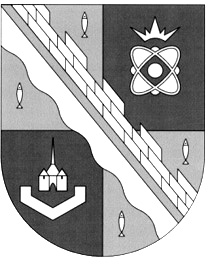 СОВЕТ ДЕПУТАТОВ МУНИЦИПАЛЬНОГО ОБРАЗОВАНИЯСОСНОВОБОРСКИЙ ГОРОДСКОЙ ОКРУГ ЛЕНИНГРАДСКОЙ ОБЛАСТИ(ТРЕТИЙ СОЗЫВ)Р Е Ш Е Н И Е   от 25.05.2016 г.  № 80 Рассмотрев отчет об исполнении бюджета Сосновоборского городского округа за 2015 год и руководствуясь Положением о бюджетном процессе муниципального образования, совет депутатов Сосновоборского городского округа                Р Е Ш И Л:1. Утвердить отчет об исполнении бюджета Сосновоборского городского округа за 2015 год с учетом дотаций, субсидий, субвенций областного и федерального бюджетов, иных межбюджетных трансфертов, безвозмездных поступлений от негосударственных организаций и средств от приносящей доход деятельности по доходам в сумме 2 340 510,03452 тыс. руб., по расходам в сумме 2 366 314,47123  тыс. руб. с дефицитом  в сумме  25 804,43671 тыс. руб.2. Утвердить поступления доходов в бюджет Сосновоборского городского округа за 2015 год (Приложение №1).3. Утвердить распределение бюджетных ассигнований по разделам и подразделам, целевым статьям и видам расходов классификации расходов бюджета Сосновоборского городского округа за 2015 год (Приложение №2).4. Утвердить ведомственную структуру расходов бюджета Сосновоборского городского округа за 2015 год (Приложение №3).5. Утвердить источники внутреннего финансирования дефицита бюджета Сосновоборского городского округа за 2015 год (Приложение №4).6. Утвердить межбюджетные трансферты, получаемые из других бюджетов и от государственных и негосударственных организаций в 2015 году (Приложение №5).7. Утвердить исполнение адресной инвестиционной программы за счет средств местного бюджета за 2015 год (Приложение №6).8. Настоящее решение вступает в силу со дня опубликования (обнародования).9. Настоящее решение опубликовать в городской газете «Маяк». Разместить (обнародовать) решение и приложения №№ 1-6 на электронном сайте городской газеты «Маяк» в сети «Интернет» (www.mayak.sbor.net).Глава Сосновоборского городского округа			                                        Д.В.Пуляевский                                                                                                   УТВЕРЖДЕНЫ:                                                                                                  решением совета депутатов                                                                                                     от 25.05.2016 г.  № 80                                                                                                  Приложение № 1Поступления доходов в бюджет Сосновоборского городского округа за 2015 год(тыс. руб.)                                                                                                            УТВЕРЖДЕНО  решением Совета депутатов  от 25.05.2016 г.  № 80                                                                                                            Приложение № 2Распределение бюджетных ассигнованийпо разделам и подразделам, целевым статьям и видам расходов классификации расходов бюджета Сосновоборского городского округа за 2015 год(руб.)                                                                                                           УТВЕРЖДЕНАрешением Совета депутатов от 25.05.2016 г.  № 80                                                                                                            Приложение № 3 Ведомственная структура расходов бюджета Сосновоборского городского округа за 2015 год (руб.)                 УТВЕРЖДЕНЫрешением Совета депутатов                  от 25.05.2016 г.   № 80                  Приложение №4 Источникивнутреннего финансирования дефицита бюджета Сосновоборского городского округаза 2015  год                                                                                                       			           (руб.)                                                                                                                                                                                             УТВЕРЖДЕНЫ:решением совета депутатов                                                                                                                                                                                              от 25.05.2016 г.  № 80                                                                                                                                                                                                         Приложение № 5Межбюджетные трансферты, получаемые из других бюджетов и от государственных и негосударственных организаций в 2015 году                                                                                       					      (тыс. руб.)                                                                                                                                                                                             УТВЕРЖДЕНОрешением Совета депутатов от 25.05.2016 г.  №  80                                                                                                                                                                                              Приложение № 6          Исполнение адресной инвестиционной программы за счет средств местного бюджета за 2015 год«Об исполнении бюджета Сосновоборского городского округа за 2015 год»Код бюджетнойклассификацииНаименование доходного источникаПлан 2015 годФакт 2015 год% исполнения1 00 00000 00 0000 000Налоговые и неналоговые доходы1 319 244,600001 270 348,4310896,291 01 00000 00 0000 000Налоги на прибыль, доходы790 952,72136738 979,7996393,431 01 02000 01 0000 110Налог на доходы физических лиц790 952,72136738 979,7996393,431 03 00000 00 0000 000НАЛОГИ НА ТОВАРЫ (РАБОТЫ, УСЛУГИ), РЕАЛИЗУЕММЫЕ НА ТЕРРИТОРИИ РОССИЙСКОЙ ФЕДЕРАЦИИ2 282,000001 864,5006981,701 03 02000 01 0000 110Акцизы по подакцизным товарам (продукции), производимым на территории Российской Федерации2 282,000001 864,5006981,701 05 00000 00 0000 000Налоги на совокупный доход103 402,02900117 930,58116114,051 05 01000 00 0000 110Налог, взимаемый в связи с применением упрощенной системы налогообложения73 135,4000085 843,15952117,381 05 02000 02 0000 110Единый налог на вмененный доход для отдельных видов деятельности30 065,0000031 783,51484105,721 05 03000 01 0000 110Единый сельскохозяйственный налог172,62900128,4400074,401 05 04010 02 0000 110 Налог, взимаемый в связи с применением патентной системы налогообложения, зачисляемый в бюджеты городских округов29,00000175,46680605,061 06 00000 00 0000 000Налоги на имущество148 501,00000155 299,67311104,581 06 01020 04 0000 110Налог на имущество физических лиц, взимаемый по ставкам, применяемым к объектам налогообложения, расположенным в границах городских округов4 562,000003 514,8909477,051 06 04000 02 0000 110Транспортный налог42 564,0000050 882,05981119,541 06 06032 04 0000 1101 06 06042 04 0000 110 Земельный налог с организаций, обладающих земельным участком, расположенным в границах городских округовЗемельный налог с физических лиц, обладающих земельным участком, расположенным в границах городских округов101 375,00000100 902,7223699,531 08 00000 00 0000 000Государственная пошлина4 678,000004 889,26844104,521 09 00000 00 0000 000Задолженность и перерасчеты по отмененным налогам, сборам и иным обязательным платежам 9,00000-3,72826-41,431 11 00000 00 0000 000Доходы от использования имущества, находящегося в государственной и муниципальной собственности208 758,77914186 010,6417789,101 11 01040 04 0000 120Доходы в виде прибыли, приходящейся на доли в уставных (складочных) капиталах хозяйственных товариществ и обществ, или дивидендов по акциям, принадлежащим городским округам369,15414369,15414100,001 11 05012 04 0000 120Доходы, получаемые в виде арендной платы за земельные участки, государственная собственность на которые не разграничена и которые расположены в границах городских округов, а также средства от продажи права на заключение договоров аренды указанных земельных участков26 668,1084326 668,10843100,001 11 05024 04 0000 120Доходы,  получаемые  в   виде   арендной  платы, а также средства от продажи права на заключение договоров аренды за земли, находящиеся  в  собственности  городских округов   (за   исключением    земельных участков   муниципальных   бюджетных   и автономных учреждений)307,96395307,96395100,001 11 05074 04 0000 120Доходы от сдачи в аренду имущества, составляющего казну городских округов (за исключением земельных участков)54 463,7000052 206,0111695,851 11 07014 04 0000 120 Доходы от перечисления части прибыли, остающейся после уплаты налогов и иных обязательных платежей муниципальных унитарных предприятий, созданных городскими округами438,80000382,3664887,141 11 09044 04 0000 120Прочие поступления от использования имущества, находящегося в собственности городских округов (за исключением имущества муниципальных бюджетных и автономных учреждений, а также имущества муниципальных унитарных предприятий, в том числе казенных)10 826,3000011 297,19286104,351 12 00000 00 0000 000Платежи при пользовании природными ресурсами4 011,000002 850,8757471,081 12 01000 01 0000 120Плата за негативное воздействие на окружающую среду4 011,000002 850,8757471,081 13 00000 00 0000 000Доходы от оказания платных услуг (работ) и компенсации затрат государства3 500,000003 700,67070105,731 14 00000 00 0000 000Доходы от продажи материальных и нематериальных активов35 336,5000040 233,68062113,861 14 02040 04 0000 410 Доходы от реализации имущества, находящегося в собственности городских округов (за исключением имущества муниципальных бюджетных и автономных учреждений, а также имущества муниципальных унитарных предприятий, в том числе казенных), в части реализации основных средств по указанному имуществу18 015,0000021 063,43543116,921 14 06012 04 0000 430 Доходы от продажи земельных участков, государственная собственность на которые не разграничена и которые расположены в границах городских округов7 041,684057 041,68405100,001 14 06024 04 0000 430 Доходы от продажи земельных участков, находящихся в собственности городских округов (за исключением земельных участков муниципальных бюджетных и автономных учреждений)3 537,500003 537,50000100,001 16 00000 00 0000 000Штрафы, санкции, возмещение ущерба7 409,000007 707,58159104,031 17 00000 00 0000 000Прочие неналоговые доходы10 404,5705010 884,88589104,622 00 00000 00 0000 000Безвозмездные поступления1 075 837,475011 070 161,6034499,47ИТОГО ДОХОДОВ2 395 082,075012 340 510,0345297,72Наименование КФСРКФСРКЦСРКВРПлан с учетом измененийИсполнение  Отклонение% исполненияОБЩЕГОСУДАРСТВЕННЫЕ ВОПРОСЫ0100308 972 144,79291 827 011,78-17 145 133,0194,5Функционирование высшего должностного лица субъекта Российской Федерации и муниципального образования01021 847 761,001 814 362,65-33 398,3598,2Расходы на обеспечение деятельности главы муниципального образования Сосновоборский городской округ010288100111211 620 761,001 613 179,26-7 581,7499,5Расходы на обеспечение деятельности главы муниципального образования Сосновоборский городской округ01028810011122227 000,00201 183,39-25 816,6188,6Функционирование законодательных (представительных) органов государственной власти и представительных органов муниципальных образований01038 255 518,008 059 583,78-195 934,2297,6Расходы на обеспечение деятельности заместителя председателя совета депутатов010388200111211 335 846,001 319 532,46-16 313,5498,8Расходы на обеспечение деятельности заместителя председателя совета депутатов0103882001112219 000,0014 876,41-4 123,5978,3Расходы на обеспечение деятельности аппарата Совета депутатов010388300111215 351 272,005 325 220,01-26 051,9999,5Другие расходы Совета депутатов0103884001912257 100,008 810,00-48 290,0015,4Другие расходы Совета депутатов01038840019123689 100,00689 003,81-96,19100,0Другие расходы Совета депутатов01038840019242326 810,40282 112,43-44 697,9786,3Другие расходы Совета депутатов01038840019244469 789,60413 897,14-55 892,4688,1Другие расходы Совета депутатов010388400198526 600,006 131,52-468,4892,9Функционирование Правительства Российской Федерации, высших исполнительных органов государственной власти субъектов Российской Федерации, местных администраций010468 323 372,8267 468 835,29-854 537,5398,7на исполнение органами местного самоуправления отдельных государственных полномочий Ленинградской области в сфере жилищных отношений01048807142121430 834,35430 834,350,00100,0на исполнение органами местного самоуправления отдельных государственных полномочий Ленинградской области в сфере жилищных отношений010488071421224 817,004 817,000,00100,0на исполнение органами местного самоуправления отдельных государственных полномочий Ленинградской области в сфере жилищных отношений010488071422424 801,024 801,020,00100,0на исполнение органами местного самоуправления отдельных государственных полномочий Ленинградской области в сфере жилищных отношений010488071422445 135,005 135,000,00100,0Расходы на обеспечение деятельности главы администрации Сосновоборского городского округа010488600111211 614 108,001 614 095,22-12,78100,0Расходы на обеспечение деятельности главы администрации Сосновоборского городского округа01048860011122354 900,00242 391,79-112 508,2168,3Расходы на обеспечение деятельности работников органов местного самоуправления Сосновоборского городского округа0104887001112159 747 498,0059 656 986,12-90 511,8899,8Другие расходы органов местного самоуправления Сосновоборского городского округа01048870019122946 598,00709 649,57-236 948,4375,0Другие расходы органов местного самоуправления Сосновоборского городского округа010488700192422 467 492,452 295 870,10-171 622,3593,0Другие расходы органов местного самоуправления Сосновоборского городского округа010488700192442 733 689,002 491 588,44-242 100,5691,1Другие расходы органов местного самоуправления Сосновоборского городского округа0104887001985213 500,0012 666,68-833,3293,8Обеспечение деятельности финансовых, налоговых и таможенных органов и органов финансового (финансово-бюджетного) надзора010614 664 564,6013 587 004,22-1 077 560,3892,7Мероприятия по формированию единого информационного пространства, применению информационных и телекоммуникационных технологий в сфере управления муниципальными финансами в рамках подпрограммы "Управление муниципальными финансами " МП "Развитие информационного общества"0106103651512213 470,0013 470,000,00100,0Мероприятия по формированию единого информационного пространства, применению информационных и телекоммуникационных технологий в сфере управления муниципальными финансами в рамках подпрограммы "Управление муниципальными финансами " МП "Развитие информационного общества"01061036515242450 294,60407 494,60-42 800,0090,5Мероприятия по формированию единого информационного пространства, применению информационных и телекоммуникационных технологий в сфере управления муниципальными финансами в рамках подпрограммы "Управление муниципальными финансами " МП "Развитие информационного общества"0106103651524442 800,0042 800,000,00100,0на осуществление отдельных государственных полномочий по исполнению органами местного самоуправления Ленинградской области части функций по исполнению областного бюджета Ленинградской области в рамках непрограммных расходов органов исполнительной власти Ленинградской области01068807102121142 300,00142 300,000,00100,0на осуществление отдельных государственных полномочий по исполнению органами местного самоуправления Ленинградской области части функций по исполнению областного бюджета Ленинградской области в рамках непрограммных расходов органов исполнительной власти Ленинградской области010688071022447 100,007 100,000,00100,0Расходы на обеспечение деятельности работников органов местного самоуправления Сосновоборского городского округа0106887001112112 489 624,0011 461 036,47-1 028 587,5391,8Другие расходы органов местного самоуправления Сосновоборского городского округа0106887001912243 924,4243 635,32-289,1099,3Другие расходы органов местного самоуправления Сосновоборского городского округа01068870019242947 357,00947 137,00-220,00100,0Другие расходы органов местного самоуправления Сосновоборского городского округа01068870019244525 421,58519 955,33-5 466,2599,0Другие расходы органов местного самоуправления Сосновоборского городского округа010688700198522 273,002 075,50-197,5091,3Резервные фонды01112 271 957,870,00-2 271 957,870,0Резервный фонд администрации Сосновоборского городского округа011188900018702 271 957,870,00-2 271 957,870,0Другие общегосударственные вопросы0113213 608 970,50200 897 225,84-12 711 744,6694,0Мероприятия по ВЦП «Обеспечение специалистов бюджетной сферы жилыми помещениями  специализированного  жилищного фонда и жилищного фонда коммерческого  использования» в рамках подпрограммы "Обеспечение жилыми помещениями раб-ов бюдж. сферы" по МП "Жилище"0113013600624492 104,0092 104,000,00100,0Мероприятия по сбору стат. информации в рамках подпрограммы Поддержка малого бизнеса по МП Стимулирование предпринимательства01130216016244180 000,00180 000,000,00100,0Субсидия на мониторинг социально-экономического развития МП Стимулирование предпринимательства01130217022244233 333,00233 333,000,00100,0Субсидия из областного бюджета ЛО бюджетам МО ЛО на обеспечение деятельности информационно-консультационных центров для потребителей0113021708624484 300,0084 300,000,00100,0Мероприятия по инвентаризации объектов муниципального недвижимого имущества в рамках подпрограммы постановка на кадастровый учет и оценка объектов муниципальной собственности по МП Управление муниципальным имуществом011303161012444 461 133,242 394 462,83-2 066 670,4153,7Мероприятия по оценке рыночной стоимости объектов недвижимости для учета в казне в рамках подпрограммы постановка на кадастровый учет и оценка объектов муниципальной собственности по МП Управление муниципальным имуществом0113031610224450 000,005 298,58-44 701,4210,6Мероприятия по оценке рыночной стоимости объектов недвижимости для продажи в рамках подпрограммы постановка на кадастровый учет и оценка объектов муниципальной собственности по МП Управление муниципальным имуществом01130316103244143 933,42108 963,42-34 970,0075,7Мероприятия по оценке арендной платы объектов с целью передачи их в аренду с торгов в рамках подпрограммы постановка на кадастровый учет и оценка объектов муниципальной собственности по МП Управление муниципальным имуществом01130316104244710 041,5885 069,27-624 972,3112,0Мероприятия по установке межевых знаков при предоставлении земельных участков в рамках подпрограммы "Постановка на кадастровый учет и оценка объектов муниципальной собственности" по МП "Управление муниципальным имуществом"01130316105244121 400,0086 466,00-34 934,0071,2Мероприятия по муниципальному заданию МБУ "СФИ" в рамках подпрограммы передача в пользование и продажа объектов муниципальной собственности Сосновоборского городского округа и земельных участков, собственность на которые не разграничена по МП Управление муниципальным имуществом011303261056115 863 786,005 863 786,000,00100,0Мероприятия по предоставлению субсидий на возмещение арендаторам затрат по капитальному ремонту нежилого фонда в рамках подпрограммы Капитальный ремонт, содержание и создание инфраструктуры объектов муниципальной собственности по МП Управление муниципальным имуществом01130330706810219 685,004 046,40-215 638,601,8Субсидии на возмещение расходов ресурсоснабжающим организациям за период простоя жилищного фонда в рамках подпрограммы Капитальный ремонт, содержание и создание инфраструктуры объектов муниципальной собственности по МП Управление муниципальным имуществом0113033070781036 255,0011 760,27-24 494,7332,4Субсидии на оплату услуг ресурсоснабжающим организациям и управляющим организациям за период простоя нежилого фонда в рамках подпрограммы Капитальный ремонт, содержание и создание инфраструктуры объектов муниципальной собственности по МП Управление муниципальным имуществом01130330708810100 000,0010 343,00-89 657,0010,3Мероприятия по капитальному ремонту нежилого фонда в рамках подпрограммы Капитальный ремонт, содержание и создание инфраструктуры объектов муниципальной собственности по МП Управление муниципальным имуществом0113033610624311 902 286,878 991 910,67-2 910 376,2075,5Мероприятия по пополнению уставного фонда СМУПов в рамках подпрограммы Капитальный ремонт, содержание и создание инфраструктуры объектов муниципальной собственности по МП Управление муниципальным имуществом011303361088104 599 000,004 599 000,000,00100,0Иные межбюджетные трансферты на подготовку и проведение мероприятий, посвященных Дню образования Ленинградской области, в рамках непрограммных расходов органов исполнительной власти Ленинградской области011303372032433 268 491,120,00-3 268 491,120,0Мероприятия Старшее поколение в рамках подпрограммы Защита по МП Медико-социальная поддержка отдельных категорий граждан01130416151244120 030,00120 030,000,00100,0Мероприятия по социальной поддержке инвалидов в рамках подпрограммы Защита по МП Медико-социальная поддержка отдельных категорий граждан0113041615211145 758,4145 758,410,00100,0Мероприятия по предоставлению субсидий МАУ «СГМСЦ» в рамках подпрограммы молодежная политика по МП Физическая культура, спорт и молодежная политика011307263156212 644 645,202 644 645,200,00100,0На поддержку муниципальных образований Ленинградской области по развитию общественной инфраструктуры муниципального значения в Ленинградской области01130727202622300 000,00300 000,000,00100,0Мероприятия по обращению с отходами в рамках подпрограммы  обращение с отходами по МП Городское хозяйство01130936405244162 112,00162 112,000,00100,0Мероприятия в области градостроительной деятельности в рамках подпрограммы развитие градостроительной деятельности по МП городское хозяйство011309664096117 790 000,007 789 516,20-483,80100,0Мероприятия в области градостроительной деятельности в рамках подпрограммы развитие градостроительной деятельности по МП городское хозяйство01130966409612387 610,00250 951,24-136 658,7664,7Мероприятия по доставке питьевой воды в бывшие деревни в рамках подпрограммы Энергосбережение и повышение энергетической эффективности, повышение эффективности функционирования городского хозяйства по МП Городское хозяйство01130976416244581 303,00581 219,07-83,93100,0Мероприятия по организации освещения в печатных и электронных СМИ в рамках подпрограммы власть и общество по МП Развитие информационного общества01131026505244231 511,00231 511,000,00100,0Мероприятия по организации публикаций в федеральных, региональных, областных печатных и электронных СМИ в рамках подпрограммы власть и общество по МП Развитие информационного общества01131026506244300 900,00300 900,000,00100,0Мероприятия по расширению информационного пространства и каналов коммуникации органов местного самоуправления в рамках подпрограммы власть и общество по МП Развитие информационного общества01131026509242489 300,00489 300,000,00100,0Мероприятия по организации выпуска и распространения полиграфической продукции в рамках подпрограммы власть и общество по МП Развитие информационного общества01131026510244292 380,00290 180,00-2 200,0099,2Выполнение других обязательств0113871007124495 486,3595 486,350,00100,0Выполнение других обязательств0113871007183115 554 856,8015 554 856,800,00100,0Выполнение других обязательств01138710071852547 519,98547 519,980,00100,0Выполнение других обязательств01138710071853100 000,0099 000,00-1 000,0099,0на осуществление полномочий по государственной регистрации актов гражданского состояния011388059301212 388 879,112 388 879,110,00100,0на осуществление полномочий по государственной регистрации актов гражданского состояния011388059301223 257,003 257,000,00100,0на осуществление полномочий по государственной регистрации актов гражданского состояния0113880593024216 900,0016 900,000,00100,0на осуществление полномочий по государственной регистрации актов гражданского состояния0113880593024450 303,8950 303,890,00100,0на обеспечение выполнения органами местного самоуправления муниципальных образований отдельных государственных полномочий Ленинградской области в сфере профилактики безнадзорности и правонарушений несовершеннолетних011388071331211 138 310,001 138 310,000,00100,0на обеспечение выполнения органами местного самоуправления муниципальных образований отдельных государственных полномочий Ленинградской области в сфере профилактики безнадзорности и правонарушений несовершеннолетних011388071331222 904,002 904,000,00100,0на обеспечение выполнения органами местного самоуправления муниципальных образований отдельных государственных полномочий Ленинградской области в сфере профилактики безнадзорности и правонарушений несовершеннолетних0113880713324219 240,0019 240,000,00100,0на обеспечение выполнения органами местного самоуправления муниципальных образований отдельных государственных полномочий Ленинградской области в сфере профилактики безнадзорности и правонарушений несовершеннолетних0113880713324428 246,0028 246,000,00100,0на обеспечение выполнения органами местного самоуправления муниципальных образований отдельных государственных полномочий Ленинградской области в сфере административных правоотношений01138807134121569 200,00569 200,000,00100,0на обеспечение выполнения органами местного самоуправления муниципальных образований отдельных государственных полномочий Ленинградской области в сфере административных правоотношений011388071342424 000,004 000,000,00100,0на обеспечение выполнения органами местного самоуправления муниципальных образований отдельных государственных полномочий Ленинградской области в сфере административных правоотношений0113880713424438 150,0038 150,000,00100,0На организацию и осуществление деятельности по опеке и попечительству011388071381213 395 700,003 395 700,000,00100,0На организацию и осуществление деятельности по опеке и попечительству0113880713812217 594,3017 594,300,00100,0На организацию и осуществление деятельности по опеке и попечительству01138807138242296 240,06296 240,060,00100,0На организацию и осуществление деятельности по опеке и попечительству01138807138244365 265,64365 265,640,00100,0на осуществление отдельных государственных полномочий Ленинградской области в области архивного дела01138807151121167 357,00167 357,000,00100,0Расходы на обеспечение деятельности работников органов местного самоуправления Сосновоборского городского округа0113887001112112 678 140,0012 609 381,75-68 758,2599,5Другие расходы органов местного самоуправления Сосновоборского городского округа0113887001912244 360,0041 344,25-3 015,7593,2Другие расходы органов местного самоуправления Сосновоборского городского округа011388700192421 694 209,001 669 229,48-24 979,5298,5Другие расходы органов местного самоуправления Сосновоборского городского округа011388700192448 595 268,008 086 204,90-509 063,1094,1Другие расходы органов местного самоуправления Сосновоборского городского округа011388700198521 260 664,021 260 663,63-0,39100,0Расходы на обеспечение деятельности МКУ «ЦАХО»01138880011111104 973 375,00103 578 285,11-1 395 089,8998,7Другие расходы МКУ "ЦАХО"0113888001911296 400,0059 905,97-36 494,0362,1Другие расходы МКУ "ЦАХО"01138880019242800 786,00747 648,27-53 137,7393,4Другие расходы МКУ "ЦАХО"0113888001924411 538 160,9910 484 465,34-1 053 695,6590,9Другие расходы МКУ "ЦАХО"0113888001985256 498,5234 086,21-22 412,3160,3Гранты общественным организациям01138910060630100 000,0099 500,00-500,0099,5Членские взносы в организации межмуниципального сотрудничества01138930062853280 000,00280 000,000,00100,0Изготовление медалей для новорожденных01138940063244138 000,00138 000,000,00100,0Грамоты главы администрации сосновоборского городского округа, главы администрации, Совета депутатов01138960065360100 000,0080 000,00-20 000,0080,0Единовременные. пособия почетным гражданам01138970066313200 000,00200 000,000,00100,0Представительские расходы (встречи делегаций), цветы, сувениры для поздравления юбиляров01138980067244842 400,00773 134,24-69 265,7691,8НАЦИОНАЛЬНАЯ БЕЗОПАСНОСТЬ И ПРАВООХРАНИТЕЛЬНАЯ ДЕЯТЕЛЬНОСТЬ03007 719 610,946 178 197,94-1 541 413,0080,0Защита населения и территории от чрезвычайных ситуаций природного и техногенного характера, гражданская оборона03092 232 002,332 217 166,33-14 836,0099,3Мероприятия по приобретению средств защиты в рамках подпрограммы о создании в целях гражданской обороны запасов материально-технических, медицинских и иных средств в рамках подпрограммы "Совершенствование и развитие системы оповещения и информирования населения" по МП "Безопасность жизнедеятельности населения"0309112656024250 000,0035 164,00-14 836,0070,3Мероприятия по приобретению средств защиты в рамках подпрограммы о создании в целях гражданской обороны запасов материально-технических, медицинских и иных средств в рамках подпрограммы "Совершенствование и развитие системы оповещения и информирования населения" по МП "Безопасность жизнедеятельности населения"03091126560244499 000,00499 000,000,00100,0Мероприятия по приобретению средств защиты работникам администрации и муниципальных учреждений, приборов радиационной, химической разведки, дозиметрического контроля, индивидуальных медицинских комплектов гражданской защиты, оснащение нештатных аварийно-спасательных формирований в рамках подпрограммы "Создание в целях гражданской обороны запасов материально-технических, медицинских и иных средств" по МП "Безопасность жизнедеятельности населения"03091146563244754 000,00754 000,000,00100,0Мероприятия по ГО в рамках подпрограммы о создании  в целях гражданской обороны запасов материально-технических, медицинских и иных средств по МП Безопасность  жизнедеятельности населения03091146572242431 170,00431 170,000,00100,0Мероприятия по обеспечению безопасности людей на водных объектах в рамках Подпрограммы "Обеспечение безопасности людей на водных объектах муниципального образования Сосновоборский городской округ МП "Безопасность жизнедеятельности населения"03091156580244497 832,33497 832,330,00100,0Другие вопросы в области национальной безопасности и правоохранительной деятельности03145 487 608,613 961 031,61-1 526 577,0072,2Мероприятия по аренде каналов связи в рамках подпрограммы Усиление борьбы с преступностью и правонарушениями по МП Безопасность  жизнедеятельности населения03141116551242951 300,00951 300,000,00100,0Мероприятия по выполнению технического обслуживания автоматизированной системы в рамках подпрограммы Усиление борьбы с преступностью и правонарушениями по МП Безопасность  жизнедеятельности населения03141116552244498 300,00398 300,00-100 000,0079,9Мероприятия по круглосуточному мониторингу территорий находящихся в зоне охвата камер в рамках подпрограммы Усиление борьбы с преступностью и правонарушениями по МП Безопасность  жизнедеятельности населения03141116553244298 800,00298 800,000,00100,0Мероприятия по приобретению ЗИП в рамках подпрограммы Усиление борьбы с преступностью и правонарушениями по МП Безопасность  жизнедеятельности населения031411165542422 175 206,00774 339,00-1 400 867,0035,6Мероприятия по приобретению ЗИП в рамках подпрограммы Усиление борьбы с преступностью и правонарушениями по МП Безопасность  жизнедеятельности населения03141116554244340 820,00329 110,00-11 710,0096,6Мероприятия по привлечению организаций по охране и функционирование добровольных народных дружин в рамках подпрограммы Усиление борьбы с преступностью и правонарушениями по МП Безопасность жизнедеятельности населения;03141116555244263 411,25249 411,25-14 000,0094,7Субсидии на возмещение затрат в связи с техническим обслуживанием и ремонтом источников противопожарного водоснабжения в рамках подпрограммы Пожарная безопасность по МП Безопасность жизнедеятельности населения03141130703810959 771,36959 771,360,00100,0НАЦИОНАЛЬНАЯ ЭКОНОМИКА0400328 305 024,79217 834 853,12-110 470 171,6766,4Транспорт040810 080 149,238 482 369,23-1 597 780,0084,1Субсидия бюджетам муниципальных районов на реализацию ФЦП "Доступная среда" на 2011-2015 годы"04080435027244375 000,00375 000,000,00100,0мероприятий по  приспособлению транспортной инфраструктуры для обслуживания маломобильных групп населения в рамках подпрограммы формирование доступной среды жизнедеятельности для инвалидов и других маломобильных групп населения по МП Медико-социальная поддержка отдельных категорий граждан04080436157244374 999,90374 999,900,00100,0Субсидии на частичное возмещение недополученных доходов предприятиям от предоставления проездных билетов льготным категориям граждан в рамках подпрограммы Энергосбережение и повышение энергетической эффективности, повышение эффективности функционирования городского хозяйства по МП Городское хозяйство040809707028101 106 800,001 092 076,00-14 724,0098,7Мероприятия по частичному возмещение затрат автотранспортным предприятиям, осуществляющим перевозку пассажиров транспортом общего пользования в рамках подпрограммы Энергосбережение и повышение энергетической эффективности, повышение эффективности функционирования городского хозяйства по МП Городское хозяйство040809764158104 849 000,003 265 944,00-1 583 056,0067,4Обеспечение равной доступности услуг общественного транспорта на территории Ленинградской области для отдельных категорий граждан, оказание мер социальной поддержки которым относится к ведению РФ и ЛО040888072093212 885 327,502 885 327,500,00100,0Обеспечение мер социальной поддержки инвалидов, проживающих в ЛО, в части предоставления бесплатного проезда в автомобильном транспорте общего пользования городского и пригородного сообщения04088807210321136 819,00136 819,000,00100,0на возмещение затрат от осуществления пассажирских перевозок отдельных категорий граждан, оказание мер социальной поддержки которых осуществляется за счет средств бюджета Санкт- Петербурга.04088807211321352 202,83352 202,830,00100,0Дорожное хозяйство (дорожные фонды)0409235 432 179,05196 318 983,91-39 113 195,1483,4Мероприятия  по строительству объектов дорожного хозяйства по МП Инвестиционная программа капитального строительства0409081050641429 143 234,453 653 777,73-25 489 456,7212,5Мероприятия по Обеспечению санитарного содержания  территорий общего пользования в рамках подпрограммы Содержание территорий общего пользования по МП Городское хозяйство0409091640161166 645 992,0056 979 683,42-9 666 308,5885,5Мероприятия по Обеспечению санитарного содержания  территорий общего пользования в рамках подпрограммы Содержание территорий общего пользования по МП Городское хозяйство0409091640161213 000 000,0010 779 159,87-2 220 840,1382,9Мероприятия по ВЦП «Ремонт улично-дорожной сети Сосновоборского городского округа» в рамках подпрограммы Содержание территорий общего пользования по МП Городское хозяйство0409091640224470 235 299,4570 160 693,59-74 605,8699,9Мероприятия по ВЦП «Ремонт улично-дорожной сети Сосновоборского городского округа» в рамках подпрограммы Содержание территорий общего пользования по МП Городское хозяйство040909164026114 275 991,174 271 529,07-4 462,1099,9Мероприятия по ВЦП «Обеспечение безопасности дорожного движения Сосновоборского городского округа» в рамках подпрограммы Содержание территорий общего пользования по МП Городское хозяйство0409091640324429 819 413,9828 556 071,17-1 263 342,8195,8Мероприятия по ВЦП «Обеспечение безопасности дорожного движения Сосновоборского городского округа» в рамках подпрограммы Содержание территорий общего пользования по МП Городское хозяйство040909164036117 544 148,007 541 581,73-2 566,27100,0Субсидии на капитальный ремонт дворовых территорий многоквартирных домов, проездов к дворовым территориям многоквартирных домов населенных пунктовЛен.обл.в рамках подпрограммы "Поддержание существующей сети автомобильных дорог общего пользования" государственной программы Ленинградской области "Развитие автомобильных дорог Лен.обл."040909170132442 662 100,002 270 487,33-391 612,6785,3Субсидии на капитальный ремонт и ремонт автомобильных дорог общего пользования местного значения, в т.ч. в населенных пунктах Ленинградской области в рамках подпрограммы " Поддержание существующей сети автомобильных дорог общего пользования".040909170142442 106 000,002 106 000,000,00100,0Субсидии на капитальный ремонт и ремонт автомобильных дорог общего пользования местного значения, имеющих приоритетный социально-значимый характер в рамках подпрограммы "Поддержание существующей сети автомобильных дорог общего пользования" ГП Лен.обл. "Развитие автомобильных дорог Ленинградской области"0409091742024410 000 000,0010 000 000,000,00100,0Связь и информатика04104 745 067,954 740 457,31-4 610,6499,9Мероприятия по приобретению и обслуживанию информационно-аналитических систем в рамках подпрограммы электронный муниципалитет по МП Развитие информационного общества041010165012421 531 000,001 528 551,16-2 448,8499,8Мероприятия по развитию технологической инфраструктуры электронного муниципалитета в рамках подпрограммы электронный муниципалитет по МП Развитие информационного общества041010165042421 463 800,001 461 638,20-2 161,8099,9Субсидии на развитие и поддержку информационных технологий, обеспечивающих бюджетный процесс, в рамках подпрограммы "Создание условий для эффективного и ответственного управления муниципальными финансами, повышения устойчивости бюджетов МО ЛО" ГП ЛО "Управление государственными финансами и государственным долгом ЛО".041088070102421 750 267,951 750 267,950,00100,0Другие вопросы в области национальной экономики041278 047 628,568 293 042,67-69 754 585,8910,6Субсидии Сосновоборскому муниципальному фонду поддержки малого предпринимательства04120210711810909 710,00909 710,000,00100,0Субсидии бюджетам на государственную поддержку малого и среднего предпринимательства, включая крестьянские (фермерские) хозяйства041202150648101 103 000,001 103 000,000,00100,0Мероприятия по финансовой поддержке в рамках подпрограммы Поддержка малого бизнеса по МП Стимулирование предпринимательства04120216009810100 000,00100 000,000,00100,0Мероприятия по информационной поддержке в рамках подпрограммы Поддержка малого бизнеса по МП Стимулирование предпринимательства04120216010244100 000,00100 000,000,00100,0Мероприятия по поддержке в сфере культуры в рамках подпрограммы Поддержка малого бизнеса по МП Стимулирование предпринимательства04120216012622118 000,00118 000,000,00100,0Мероприятия по защите прав потребителей в рамках подпрограммы Поддержка малого бизнеса по МП Стимулирование предпринимательства041202160152445 000,005 000,000,00100,0Субсидии на мероприятия "Предоставление субсидий субъектам малого предпринимательства, действующим менее одного года, на организацию предпринимательской деятельности", в рамках подпрограммы "Развитие малого, среднего предпринимательства и потребительского рынка Ленинградской области" ГП ЛО "Стимулирование экономической активности ЛО"04120217426810276 000,00276 000,000,00100,0Субсидия на развитие в АПК в рамках подпрограммы Поддержка товаропроизводителей в АПК по МП Стимулирование предпринимательства04120220709810370 000,00370 000,000,00100,0Субсидия на ярмарки, выставки в рамках подпрограммы Поддержка товаропроизводителей в АПК по МП Стимулирование предпринимательства0412022071081070 000,0070 000,000,00100,0Мероприятия по обеспечению объектов социальной инфраструктуры специальными приспособлениями для инвалидов в рамках подпрограммы формирование доступной среды жизнедеятельности для инвалидов и других маломобильных групп населения по МП Медико-социальная поддержка отдельных категорий граждан04120436156414169 696,33169 696,330,00100,0Мероприятия  по разработке проектной документации на строительство объектов городского хозяйства по МП Инвестиционная программа капитального строительства04120810504414308 494,26223 695,82-84 798,4472,5Субсидии на строительство транспортной и коммунальной инфраструктуры на земельных участках, предоставленных членам многодетных семей, молодым специалистам, членам молодых семей в рамках подпрограммы "Развитие инженерной и социальной инфраструктуры в районах массовой жилой застройки" ГП "Обеспечение качественным жильем граждан на территрии Лен.обл."0412081707841467 968 143,001 133 526,99-66 834 616,011,7Мероприятия по ВЦП «Ремонт улично-дорожной сети Сосновоборского городского округа» в рамках подпрограммы Содержание территорий общего пользования по МП Городское хозяйство04120916402244297 333,30297 333,300,00100,0Мероприятия в области градостроительной деятельности в рамках подпрограммы развитие градостроительной деятельности по МП городское хозяйство041209664092446 195 224,673 380 681,05-2 814 543,6254,6Субсидии на мероприятия по обеспечению кадровой подготовки специалистов для экономики в рамках подпрограммы "Обеспечение благоприятного инвестиционного климата в Ленинградской области" государственной программы Ленинградской области "Стимулирование экономической активности Ленинградской области"0412880701512257 027,0036 399,18-20 627,8263,8ЖИЛИЩНО-КОММУНАЛЬНОЕ ХОЗЯЙСТВО0500182 183 591,84151 972 136,08-30 211 455,7683,4Жилищное хозяйство050118 419 913,0014 554 236,98-3 865 676,0279,0Мероприятия по капитальному ремонту квартир муниципального жилищного фонда в рамках подпрограммы Капитальный ремонт, содержание и создание инфраструктуры объектов муниципальной собственности по МП Управление муниципальным имуществом050103361072433 109 900,002 449 957,69-659 942,3178,8Мероприятия по совершенствованию материально-технической базы общего образования в рамках подпрограммы развития общего образования детей по МП Современное образование050105262054121 732 610,000,00-1 732 610,000,0Субсидии за счет средств областного бюджета Ленинградской области бюджетам муниципальных районов (городского округа) Ленинградской области на приобретение (строительство) жилья для педагогических работников муниципальных образовательных организаций в рамках реализации подпрограммы "Развитие кадрового потенциала социальной сферы" государственной программы Ленинградской области "Современное образование Ленинградской области"050105270584121 351 056,000,00-1 351 056,000,0Мероприятия по оплате доли муниципального имущества в части обязательств по капитальному ремонту многоквартирных домов в рамках подпрограммы Энергосбережение и повышение энергетической эффективности, повышение эффективности функционирования городского хозяйства по МП Городское хозяйство050109764142437 177 705,007 151 974,94-25 730,0699,6Мероприятия по софинансированию программ капитального ремонта общего имущества многоквартирных домов в рамках подпрограммы "Энергосбережение и повышение энергетической эффективности, повышение эффективности функционирования городского хозяйства" по МП "Городское хозяйство"050109764172431 137 012,001 137 012,000,00100,0Доставка квитанций05018710070244395 930,00299 592,35-96 337,6575,7Участие в долевом строительстве жилых помещений в многоквартирном доме (строительство жилья для военнослужащих)050189500654143 515 700,003 515 700,000,00100,0Коммунальное хозяйство050232 391 149,6321 916 704,30-10 474 445,3367,7Мероприятия  по строительству объектов коммунального хозяйства по МП Инвестиционная программа капитального строительства050208105014149 130 130,09356 166,47-8 773 963,623,9Субсидии на бюджетные инвестиции в объекты капитального строительства объектов газификации в рамках МП "Инвестиционная программа капитального строительства"050208170204143 203 000,003 203 000,000,00100,0Мероприятия по капитальному ремонту тепловых и водопроводных сетей в рамках подпрограммы Энергосбережение и повышение энергетической эффективности, повышение эффективности функционирования городского хозяйства по МП Городское хозяйство0502097641181011 591 383,0010 295 311,36-1 296 071,6488,8Мероприятия по содержанию бесхозяйных объектов в рамках подпрограммы "Энергосбережение и повышение энергетической эффективности, повышение эффективности функционирования городского хозяйства" по МП "Городское хозяйство"05020976421810840 217,19840 217,190,00100,0Субсидии на мероприятия, направленные на безаварийную работу объектов вод/снабж. и вод/отвед. в рамках подпрограммы "Водоснабжение и водоотведение Лен. области на 2014-2017 годы" гос.программы Лен.обл. "Обеспечение уст. функц-я и развития коммунальной и инженерной инфраструктуры и повышение энергоэффективности в Ленинградской области".050209770268105 824 340,005 824 340,000,00100,0Мероприятия по охране окружающей среды в рамках подпрограммы "Организация мероприятий по охране окружающей среды" по МП "Городское хозяйство"050209805074141 802 079,351 397 669,28-404 410,0777,6Благоустройство0503100 098 638,8186 261 962,16-13 836 676,6586,2Мероприятия  по строительству объектов благоустройства по МП Инвестиционная программа капитального строительства0503081050241448 054 564,5335 729 674,76-12 324 889,7774,4Мероприятия  по строительству и реконструкция сетей уличного освещения по МП Инвестиционная программа капитального строительства0503081050541421 713 400,5421 386 811,02-326 589,5298,5Поддержка муниципальных образований Ленинградской области по развитию общественной инфраструктуры муниципального значения в Ленинградской области050308172024142 498 382,561 720 000,00-778 382,5668,8Мероприятия по Обеспечению санитарного содержания  территорий общего пользования в рамках подпрограммы Содержание территорий общего пользования по МП Городское хозяйство050309164012442 790 854,502 786 644,25-4 210,2599,8Мероприятия по содержанию и ремонту объектов  благоустройства в рамках подпрограммы содержание и ремонт объектов  благоустройства по МП Городское хозяйство050309264042445 017 022,634 764 002,63-253 020,0095,0На поддержку муниципальных образований Ленинградской области по развитию общественной инфраструктуры муниципального значения в Ленинградской области05030927202244201 617,44201 617,440,00100,0Мероприятия по обращению с отходами в рамках подпрограммы  обращение с отходами по МП Городское хозяйство050309364052447 374 363,977 276 137,30-98 226,6798,7Субсидии по содержанию системы дренажно-ливневой канализации в рамках подпрограммы содержание системы дренажно-ливневой канализации по МП Городское хозяйство050309407048108 362 924,208 351 057,99-11 866,2199,9Субсидии по капитальному ремонту системы дренажно-ливневой канализации в рамках подпрограммы содержание системы дренажно-ливневой канализации по МП Городское хозяйство050309407058101 259 437,001 259 436,64-0,36100,0Мероприятия по содержанию и уходу за зелеными насаждениями в рамках подпрограммы содержание и уход за зелеными насаждениями по МП Городское хозяйство050309564082441 094 562,561 055 071,25-39 491,3196,4Иные межбюджетные трансферты на подготовку и проведение мероприятий, посвященных Дню образования Ленинградской области, в рамках непрограммных расходов органов исполнительной власти Ленинградской области050309572032441 731 508,881 731 508,880,00100,0Другие вопросы в области жилищно-коммунального хозяйства050531 273 890,4029 239 232,64-2 034 657,7693,5Мероприятия по содержанию и ремонту объектов  благоустройства в рамках подпрограммы содержание и ремонт объектов  благоустройства по МП Городское хозяйство050509264046111 265 301,801 258 326,84-6 974,9699,4Мероприятия по обращению с отходами в рамках подпрограммы  обращение с отходами по МП Городское хозяйство05050936405611584 852,00579 869,18-4 982,8299,1Мероприятия по обращению с отходами в рамках подпрограммы  обращение с отходами по МП Городское хозяйство050509364056121 100 000,000,00-1 100 000,000,0Мероприятия по содержанию и уходу за зелеными насаждениями в рамках подпрограммы содержание и уход за зелеными насаждениями по МП Городское хозяйство0505095640861114 728 672,0013 880 356,05-848 315,9594,2Субсидии на исполнение муниципального задания СМБУ "Эзра" МП "Городское хозяйство"0505099642061113 019 399,0012 966 667,00-52 732,0099,6Субсидии на исполнение муниципального задания СМБУ "Эзра" МП "Городское хозяйство"0505099642061275 365,6075 365,36-0,24100,0Субвенции на осуществление отдельных государственных полномочий Лен.обл. в сфере обращения с безнадзорными животными на территории Ленинградской области в рамках непрограммных расходов органов исполнительной власти Лен.обл.05058807159121129 109,98117 294,21-11 815,7790,8Субвенции на осуществление отдельных государственных полномочий Лен.обл. в сфере обращения с безнадзорными животными на территории Ленинградской области в рамках непрограммных расходов органов исполнительной власти Лен.обл.050588071592429 806,710,00-9 806,710,0Субвенции на осуществление отдельных государственных полномочий Лен.обл. в сфере обращения с безнадзорными животными на территории Ленинградской области в рамках непрограммных расходов органов исполнительной власти Лен.обл.05058807159244361 383,31361 354,00-29,31100,0ОХРАНА ОКРУЖАЮЩЕЙ СРЕДЫ06001 387 920,001 274 956,80-112 963,2091,9Другие вопросы в области охраны окружающей среды06051 387 920,001 274 956,80-112 963,2091,9Мероприятия по охране окружающей среды
в рамках подпрограммы Организация мероприятий по охране окружающей среды по МП Городское хозяйство060509864172441 387 920,001 274 956,80-112 963,2091,9ОБРАЗОВАНИЕ07001 145 551 579,011 131 835 699,00-13 715 880,0198,8Дошкольное образование0701428 520 662,00428 520 662,000,00100,0Мероприятия по реализации муниципального задания МБДОУ, в рамках подпрограммы развитие дошкольного образования по МП Современное образование07010516201611230 188 462,00230 188 462,000,00100,0Мероприятия по предоставлению мер социальной поддержки родителям (законным представителям) в рамках подпрограммы развитие дошкольного образования по МП Современное образование070105162026117 113 000,007 113 000,000,00100,0Субсидии на укрепление материально-технической базы учреждений дошкольного образования в рамках подпрограммы "Развитие дошкольного образования детей Ленинградской области"государственной программы Ленинградской области "Современное образование в Ленинградской области"07010517049612339 500,00339 500,000,00100,0на реализацию программ дошкольного образования в рамках подпрограммы "Развитие дошкольного образования детей Ленинградской области" государственной программы Ленинградской области "Современное образование в Ленинградской области"07010517135611189 309 700,00189 309 700,000,00100,0Субсидии на укрепление материально-технической базы учреждений дошкольного образования в рамках подпрограммы "Развитие начального общего и среднего общего образования ленинградской области" ГП ЛО "Современное образование в ЛО" на ремонтные работы070105670496121 530 000,001 530 000,000,00100,0Непрограммные расходы в виде целевых субсидий по муниципальным дошкольным образовательным учреждениям0701870007361240 000,0040 000,000,00100,0Общее образование0702555 082 641,97554 861 137,34-221 504,63100,0Мероприятия по реализации муниципального задания МОУ в рамках подпрограммы развития общего образования детей по МП Современное образование0702052620461160 076 000,0060 076 000,000,00100,0Мероприятия по организации питания школьников в рамках подпрограммы развития общего образования детей по МП Современное образование0702052620662115 428 176,0015 428 176,000,00100,0Субсидии на укрепление материально-технической базы учреждений общего образования в рамках подпрограммы "Развитие начального общего, основного общего и среднего общего образования детей ЛО" ГП ЛО "Современное образований детей"07020527051612300 000,00300 000,000,00100,0на реализацию программ начального общего, основного общего, среднего общего образования в общеобразовательных организациях в рамках подпрограммы "Развитие начального общего, основного общего и среднего общего образования детей Ленинградской области" государственной программы Ленинградской области "Современное образование в Ленинградской области"07020527153611286 363 500,00286 363 500,000,00100,0Мероприятия по реализации муниципального задания учреждениями дополнительного образования в рамках подпрограммы развитие дополнительного образования детей по МП Современное образование0702053620761171 673 400,0071 673 400,000,00100,0Мероприятия по реализации муниципального задания учреждениями дополнительного образования в рамках подпрограммы развитие дополнительного образования детей по МП Современное образование070205362076217 062 400,007 062 400,000,00100,0Субсидии на укрепление материально-технической базы учреждений общего образования в рамках подпрограммы "Развитие начального общего, основного общего и среднего образования детей ЛО" ГП ЛО "Современное образование в Ленинградской области"07020547051612122 950,00122 950,000,00100,0Субсидии на укрепление материально-технической базы учреждений общего образования в рамках подпрограммы "Развитие начального общего и среднего общего образования ленинградской области" ГП ЛО "Современное образование в ЛО"070205670516125 292 000,005 292 000,000,00100,0Субсидии на укрепление материально-технической базы учреждений дополнительного образования в рамках подпрограммы "Развитие дополнительного образования детей ЛО" ГП ЛО "Современное образование в Ленинградской области"07020567057612870 800,00870 800,000,00100,0Субсидии на укрепление материально-технической базы учреждений дополнительного образования в рамках подпрограммы "Развитие дополнительного образования детей ЛО" ГП ЛО "Современное образование в Ленинградской области"0702056705762260 000,0060 000,000,00100,0Субсидия на реализацию "Развитие физической культуры и спорта в ЛО" в рамках программы "Развитие обьектов физической культуры и спорта в Ленинградской области"0702056740861211 000 000,0010 894 031,68-105 968,3299,0Субсидии областного бюджета ЛО бюджетам МО ЛО на реновацию муниципальных организаций по подпрограмме " Развитие начального общего, основного общего и среднего общего образования детей ЛО"0702056743061222 420 300,0022 420 300,000,00100,0Мероприятия по обеспечению деятельности учреждений культуры в рамках муниципального задания (в рамках подпрограммы «Развитие сферы культуры СГО» по МП «Культура СГО»)0702061625261154 830 542,0054 830 542,000,00100,0Мероприятия по финансовому обеспечению муниципального задания МАОУ ДО СКК «Малахит» в рамках подпрограммы "Физическая культура и спорт" по МП "Физическая культура, спорт и молодежная политика"0702071630662119 242 573,9719 242 573,970,00100,0Непрограммные расходы в виде целевых субсидий по муниципальным общеобразовательным учреждениям07028700074612260 000,00163 104,01-96 895,9962,7Непрограммные расходы в виде целевых субсидий по учреждениям дополнительного образовая детей0702870007561280 000,0061 359,68-18 640,3276,7Профессиональная подготовка, переподготовка и повышение квалификации0705120 000,00120 000,000,00100,0Субсидии на развитие кадрового потенциала системы дошкольного, общего и дополнительного образования07050527084612120 000,00120 000,000,00100,0Молодежная политика и оздоровление детей070722 781 110,8821 082 058,34-1 699 052,5492,5Мероприятия по организации оздоровления детей и подростков в рамках подпрограммы Развитие системы отдыха, оздоровления, занятости детей, подростков и молодёжи по МП Современное образование07070556210244109 535,00109 535,000,00100,0Мероприятия по организации оздоровления детей и подростков в рамках подпрограммы Развитие системы отдыха, оздоровления, занятости детей, подростков и молодёжи по МП Современное образование070705562106126 209 010,306 209 010,300,00100,0Мероприятия по организации оздоровления детей и подростков в рамках подпрограммы Развитие системы отдыха, оздоровления, занятости детей, подростков и молодёжи по МП Современное образование070705562106227 615 454,707 615 451,05-3,65100,0Мероприятия на организацию отдыха и оздоровления детей и подростков в рамках подпрограммы "Развитие системы отдыха, оздоровления, занятости детей, подростков и молодежи" государственной программы Ленинградской области "Современное образование в Ленинградской области"07070557060323208 352,00208 352,000,00100,0Мероприятия на организацию отдыха и оздоровления детей и подростков в рамках подпрограммы "Развитие системы отдыха, оздоровления, занятости детей, подростков и молодежи" государственной программы Ленинградской области "Современное образование в Ленинградской области"0707055706061266 763,0066 763,000,00100,0Мероприятия на организацию отдыха и оздоровления детей и подростков в рамках подпрограммы "Развитие системы отдыха, оздоровления, занятости детей, подростков и молодежи" государственной программы Ленинградской области "Современное образование в Ленинградской области"07070557060622442 621,00442 621,000,00100,0Мероприятия по работе с подростками и молодежью по месту жительства МП "Физическая культура, спорт и молодежная политика"07070726302621531 741,00531 741,000,00100,0Мероприятия по развитию материально технической базы подпрограммы «Молодежная политика» МП "Физическая культура, спорт и молодежная политика"070707263054651 645 352,560,00-1 645 352,560,0Мероприятия по развитию материально технической базы подпрограммы «Молодежная политика» МП "Физическая культура, спорт и молодежная политика"0707072630562125 897,0025 897,000,00100,0Мероприятия по развитию материально технической базы подпрограммы «Молодежная политика» МП "Физическая культура, спорт и молодежная политика"07070726305622725 910,32672 213,99-53 696,3392,6Мероприятия по организации работы с подростками и молодежью в рамках подпрограммы молодежная политика по МП Физическая культура, спорт и молодежная политика070707263076215 200 474,005 200 474,000,00100,0Другие вопросы в области образования0709139 047 164,16127 251 841,32-11 795 322,8491,5Мероприятия по ВЦП «Обеспечение специалистов бюджетной сферы жилыми помещениями  специализированного  жилищного фонда и жилищного фонда коммерческого  использования» в рамках подпрограммы "Обеспечение жилыми помещениями раб-ов бюдж. сферы" по МП "Жилище"07090136006360338 000,00338 000,000,00100,0Мероприятия по поддержке молодежи в рамках подпрограммы Поддержка малого бизнеса по МП Стимулирование предпринимательства07090216011622123 000,00123 000,000,00100,0Мероприятия Старшее поколение в рамках подпрограммы Защита по МП Медико-социальная поддержка отдельных категорий граждан07090416151621375 000,00375 000,000,00100,0Мероприятия по развитию материально-технической базы дошкольных образовательных учреждений в рамках подпрограммы развитие дошкольного образования по МП Современное образование070905162036129 377 000,008 347 166,00-1 029 834,0089,0Мероприятия по совершенствованию материально-технической базы общего образования в рамках подпрограммы развития общего образования детей по МП Современное образование0709052620524418 300,0016 900,00-1 400,0092,3Мероприятия по совершенствованию материально-технической базы общего образования в рамках подпрограммы развития общего образования детей по МП Современное образование070905262053211 712 000,001 619 500,00-92 500,0094,6Мероприятия по совершенствованию материально-технической базы общего образования в рамках подпрограммы развития общего образования детей по МП Современное образование070905262056127 768 700,007 701 847,14-66 852,8699,1Иные межбюджетные трансферты на поощрение победителей и лауреатов областных конкурсов в области образования07090527208612120 000,00120 000,000,00100,0Мероприятия по развитию учреждений дополнительного образования в рамках подпрограммы развитие дополнительного образования детей по МП Современное образование070905362086124 254 000,004 246 944,80-7 055,2099,8Субсидия на развитие системы дополнительного образования07090537056612100 000,00100 000,000,00100,0Мероприятия по информатизации системы образования в рамках подпрограммы информатизация системы образования по МП Современное образование07090546209242178 890,00178 890,000,00100,0Мероприятия по информатизации системы образования в рамках подпрограммы информатизация системы образования по МП Современное образование070905462096122 727 610,002 727 610,000,00100,0Мероприятия по информатизации системы образования в рамках подпрограммы информатизация системы образования по МП Современное образование07090546209622606 500,00606 500,000,00100,0Субсидии на обновление содержания общего образования, создание современной образовательной среды и развитие сети общеобразовательных учреждений в рамках подпрограммы "Развитие начального общего и среднего общего образования детей Ленинградской области"070905470502424 000,004 000,000,00100,0Субсидии на обновление содержания общего образования, создание современной образовательной среды и развитие сети общеобразовательных учреждений в рамках подпрограммы "Развитие начального общего и среднего общего образования детей Ленинградской области"07090547050612863 500,00863 500,000,00100,0Мероприятия по проведению текущих и капитальных ремонтов образовательных учреждений, разработка проектно-сметной документации на проведение работ, в рамках подпрограммы Укрепление материально – технической базы муниципальных образовательных организаций по МП Современное образование0709056621161256 916 427,8350 634 606,12-6 281 821,7189,0Мероприятия по проведению текущих и капитальных ремонтов образовательных учреждений, разработка проектно-сметной документации на проведение работ, в рамках подпрограммы Укрепление материально – технической базы муниципальных образовательных организаций по МП Современное образование0709056621162260 000,0060 000,000,00100,0на поддержку муниципальных образований Ленинградской области по развитию общественной инфраструктуры муниципального значения в Ленинградской области в рамках непрограммных расходов органов исполнительной власти Ленинградской области0709056720261214 580 000,0014 580 000,000,00100,0Мероприятия по ремонту ограждений, наружного освещения, обустройство территорий образовательных учреждений,  в рамках подпрограммы Обеспечение содержания зданий и сооружений муниципальных образовательных организаций по МП Современное образование0709057621261214 813 615,2214 813 615,220,00100,0Мероприятия по капитальному ремонту и оснащению объектов школ искусств (в рамках подпрограммы «Капитальный ремонт и оснащение объектов учреждений культуры» по МП «Культура СГО»070906262546122 934 799,502 829 265,83-105 533,6796,4На поддержку муниципальных образований Ленинградской области по развитию общественной инфраструктуры муниципального значения в Ленинградской области в рамках непрограммных расходов органов исполнительной власти Ленинградской области07090627202612500 000,00500 000,000,00100,0На поддержку муниципальных образований Ленинградской области по развитию общественной инфраструктуры муниципального значения в Ленинградской области в рамках непрограммных расходов органов исполнительной власти Ленинградской области07090717202622300 000,00300 000,000,00100,0Проектно-изыскательские работы по обустройству спортивной площадки МБОУ "СОШ № 4" по МП "Инвестиционная программа капитального строительства"070908105084141 350 000,001 350 000,000,00100,0Мероприятия по замене приборов учета тепловой энергии в бюджетных учреждениях в рамках подпрограммы Энергосбережение и повышение энергетической эффективности, повышение эффективности функционирования городского хозяйства по МП Городское хозяйство070909764126121 678 000,001 678 000,000,00100,0Непрограммные расходы в виде целевых субсидий по МАУ "ЦОШ"0709870007162266 400,0053 600,00-12 800,0080,7Непрограммные расходы в виде целевых субсидий по муниципальным общеобразовательным учреждениям070987000746124 371 894,111 327 139,17-3 044 754,9430,4Непрограммные расходы в виде целевых субсидий по учреждениям дополнительного образовая детей0709870007561226 603,5026 603,500,00100,0Расходы на обеспечение деятельности работников органов местного самоуправления Сосновоборского городского округа0709887001112111 910 000,0010 932 206,27-977 793,7391,8Другие расходы органов местного самоуправления Сосновоборского городского округа07098870019122184 924,0092 333,93-92 590,0749,9Другие расходы органов местного самоуправления Сосновоборского городского округа07098870019242357 000,00295 903,70-61 096,3082,9Другие расходы органов местного самоуправления Сосновоборского городского округа07098870019244431 000,00409 709,64-21 290,3695,1КУЛЬТУРА, КИНЕМАТОГРАФИЯ080095 422 580,0990 057 078,05-5 365 502,0494,4Культура080190 231 346,9189 757 358,05-473 988,8699,5Субсидия бюджетам муниципальных районов на реализацию ФЦП "Доступная среда" на 2011-2015 годы"08010435027612250 000,00250 000,000,00100,0Мероприятия по обеспечению объектов социальной инфраструктуры специальными приспособлениями для инвалидов в рамках подпрограммы формирование доступной среды жизнедеятельности для инвалидов и других маломобильных групп населения по МП Медико-социальная поддержка отдельных категорий граждан08010436156612187 500,00125 000,00-62 500,0066,7на реализацию мероприятия по созданию службы "Социальное такси" в рамках подпрограммы "Совершенствование социальной поддержки семьи и детей" государственной программы Ленинградской области "Социальная поддержка отдельных категорий граждан в Ленинградской области"08010437093612125 000,00125 000,000,00100,0Субсидии на комплектование книжных фондов библиотек муниципальных образований и государственных библиотек городов Москвы и Санкт-Петербурга в рамках подпрограммы "Обеспечение условий реализации государственной программы ЛО "Развитие культуры в ЛО"0801061514461220 700,0020 700,000,00100,0Мероприятия по развитию и поддержке приоритетных направлений в области культуры (в рамках подпрограммы «Развитие сферы культуры СГО» по МП «Культура СГО»)0801061625124238 840,0038 840,000,00100,0Мероприятия по развитию и поддержке приоритетных направлений в области культуры (в рамках подпрограммы «Развитие сферы культуры СГО» по МП «Культура СГО»)080106162512441 978 115,001 867 603,00-110 512,0094,4Мероприятия по развитию и поддержке приоритетных направлений в области культуры (в рамках подпрограммы «Развитие сферы культуры СГО» по МП «Культура СГО»)080106162516122 885 640,002 877 128,41-8 511,5999,7Мероприятия по развитию и поддержке приоритетных направлений в области культуры (в рамках подпрограммы «Развитие сферы культуры СГО» по МП «Культура СГО»)080106162516227 605 384,407 600 280,40-5 104,0099,9Мероприятия по обеспечению деятельности учреждений культуры в рамках муниципального задания (в рамках подпрограммы «Развитие сферы культуры СГО» по МП «Культура СГО»)0801061625261130 001 743,4330 001 743,430,00100,0Мероприятия по обеспечению деятельности учреждений культуры в рамках муниципального задания (в рамках подпрограммы «Развитие сферы культуры СГО» по МП «Культура СГО»)080106162526122 814 508,932 814 508,930,00100,0Мероприятия по обеспечению деятельности учреждений культуры в рамках муниципального задания (в рамках подпрограммы «Развитие сферы культуры СГО» по МП «Культура СГО»)0801061625262126 998 146,8026 998 146,800,00100,0Субсидии на обеспечение выплат стимулирующего характера работникам муниципальных учреждений культуры Ленинградской области в рамках подпрограммы "Обеспечение условий реализации государственной программы" государственной программы Ленинградской области "Развитие культуры в Ленинградской области"08010617036611558 345,00558 345,000,00100,0Субсидии на обеспечение выплат стимулирующего характера работникам муниципальных учреждений культуры Ленинградской области в рамках подпрограммы "Обеспечение условий реализации государственной программы" государственной программы Ленинградской области "Развитие культуры в Ленинградской области"080106170366211 769 155,001 769 155,000,00100,0Иные межбюджетные трансферты на премирование победителей областных конкурсов в сфере культуры и искусства в рамках подпрограммы "Сохранение и развитие народной культуры и самодеятельного творчества" государственной программы Ленинградской области "Развитие культуры в Ленинградской области" ежегодного конкурса профессионального мастерства "Звезда культуры"0801061720461230 000,0030 000,000,00100,0Иные межбюджетные трансферты на премирование победителей областных конкурсов в сфере культуры и искусства в рамках подпрограммы "Сохранение и развитие народной культуры и самодеятельного творчества" государственной программы Ленинградской области "Развитие культуры в Ленинградской области" ежегодного конкурса профессионального мастерства "Звезда культуры"08010617204622320 000,00320 000,000,00100,0Иные межбюджетные трансферты на комплектование книжных фондов библиотек муниципальных образований Ленинградской области в рамках подпрограммы "Обеспечение условий реализации государственной программы "государственной программы Ленинградской области08010617205612171 200,00171 200,000,00100,0Субсидии на мероприятие по созданию условий для организации досуга, развития местного традиционного народного художественного творчества, сохранения, возрождения и развития народных худ.промыслов в рамках подпрограммы "Сохранение и развитие народной культуры и самодеятельного творчества" государственной программы Ленинградской области "Развитие культуры в Ленинградской области"08010617428612120 000,00120 000,000,00100,0Субсидии на мероприятие по созданию условий для организации досуга, развития местного традиционного народного художественного творчества, сохранения, возрождения и развития народных худ.промыслов в рамках подпрограммы "Сохранение и развитие народной культуры и самодеятельного творчества" государственной программы Ленинградской области "Развитие культуры в Ленинградской области"08010617428622130 000,00130 000,000,00100,0Мероприятия по капитальному ремонту и оснащению объектов учреждений культуры (в рамках подпрограммы «Капитальный ремонт и оснащение объектов учреждений культуры» по МП «Культура СГО»080106262536121 973 528,991 967 263,68-6 265,3199,7Мероприятия по капитальному ремонту и оснащению объектов учреждений культуры (в рамках подпрограммы «Капитальный ремонт и оснащение объектов учреждений культуры» по МП «Культура СГО»080106262536227 813 539,367 812 696,25-843,11100,0На поддержку муниципальных образований Ленинградской области по развитию общественной инфраструктуры муниципального значения в Ленинградской области в рамках непрограммных расходов органов исполнительной власти Ленинградской области080106272026122 170 000,002 169 682,68-317,32100,0На поддержку муниципальных образований Ленинградской области по развитию общественной инфраструктуры муниципального значения в Ленинградской области в рамках непрограммных расходов органов исполнительной власти Ленинградской области080106272026222 270 000,001 990 064,47-279 935,5387,7Другие вопросы в области культуры, кинематографии08045 191 233,18299 720,00-4 891 513,185,8Мероприятия по медицинским услугам, направленным на профилактику социально- значимых заболеваний в рамках подпрограммы здравоохранение по МП  Медико-социальная поддержка0804044615862212 720,0012 720,000,00100,0Мероприятия по строительству объекта "Репетиционный зал" МБОУ ДОД "Сосновоборская детская школа искусств "Балтика" по МП "Инвестиционная программа капитального строительства"080408105074144 891 513,180,00-4 891 513,180,0Мероприятия по замене приборов учета тепловой энергии в бюджетных учреждениях в рамках подпрограммы Энергосбережение и повышение энергетической эффективности, повышение эффективности функционирования городского хозяйства по МП Городское хозяйство08040976412622287 000,00287 000,000,00100,0СОЦИАЛЬНАЯ ПОЛИТИКА1000466 183 496,15459 725 720,45-6 457 775,7098,6Социальное обслуживание населения100237 750 868,0037 690 868,00-60 000,0099,8Субвенции бюджетам МО на предоставление социального обслуживания населению по ГП ЛО "Социальная поддержка отдельных категорий граждан в ЛО" на реализацию мероприятия по организации работы службы "Детского телефона доверия" в рамках подпрограммы "Организация работы с детьми, находящимися в социально-опасном положении в СГО" МП СГО "Медико-социальная поддержка отдельных категорий граждан в СГО на 2014-2020"100204271206211 454 006,001 454 006,000,00100,0Субсидия бюджетам муниципальных районов на реализацию ФЦП "Доступная среда" на 2011-2015 годы"100204350276221 700 000,001 700 000,000,00100,0Мероприятия по формированию доступной среды жизнедеятельности для инвалидов в Ленинградской области в рамках подпрограммы "Формирование доступной среды жизнедеятельности для инвалидов в Ленинградской области" государственной программы Ленинградской области "Социальная поддержка отдельных категорий граждан в Ленинградской области"10020437120621500 000,00440 000,00-60 000,0088,0Субвенция на предоставление социального обслуживания населению в рамках подпрограммы "Модернизация и развитие социального обслуживания населения" государственной программы Ленинградской области "Социальная поддержка отдельных категорий граждан в Ленинградской области"1002045712062134 096 862,0034 096 862,000,00100,0Социальное обеспечение населения1003316 655 856,33312 729 703,34-3 926 152,9998,8Субсидии федерального бюджета на реализацию подпрограммы "ОЖМС" ФЦП "Жилище" на 2011-2015 годы10030115020322860 000,00860 000,000,00100,0Мероприятия по предоставлению молодым семьям социальных выплат на приобретение жилья или строительство индивидуального жилого дома в рамках подпрограммы обеспечение жильем молодежи МП «Жилище»100301160013221 123 560,001 123 560,000,00100,0Мероприятия по софинансированию при предоставлении социальной выплаты в рамках подпрограммы обеспечение жильем молодежи МП «Жилище» (фед. бюджет)10030116002322615 213,00615 213,000,00100,0Субсидии областного бюджета на реализацию подпрограммы "ОЖМС" ФЦП "Жилище"100301170763226 497 947,006 497 947,000,00100,0Мероприятия по софинансированию при предоставлении гражданам социальных выплат на строительство (приобретение) жилья в рамках подпрограммы поддержка граждан, нуждающихся в улучшении жилищных условий, на основе принципов ипотечного кредитования муниципальной программы «Жилище»100301260033221 213 136,001 213 136,000,00100,0Мероприятия по софинансированию при предоставлении гражданам социальных выплат на строительство (приобретение) жилья в рамках подпрограммы поддержка граждан, нуждающихся в улучшении жилищных условий, на основе принципов ипотечного кредитования муниципальной программы «Жилище»100301260043222 000,002 000,000,00100,0Субсидии в рамках подпрограммы "Поддержка граждан, нуждающихся в улучшении жилищных условий на основе принципов ипотечного кредитования в Ленобласти" ГП ЛО "Обеспечение качественным жильем граждан на территории ЛО"10030127074322112 104,38112 104,380,00100,0Мероприятия по ВЦП «Обеспечение специалистов бюджетной сферы жилыми помещениями  специализированного  жилищного фонда и жилищного фонда коммерческого  использования» в рамках подпрограммы "Обеспечение жилыми помещениями раб-ов бюдж. сферы" по МП "Жилище"100301360064148 463 731,018 463 731,010,00100,0Мероприятия по ВЦП «Обеспечение жилыми помещениями работников бюджетной сфер» в рамках подпрограммы Обеспечение жилыми помещениями работников бюджетной сферы по МП «Жилище»100301360073221 669 515,991 669 512,99-3,00100,0Мероприятия по предоставлению молодым педагогам социальных выплат на приобретение жилья в рамках подпрограммы Обеспечение жилыми помещениями работников бюджетной сферы по МП «Жилище»10030136008322928 851,00928 851,000,00100,0Мероприятия по обеспечению жильем отдельных категорий граждан, установленных ФЗ от 12.01.1995 № 5-ФЗ "О ветеранах" и от 24.11.1995 " 181-ФЗ "О социальной защите инвалидов в РФ" по Подпрограмме " Обеспечение жильем отдельных категорий граждан" МП «Жилище на 2014-2020 годы»10030145135322723 780,00723 780,000,00100,0Мероприятия по обеспечению жильем отдельных категорий граждан, установленных ФЗ от 12.01.1995 № 5-ФЗ "О ветеранах" и от 24.11.1995 " 181-ФЗ "О социальной защите инвалидов в РФ" по Подпрограмме " Обеспечение жильем отдельных категорий граждан" МП «Жилище»10030147141322229 197,00229 197,000,00100,0Мероприятия Старшее поколение в рамках подпрограммы Защита по МП Медико-социальная поддержка отдельных категорий граждан10030416151244113 650,00113 646,30-3,70100,0Мероприятия Старшее поколение в рамках подпрограммы Защита по МП Медико-социальная поддержка отдельных категорий граждан10030416151321329 660,00329 660,000,00100,0Мероприятия Старшее поколение в рамках подпрограммы Защита по МП Медико-социальная поддержка отдельных категорий граждан100304161513232 190 478,602 158 584,98-31 893,6298,5Мероприятия Старшее поколение в рамках подпрограммы Защита по МП Медико-социальная поддержка отдельных категорий граждан100304161513601 439 756,401 436 414,90-3 341,5099,8Мероприятия Старшее поколение в рамках подпрограммы Защита по МП Медико-социальная поддержка отдельных категорий граждан1003041615162167 000,0067 000,000,00100,0Мероприятия по социальной поддержке инвалидов в рамках подпрограммы Защита по МП Медико-социальная поддержка отдельных категорий граждан1003041615224415 000,0015 000,000,00100,0Мероприятия по социальной поддержке инвалидов в рамках подпрограммы Защита по МП Медико-социальная поддержка отдельных категорий граждан10030416152321674 593,00674 400,00-193,00100,0Мероприятия по социальной поддержке инвалидов в рамках подпрограммы Защита по МП Медико-социальная поддержка отдельных категорий граждан10030416152323303 962,06299 701,13-4 260,9398,6Мероприятия по социальной поддержке инвалидов в рамках подпрограммы Защита по МП Медико-социальная поддержка отдельных категорий граждан1003041615236057 270,0057 041,52-228,4899,6Мероприятия по социальной поддержке семей и детей находящихся в трудной жизненной ситуации в рамках подпрограммы Защита по МП Медико-социальная поддержка отдельных категорий граждан100304161533133 780 000,003 780 000,000,00100,0Мероприятия по социальной поддержке семей и детей находящихся в трудной жизненной ситуации в рамках подпрограммы Защита по МП Медико-социальная поддержка отдельных категорий граждан10030416153321685 830,00685 830,000,00100,0Мероприятия по социальной поддержке семей и детей находящихся в трудной жизненной ситуации в рамках подпрограммы Защита по МП Медико-социальная поддержка отдельных категорий граждан10030416153323208 737,00198 865,00-9 872,0095,3Мероприятия по социальной поддержке семей и детей находящихся в трудной жизненной ситуации в рамках подпрограммы Защита по МП Медико-социальная поддержка отдельных категорий граждан10030416153340108 000,00108 000,000,00100,0Мероприятия по социальной поддержке семей и детей находящихся в трудной жизненной ситуации в рамках подпрограммы Защита по МП Медико-социальная поддержка отдельных категорий граждан10030416153360201 600,00200 022,00-1 578,0099,2Мероприятия по работе с семьями, находящимися в социально опасном положении в рамках подпрограммы Организация работы с детьми, находящимися в социально опасном положении по МП Медико-социальная поддержка отдельных категорий граждан1003042615424412 000,0012 000,000,00100,0Мероприятия по работе с семьями, находящимися в социально опасном положении в рамках подпрограммы Организация работы с детьми, находящимися в социально опасном положении по МП Медико-социальная поддержка отдельных категорий граждан1003042615432394 300,0094 300,000,00100,0Мероприятия по работе с семьями, находящимися в социально опасном положении в рамках подпрограммы Организация работы с детьми, находящимися в социально опасном положении по МП Медико-социальная поддержка отдельных категорий граждан1003042615436045 000,0045 000,000,00100,0Мероприятия по работе с семьями, находящимися в социально опасном положении в рамках подпрограммы Организация работы с детьми, находящимися в социально опасном положении по МП Медико-социальная поддержка отдельных категорий граждан100304261546212 021 700,002 021 700,000,00100,0Мероприятия по работе с семьями, находящимися в социально опасном положении в рамках подпрограммы Организация работы с детьми, находящимися в социально опасном положении по МП Медико-социальная поддержка отдельных категорий граждан100304261546224 087 804,484 087 804,480,00100,0Субвенции на подготовку граждан, желающих принять на воспитание в свою семью ребенка, оставшегося без попечения родителей100304271456211 311 300,001 311 300,000,00100,0Мероприятия по обеспечению объектов социальной инфраструктуры специальными приспособлениями для инвалидов в рамках подпрограммы формирование доступной среды жизнедеятельности для инвалидов и других маломобильных групп населения по МП Медико-социальная поддержка отдельных категорий граждан10030436156323109 400,00108 235,00-1 165,0098,9Мероприятия по обеспечению объектов социальной инфраструктуры специальными приспособлениями для инвалидов в рамках подпрограммы формирование доступной среды жизнедеятельности для инвалидов и других маломобильных групп населения по МП Медико-социальная поддержка отдельных категорий граждан10030436156622850 000,00850 000,000,00100,0мероприятий по  приспособлению транспортной инфраструктуры для обслуживания маломобильных групп населения в рамках подпрограммы формирование доступной среды жизнедеятельности для инвалидов и других маломобильных групп населения по МП Медико-социальная поддержка отдельных категорий граждан10030436157621600 000,00294 213,90-305 786,1049,0на реализацию мероприятия по созданию службы "Социальное такси" в рамках подпрограммы "Совершенствование социальной поддержки семьи и детей" государственной программы Ленинградской области "Социальная поддержка отдельных категорий граждан в Ленинградской области"1003043709332375 000,0075 000,000,00100,0на реализацию мероприятия по созданию службы "Социальное такси" в рамках подпрограммы "Совершенствование социальной поддержки семьи и детей" государственной программы Ленинградской области "Социальная поддержка отдельных категорий граждан в Ленинградской области"10030437093622850 000,00850 000,000,00100,0Мероприятия по медицинским услугам, направленным на профилактику социально- значимых заболеваний в рамках подпрограммы здравоохранение по МП  Медико-социальная поддержка100304461582442 561 441,802 561 441,800,00100,0Мероприятия по медицинским услугам по защите и укреплению здоровья беременных женщин в рамках подпрограммы здравоохранение по МП  Медико-социальная поддержка100304461592441 080 814,60787 626,60-293 188,0072,9Мероприятия по формированию здорового образа жизни в рамках подпрограммы здравоохранение по МП Медико-социальная поддержка10030446160244449 779,20449 779,200,00100,0Субвенции бюджетам городских округов на осуществление переданных полномочий Российской Федерации по предоставлению отдельных мер социальной поддержки граждан, подвергшихся воздействию радиации1003045513731315 972 900,0015 498 443,70-474 456,3097,0Субвенции бюджетам муниципальных образований на обеспечение мер социальной поддержки для лиц, награжденных нагрудным знаком "Почетный донор России"100304552203133 879 200,003 810 884,00-68 316,0098,2Субвенции на оплату жилищно-коммунальных услуг отдельным категориям граждан в рамках подпрограммы "Развитие мер социальной поддержки отдельных категорий граждан" государственной программы Ленинградской области "Социальная поддержка отдельных категорий граждан в Ленинградской области"10030455250244450 000,00277 675,26-172 324,7461,7Субвенции на оплату жилищно-коммунальных услуг отдельным категориям граждан в рамках подпрограммы "Развитие мер социальной поддержки отдельных категорий граждан" государственной программы Ленинградской области "Социальная поддержка отдельных категорий граждан в Ленинградской области"1003045525031346 092 100,0045 712 324,74-379 775,2699,2Субвенции бюджетам городских округов на выплаты инвалидам компенсаций страховых премий по договорам обязательного страхования гражданской ответственности владельцев транспортных средств1003045528031316 835,2910 064,17-6 771,1259,8Субвенции на выплату пособий при рождении ребенка гражданам, не подлежащим обязательному социальному страхованию на случай временной нетрудоспособности и в связи с материнством1003045538031311 247 496,5211 247 145,77-350,75100,0Субвенции на предоставление государственной социальной помощи в форме единовременной денежной выплаты или натуральной помощи в рамках подпрограммы "Развитие мер социальной поддержки отдельных категорий граждан" государственной программы Ленинградской области "Социальная поддержка отдельных категорий граждан в Ленинградской области"100304571073131 024 800,00710 944,00-313 856,0069,4Субвенции на меры социальной поддержки лиц, удостоенных звания "Ветеран труда Ленинградской области" в рамках подпрограммы "Развитие мер социальной поддержки отдельных категорий граждан" государственной программы Ленинградской области "Социальная поддержка отдельных категорий граждан в Ленинградской области"10030457109244101 000,00101 000,000,00100,0Субвенции на меры социальной поддержки лиц, удостоенных звания "Ветеран труда Ленинградской области" в рамках подпрограммы "Развитие мер социальной поддержки отдельных категорий граждан" государственной программы Ленинградской области "Социальная поддержка отдельных категорий граждан в Ленинградской области"1003045710931312 693 292,0012 693 292,000,00100,0Субвенции на предоставление гражданам субсидий на оплату жилого помещения и коммунальных услуг в рамках подпрограммы "Развитие мер социальной поддержки отдельных категорий граждан" государственной программы Ленинградской области "Социальная поддержка отдельных категорий граждан в Ленинградской области"100304571132443 000,002 491,49-508,5183,0Субвенции на предоставление гражданам субсидий на оплату жилого помещения и коммунальных услуг в рамках подпрограммы "Развитие мер социальной поддержки отдельных категорий граждан" государственной программы Ленинградской области "Социальная поддержка отдельных категорий граждан в Ленинградской области"10030457113313603 600,00496 382,82-107 217,1882,2Субвенции на предоставление мер социальной поддержки в части изготовления и ремонта зубных протезов отдельным категориям граждан, проживающих в Ленинградской области100304571153214 268 900,004 258 200,00-10 700,0099,7Субвенции на выплату социального пособия и возмещение расходов на погребение в рамках подпрограммы "Развитие мер социальной поддержки отдельных категорий граждан" государственной программы Ленинградской области "Социальная поддержка отдельных категорий граждан в Ленинградской области"1003045711624447 218,2447 218,240,00100,0Субвенции на выплату социального пособия и возмещение расходов на погребение в рамках подпрограммы "Развитие мер социальной поддержки отдельных категорий граждан" государственной программы Ленинградской области "Социальная поддержка отдельных категорий граждан в Ленинградской области"10030457116313244 581,76244 581,760,00100,0Субвенция на меры социальной поддержки инвалидов, получивших транспортные средства бесплатно или приобретших их на льготных условиях, инвалидов войны I и II групп, приобретших транспортные средства за полную стоимость, инвалидов вследствие общего заболевания, инвалидов с детства, детей-инвалидов, имеющих медицинские показания на обеспечение транспортными средствами и приобретших их самостоятельно, в части выплаты денежной компенсации расходов на бензин, ремонт, техническое обслуживание транспортных средств и запасные части к ним в рамках подпрограммы "Развитие мер социальной поддержки отдельных категорий граждан" государственной программы Ленинградской области "Социальная поддержка отдельных категорий граждан в Ленинградской области"100304571173136 600,006 600,000,00100,0Субвенции на меры социальной поддержки по предоставлению единовременной выплаты лицам, состоящим в браке 50, 60, 70 и 75 лет, в рамках подпрограммы "Развитие мер социальной поддержки отдельных категорий граждан" государственной программы Ленинградской области "Социальная поддержка отдельных категорий граждан в Ленинградской области"10030457118313567 000,00470 000,00-97 000,0082,9Субвенции на меры социальной поддержки многодетных семей по предоставлению материнского капитала на третьего ребенка и последующих детей в рамках подпрограммы "Совершенствование социальной поддержки семьи и детей" государственной программы Ленинградской области "Социальная поддержка отдельных категорий граждан в Ленинградской области"100304571303133 466 300,002 290 710,00-1 175 590,0066,1Субвенции бюджетам муниципальных образований на меры социальной поддержки жертв политических репрессий10030457155244374 861,85374 861,850,00100,0Субвенции бюджетам муниципальных образований на меры социальной поддержки жертв политических репрессий1003045715531359 824 538,1559 824 520,60-17,55100,0Субвенции бюджетам муниципальных образований на обеспечение мер социальной поддержки ветеранов труда и тружеников тыла10030457156244398 000,00398 000,000,00100,0Субвенции бюджетам муниципальных образований на обеспечение мер социальной поддержки ветеранов труда и тружеников тыла1003045715631361 485 000,0061 485 000,000,00100,0Субвенции бюджетам муниципальных образований на выплату ежемесячного пособия на ребенка, единовременного пособия при рождении ребенка ,ЕДК на полноценное питание беременным ,кормящим и детям до 3-х лет10030457157244400,00400,000,00100,0Субвенции бюджетам муниципальных образований на выплату ежемесячного пособия на ребенка, единовременного пособия при рождении ребенка ,ЕДК на полноценное питание беременным ,кормящим и детям до 3-х лет1003045715731320 450 300,0020 415 327,82-34 972,1899,8Субвенции бюджетам муниципальных образований на меры социальной поддержки многодетных семей1003045715831310 463 300,0010 463 300,000,00100,0Субвенции бюджетам муниципальных образований на меры социальной поддержки многодетных семей10030457158321122 600,00122 600,000,00100,0Субвенции бюджетам муниципальных образований на предоставление ежемесячной денежной компенсации расходов на автомобильное топливо отдельным категориям инвалидов10030457165313162 020,00159 000,00-3 020,0098,1Субвенции бюджетам муниципальных образований по предоставлению ежемесячной денежной выплаты гражданам, родившимся в период с 03.09.1927 по 02.09.1945100304571662446 239,286 239,280,00100,0Субвенции бюджетам муниципальных образований по предоставлению ежемесячной денежной выплаты гражданам, родившимся в период с 03.09.1927 по 02.09.194510030457166313708 160,72708 160,720,00100,0на питание обучающихся в общеобразовательных учреждениях, расположенных на территории Ленинградской области, в рамках подпрограммы "Развитие мер социальной поддержки отдельных категорий граждан" государственной программы Ленинградской области "Социальная поддержка отдельных категорий граждан в Ленинградской области"1003052714462111 749 900,0011 749 900,000,00100,0на питание обучающихся в общеобразовательных учреждениях, расположенных на территории Ленинградской области, в рамках подпрограммы "Развитие мер социальной поддержки отдельных категорий граждан" государственной программы Ленинградской области "Социальная поддержка отдельных категорий граждан в Ленинградской области"10030527144630164 900,00164 900,000,00100,0Субвенции по предоставлению гражданам единовременной денежной выплаты на проведение капитального ремонта индивидуальных жилых домов в рамках подпрограммы "Обеспечение мероприятий по капитальному ремонту индивидуальных жилых домов отдельных категорий граждан" государственной программы ЛО "Обеспечение качественным жильем граждан на территории Ленинградской области"100309771643211 005 000,00670 000,00-335 000,0066,7Средства на выплату разового пособия молодым специалистам (ПНО)10038740202313146 900,00146 900,000,00100,0на питание обучающихся в общеобразовательных учреждениях, расположенных на территории Ленинградской области, в рамках подпрограммы "Развитие мер социальной поддержки отдельных категорий граждан" государственной программы Ленинградской области "Социальная поддержка отдельных категорий граждан в Ленинградской области"10038807144121495 166,67495 166,670,00100,0на питание обучающихся в общеобразовательных учреждениях, расположенных на территории Ленинградской области, в рамках подпрограммы "Развитие мер социальной поддержки отдельных категорий граждан" государственной программы Ленинградской области "Социальная поддержка отдельных категорий граждан в Ленинградской области"1003880714424499 033,3399 033,330,00100,0на обеспечение бесплатного проезда детей-сирот и детей, оставшихся без попечения родителей, обучающихся в муниципальных образовательных учреждениях Ленинградской области, на городском, пригородном (в сельской местности - на внутрирайонном) транспорте (кроме такси), а также  бесплатного проезда один раз в год к месту жительства и обратно к месту учебы10038807147313309 200,00294 835,00-14 365,0095,4Субвенции бюджетам МО на осущ.отд. гос.полномочия ЛО по аренде жилых помещ.для детей-сирот и детей, оставшихся без попечения родителей, и лиц из числа детей-сирот и детей, ост. без попеч. родителей, на период до обеспеч. их жил.пом.1003880714932175 000,000,00-75 000,000,0на освобождение детей-сирот и детей, оставшихся без попечения родителей, а также лиц из числа детей-сирот и детей, оставшихся без попечения родителей, на период пре-бывания в учреждениях для детей-сирот и детей, оставшихся без попечения родителей, в иных образовательных учреждениях, на военной службе по призыву, отбывающих срок наказания в виде лишения свободы, а также на период пребывания у опекунов (попечителей), в приемных семьях, в случае если в жилом помещении не проживают другие члены семьи, от платы за пользование жилым помещением (платы за наем), от платы за содержание и ремонт жилого помещения, включающей в себя плату за услуги и работы по управлению многоквартирным домом, содержанию и текущему ремонту общего имущества в многоквартирном доме, от платы за коммунальные услуги, от оплаты за определение технического состояния и оценку стоимости жилого помещения в случае передачи его в собственность1003880715032117 400,0012 000,93-5 399,0769,0На поддержку муниципальных образований Ленинградской области по развитию общественной инфраструктуры муниципального значения в Ленинградской области в рамках непрограммных расходов органов исполнительной власти Ленинградской области100388072026221 150 000,001 150 000,000,00100,0Охрана семьи и детства100480 301 898,1777 925 604,17-2 376 294,0097,0Субвенции бюджетам муниципальных образований на ежемесячную денежную выплату в случае рождения третьего ребенка или последующих детей до достижения ребенком возраста трех лет100404550843134 704 500,004 704 500,000,00100,0Субвенции на предоставление ежемесячной денежной выплаты семьям в случае рождения третьего ребенка и последующих детей в рамках подпрограммы "Совершенствование социальной поддержки семьи и детей" государственной программы Ленинградской области "Социальная поддержка отдельных категорий граждан в Ленинградской области"1004045713131310 786 600,0010 786 600,000,00100,0Предоставление жилых помещений детям-сиротам и детям, оставшимся без попечения родителей, лицам из их числа по договорам найма специализированных жилых помещений в рамках подпрограммы "Обеспечение жилыми помещениями специализированного жилищного фонда по договорам найма специализированных жилых помещений детей-сирот, детей, оставшихся без попечения родителей, лиц из числа детей-сирот и детей, оставшихся без попечения родителей" государственной программы Ленинградской области "Обеспечение качественным жильем граждан на территории Ленинградской области"10048805082414764 200,00764 200,000,00100,0Выплата единовременного пособия при всех формах устройства детей, лишенных родительского попечения, в семью в рамках подпрограммы "Совершенствование социальной поддержки семьи и детей" государственной программы Ленинградской области "Социальная поддержка отдельных категорий граждан в Ленинградской области"10048805260313340 200,00333 449,40-6 750,6098,0на выплату компенсации части родительской платы в рамках подпрограммы "Развитие дошкольного образования детей Ленинградской области" государственной программы Ленинградской области "Современное образование в Ленинградской области"10048807136121412 833,33412 833,330,00100,0на выплату компенсации части родительской платы в рамках подпрограммы "Развитие дошкольного образования детей Ленинградской области" государственной программы Ленинградской области "Современное образование в Ленинградской области"1004880713624282 566,6782 566,670,00100,0на выплату компенсации части родительской платы в рамках подпрограммы "Развитие дошкольного образования детей Ленинградской области" государственной программы Ленинградской области "Современное образование в Ленинградской области"1004880713631340 000,0040 000,000,00100,0на выплату компенсации части родительской платы в рамках подпрограммы "Развитие дошкольного образования детей Ленинградской области" государственной программы Ленинградской области "Современное образование в Ленинградской области"1004880713661213 508 600,0013 508 600,000,00100,0на обеспечение жильем сирот и детей, оставшихся без попечения родителей и лиц из числа детей-сирот или детей, оставшихся без попечения родителей жилыми помещениями по договорам специализированного найма1004880713941436 653 998,1734 691 407,16-1 962 591,0194,6на вознаграждение, причитающиеся приемному родителю100488071433233 941 500,003 842 135,61-99 364,3997,5на содержание детей-сирот и детей, оставшихся без попечения родителей, в семьях опекунов (попечителей) и приемных семьях100488071463139 066 900,008 759 312,00-307 588,0096,6Другие вопросы в области социальной политики100631 474 873,6531 379 544,94-95 328,7199,7Субсидии на финансовую поддержку общественным организациям ветеранов и инвалидов10060450701630977 198,00977 198,000,00100,0Субсидии на оказание финансовой помощи советам ветеранов войны, труда, вооруженных сил, правоохранительных органов, жителей блокадного Ленинграда и бывших малолетних узников фашистских лагерей на 2014 год10060457206630792 400,00792 400,000,00100,0Субсидии на мероприятия по формированию доступной среды жизнедеятельности для инвалидов в Ленинградской области в рамках подпрограммы "Формирование доступной среды жизнедеятельности для инвалидов в Ленинградской области" государственной программы Ленинградской области "Социальная поддержка отдельных категорий граждан в Ленинградской области"10060715027622310 000,00310 000,000,00100,0Субсидии на мероприятия по формированию доступной среды жизнедеятельности для инвалидов в Ленинградской области в рамках подпрограммы "Формирование доступной среды жизнедеятельности для инвалидов в Ленинградской области" государственной программы Ленинградской области "Социальная поддержка отдельных категорий граждан в Ленинградской области"10060717093622155 000,00155 000,000,00100,0Доплата к пенсии (ПНО)100687302013218 618 844,658 615 212,00-3 632,65100,0на организацию социальной помощи и социальной защиты населения в рамках подпрограммы "Обеспечение реализации государственной программы" государственной программы Ленинградской области "Социальная поддержка отдельных категорий граждан в Ленинградской области"1006880713212117 589 522,4017 589 522,400,00100,0на организацию социальной помощи и социальной защиты населения в рамках подпрограммы "Обеспечение реализации государственной программы" государственной программы Ленинградской области "Социальная поддержка отдельных категорий граждан в Ленинградской области"1006880713212213 052,6413 052,640,00100,0на организацию социальной помощи и социальной защиты населения в рамках подпрограммы "Обеспечение реализации государственной программы" государственной программы Ленинградской области "Социальная поддержка отдельных категорий граждан в Ленинградской области"100688071322421 088 592,071 088 592,070,00100,0на организацию социальной помощи и социальной защиты населения в рамках подпрограммы "Обеспечение реализации государственной программы" государственной программы Ленинградской области "Социальная поддержка отдельных категорий граждан в Ленинградской области"10068807132244506 132,89506 132,890,00100,0на организацию социальной помощи и социальной защиты населения в рамках подпрограммы "Обеспечение реализации государственной программы" государственной программы Ленинградской области "Социальная поддержка отдельных категорий граждан в Ленинградской области"100688071328521 600,001 600,000,00100,0Расходы на обеспечение деятельности работников органов местного самоуправления Сосновоборского городского округа100688700111211 377 337,001 286 474,94-90 862,0693,4Другие расходы органов местного самоуправления Сосновоборского городского округа100688700191223 252,002 418,00-834,0074,4Другие расходы органов местного самоуправления Сосновоборского городского округа1006887001924441 942,0041 942,000,00100,0ФИЗИЧЕСКАЯ КУЛЬТУРА И СПОРТ11006 354 331,086 353 331,08-1 000,00100,0Другие вопросы в области физической культуры и спорта11056 354 331,086 353 331,08-1 000,00100,0Мероприятия по повышению эффективности физкультурно-оздоровительной и спортивно-массовой работе в рамках подпрограммы Физическая культура и спорт по МП Физическая культура, спорт и молодежная политика110507163026211 026 667,001 026 667,000,00100,0Мероприятия по спортивно – массовым мероприятиям в рамках подпрограммы Физическая культура и спорт по МП Физическая культура, спорт и молодежная политика110507163036212 881 385,002 881 385,000,00100,0Мероприятия по развитию материально технической базы в рамках подпрограммы Физическая культура и спорт по МП Физическая культура, спорт и молодежная политика11050716305621105 700,00105 700,000,00100,0Мероприятия по развитию материально технической базы в рамках подпрограммы Физическая культура и спорт по МП Физическая культура, спорт и молодежная политика110507163056222 340 579,082 339 579,08-1 000,00100,0СРЕДСТВА МАССОВОЙ ИНФОРМАЦИИ12009 185 010,009 184 990,90-19,10100,0Телевидение и радиовещание12015 200 841,005 200 841,000,00100,0Мероприятия по организации освещения в печатных и электронных СМИ в рамках подпрограммы власть и общество по МП Развитие информационного общества120110265058102 039 579,002 039 579,000,00100,0Мероприятия по обеспечению деятельности подведомственных учреждений в сфере радиовещания в рамках подпрограммы власть и общество по МП Развитие информационного общества120110265126113 064 282,003 064 282,000,00100,0Мероприятия по обеспечению деятельности подведомственных учреждений в сфере радиовещания в рамках подпрограммы власть и общество по МП Развитие информационного общества1201102651261296 980,0096 980,000,00100,0Периодическая печать и издательства12023 984 169,003 984 149,90-19,10100,0Субсидии на возмещение выпадающих доходов официального издания (газеты) в рамках подпрограммы власть и общество по МП Развитие информационного общества120210207128103 723 750,003 723 749,90-0,10100,0Мероприятия по организации освещения в печатных и электронных СМИ в рамках подпрограммы власть и общество по МП Развитие информационного общества12021026505810260 419,00260 400,00-19,00100,0ОБСЛУЖИВАНИЕ ГОСУДАРСТВЕННОГО И МУНИЦИПАЛЬНОГО ДОЛГА130070 496,0370 496,030,00100,0Обслуживание государственного внутреннего и муниципального долга130170 496,0370 496,030,00100,0Проценты по кредиту1301885001973070 496,0370 496,030,00100,0Итого2 551 335784,722 366 314 471,23-185 021 313,4992,7Наименование КВСРКВСРКФСРКЦСРКВРПлан с учетом измененийИсполнениеОтклонение% откл.Администрация Сосновоборского городского округа0011 019 096 333,05864 605 619,40-154 490 713,6584,8ОБЩЕГОСУДАРСТВЕННЫЕ ВОПРОСЫ0010100228 401 247,94222 483 730,68-5 917 517,2697,4Функционирование Правительства Российской Федерации, высших исполнительных органов государственной власти субъектов Российской Федерации, местных администраций001010468 323 372,8267 468 835,29-854 537,5398,7на исполнение органами местного самоуправления отдельных государственных полномочий Ленинградской области в сфере жилищных отношений00101048807142121430 834,35430 834,350,00100,0на исполнение органами местного самоуправления отдельных государственных полномочий Ленинградской области в сфере жилищных отношений001010488071421224 817,004 817,000,00100,0на исполнение органами местного самоуправления отдельных государственных полномочий Ленинградской области в сфере жилищных отношений001010488071422424 801,024 801,020,00100,0на исполнение органами местного самоуправления отдельных государственных полномочий Ленинградской области в сфере жилищных отношений001010488071422445 135,005 135,000,00100,0Расходы на обеспечение деятельности главы администрации Сосновоборского городского округа001010488600111211 614 108,001 614 095,22-12,78100,0Расходы на обеспечение деятельности главы администрации Сосновоборского городского округа00101048860011122354 900,00242 391,79-112 508,2168,3Расходы на обеспечение деятельности работников органов местного самоуправления Сосновоборского городского округа0010104887001112159 747 498,0059 656 986,12-90 511,8899,8Другие расходы органов местного самоуправления Сосновоборского городского округа00101048870019122946 598,00709 649,57-236 948,4375,0Другие расходы органов местного самоуправления Сосновоборского городского округа001010488700192422 467 492,452 295 870,10-171 622,3593,0Другие расходы органов местного самоуправления Сосновоборского городского округа001010488700192442 733 689,002 491 588,44-242 100,5691,1Другие расходы органов местного самоуправления Сосновоборского городского округа0010104887001985213 500,0012 666,68-833,3293,8Резервные фонды00101112 271 957,870,00-2 271 957,870,0Резервный фонд администрации Сосновоборского городского округа001011188900018702 271 957,870,00-2 271 957,870,0Другие общегосударственные вопросы0010113157 805 917,25155 014 895,39-2 791 021,8698,2Мероприятия по ВЦП «Обеспечение специалистов бюджетной сферы жилыми помещениями  специализированного  жилищного фонда и жилищного фонда коммерческого  использования» в рамках подпрограммы "Обеспечение жилыми помещениями раб-ов бюдж. сферы" по МП "Жилище"0010113013600624492 104,0092 104,000,00100,0Мероприятия по сбору стат. информации в рамках подпрограммы Поддержка малого бизнеса по МП Стимулирование предпринимательства00101130216016244180 000,00180 000,000,00100,0Субсидия на мониторинг социально-экономического развития МП Стимулирование предпринимательства00101130217022244233 333,00233 333,000,00100,0Субсидия из областного бюджета ЛО бюджетам МО ЛО на обеспечение деятельности информационно-консультационных центров для потребителей0010113021708624484 300,0084 300,000,00100,0Мероприятия Старшее поколение в рамках подпрограммы Защита по МП Медико-социальная поддержка отдельных категорий граждан00101130416151244120 030,00120 030,000,00100,0Мероприятия по социальной поддержке инвалидов в рамках подпрограммы Защита по МП Медико-социальная поддержка отдельных категорий граждан0010113041615211145 758,4145 758,410,00100,0Мероприятия по предоставлению субсидий МАУ «СГМСЦ» в рамках подпрограммы молодежная политика по МП Физическая культура, спорт и молодежная политика001011307263156212 644 645,202 644 645,200,00100,0На поддержку муниципальных образований Ленинградской области по развитию общественной инфраструктуры муниципального значения в Ленинградской области00101130727202622300 000,00300 000,000,00100,0Мероприятия по обращению с отходами в рамках подпрограммы  обращение с отходами по МП Городское хозяйство00101130936405244162 112,00162 112,000,00100,0Мероприятия в области градостроительной деятельности в рамках подпрограммы развитие градостроительной деятельности по МП городское хозяйство001011309664096117 790 000,007 789 516,20-483,80100,0Мероприятия в области градостроительной деятельности в рамках подпрограммы развитие градостроительной деятельности по МП городское хозяйство00101130966409612387 610,00250 951,24-136 658,7664,7Мероприятия по доставке питьевой воды в бывшие деревни в рамках подпрограммы Энергосбережение и повышение энергетической эффективности, повышение эффективности функционирования городского хозяйства по МП Городское хозяйство00101130976416244581 303,00581 219,07-83,93100,0Мероприятия по организации освещения в печатных и электронных СМИ в рамках подпрограммы власть и общество по МП Развитие информационного общества00101131026505244231 511,00231 511,000,00100,0Мероприятия по организации публикаций в федеральных, региональных, областных печатных и электронных СМИ в рамках подпрограммы власть и общество по МП Развитие информационного общества00101131026506244300 900,00300 900,000,00100,0Мероприятия по расширению информационного пространства и каналов коммуникации органов местного самоуправления в рамках подпрограммы власть и общество по МП Развитие информационного общества00101131026509242489 300,00489 300,000,00100,0Мероприятия по организации выпуска и распространения полиграфической продукции в рамках подпрограммы власть и общество по МП Развитие информационного общества00101131026510244292 380,00290 180,00-2 200,0099,2Выполнение других обязательств0010113871007124495 486,3595 486,350,00100,0Выполнение других обязательств0010113871007183115 505 456,8015 505 456,800,00100,0Выполнение других обязательств00101138710071852542 519,98542 519,980,00100,0Выполнение других обязательств00101138710071853100 000,0099 000,00-1 000,0099,0на осуществление полномочий по государственной регистрации актов гражданского состояния001011388059301212 388 879,112 388 879,110,00100,0на осуществление полномочий по государственной регистрации актов гражданского состояния001011388059301223 257,003 257,000,00100,0на осуществление полномочий по государственной регистрации актов гражданского состояния0010113880593024216 900,0016 900,000,00100,0на осуществление полномочий по государственной регистрации актов гражданского состояния0010113880593024450 303,8950 303,890,00100,0на обеспечение выполнения органами местного самоуправления муниципальных образований отдельных государственных полномочий Ленинградской области в сфере профилактики безнадзорности и правонарушений несовершеннолетних001011388071331211 138 310,001 138 310,000,00100,0на обеспечение выполнения органами местного самоуправления муниципальных образований отдельных государственных полномочий Ленинградской области в сфере профилактики безнадзорности и правонарушений несовершеннолетних001011388071331222 904,002 904,000,00100,0на обеспечение выполнения органами местного самоуправления муниципальных образований отдельных государственных полномочий Ленинградской области в сфере профилактики безнадзорности и правонарушений несовершеннолетних0010113880713324219 240,0019 240,000,00100,0на обеспечение выполнения органами местного самоуправления муниципальных образований отдельных государственных полномочий Ленинградской области в сфере профилактики безнадзорности и правонарушений несовершеннолетних0010113880713324428 246,0028 246,000,00100,0на обеспечение выполнения органами местного самоуправления муниципальных образований отдельных государственных полномочий Ленинградской области в сфере административных правоотношений00101138807134121569 200,00569 200,000,00100,0на обеспечение выполнения органами местного самоуправления муниципальных образований отдельных государственных полномочий Ленинградской области в сфере административных правоотношений001011388071342424 000,004 000,000,00100,0на обеспечение выполнения органами местного самоуправления муниципальных образований отдельных государственных полномочий Ленинградской области в сфере административных правоотношений0010113880713424438 150,0038 150,000,00100,0На организацию и осуществление деятельности по опеке и попечительству001011388071381213 395 700,003 395 700,000,00100,0На организацию и осуществление деятельности по опеке и попечительству0010113880713812217 594,3017 594,300,00100,0На организацию и осуществление деятельности по опеке и попечительству00101138807138242296 240,06296 240,060,00100,0На организацию и осуществление деятельности по опеке и попечительству00101138807138244365 265,64365 265,640,00100,0на осуществление отдельных государственных полномочий Ленинградской области в области архивного дела00101138807151121167 357,00167 357,000,00100,0Расходы на обеспечение деятельности МКУ «ЦАХО»00101138880011111104 973 375,00103 578 285,11-1 395 089,8998,7Другие расходы МКУ "ЦАХО"0010113888001911296 400,0059 905,97-36 494,0362,1Другие расходы МКУ "ЦАХО"00101138880019242800 786,00747 648,27-53 137,7393,4Другие расходы МКУ "ЦАХО"0010113888001924411 538 160,9910 484 465,34-1 053 695,6590,9Другие расходы МКУ "ЦАХО"0010113888001985256 498,5234 086,21-22 412,3160,3Гранты общественным организациям00101138910060630100 000,0099 500,00-500,0099,5Членские взносы в организации межмуниципального сотрудничества00101138930062853280 000,00280 000,000,00100,0Изготовление медалей для новорожденных00101138940063244138 000,00138 000,000,00100,0Грамоты главы администрации сосновоборского городского округа, главы администрации, Совета депутатов00101138960065360100 000,0080 000,00-20 000,0080,0Единовременные. пособия почетным гражданам00101138970066313200 000,00200 000,000,00100,0Представительские расходы (встречи делегаций), цветы, сувениры для поздравления юбиляров00101138980067244842 400,00773 134,24-69 265,7691,8НАЦИОНАЛЬНАЯ БЕЗОПАСНОСТЬ И ПРАВООХРАНИТЕЛЬНАЯ ДЕЯТЕЛЬНОСТЬ00103007 719 610,946 178 197,94-1 541 413,0080,0Защита населения и территории от чрезвычайных ситуаций природного и техногенного характера, гражданская оборона00103092 232 002,332 217 166,33-14 836,0099,3Мероприятия по приобретению средств защиты в рамках подпрограммы о создании в целях гражданской обороны запасов материально-технических, медицинских и иных средств в рамках подпрограммы "Совершенствование и развитие системы оповещения и информирования населения" по МП "Безопасность жизнедеятельности населения"0010309112656024250 000,0035 164,00-14 836,0070,3Мероприятия по приобретению средств защиты в рамках подпрограммы о создании в целях гражданской обороны запасов материально-технических, медицинских и иных средств в рамках подпрограммы "Совершенствование и развитие системы оповещения и информирования населения" по МП "Безопасность жизнедеятельности населения"00103091126560244499 000,00499 000,000,00100,0Мероприятия по приобретению средств защиты работникам администрации и муниципальных учреждений, приборов радиационной, химической разведки, дозиметрического контроля, индивидуальных медицинских комплектов гражданской защиты, оснащение нештатных аварийно-спасательных формирований в рамках подпрограммы "Создание в целях гражданской обороны запасов материально-технических, медицинских и иных средств" по МП "Безопасность жизнедеятельности населения"00103091146563244754 000,00754 000,000,00100,0Мероприятия по ГО в рамках подпрограммы о создании  в целях гражданской обороны запасов материально-технических, медицинских и иных средств по МП Безопасность  жизнедеятельности населения00103091146572242431 170,00431 170,000,00100,0Мероприятия по обеспечению безопасности людей на водных объектах в рамках Подпрограммы "Обеспечение безопасности людей на водных объектах муниципального образования Сосновоборский городской округ МП "Безопасность жизнедеятельности населения"00103091156580244497 832,33497 832,330,00100,0Другие вопросы в области национальной безопасности и правоохранительной деятельности00103145 487 608,613 961 031,61-1 526 577,0072,2Мероприятия по аренде каналов связи в рамках подпрограммы Усиление борьбы с преступностью и правонарушениями по МП Безопасность  жизнедеятельности населения00103141116551242951 300,00951 300,000,00100,0Мероприятия по выполнению технического обслуживания автоматизированной системы в рамках подпрограммы Усиление борьбы с преступностью и правонарушениями по МП Безопасность  жизнедеятельности населения00103141116552244498 300,00398 300,00-100 000,0079,9Мероприятия по круглосуточному мониторингу территорий находящихся в зоне охвата камер в рамках подпрограммы Усиление борьбы с преступностью и правонарушениями по МП Безопасность  жизнедеятельности населения00103141116553244298 800,00298 800,000,00100,0Мероприятия по приобретению ЗИП в рамках подпрограммы Усиление борьбы с преступностью и правонарушениями по МП Безопасность  жизнедеятельности населения001031411165542422 175 206,00774 339,00-1 400 867,0035,6Мероприятия по приобретению ЗИП в рамках подпрограммы Усиление борьбы с преступностью и правонарушениями по МП Безопасность  жизнедеятельности населения00103141116554244340 820,00329 110,00-11 710,0096,6Мероприятия по привлечению организаций по охране и функционирование добровольных народных дружин в рамках подпрограммы Усиление борьбы с преступностью и правонарушениями по МП Безопасность жизнедеятельности населения;00103141116555244263 411,25249 411,25-14 000,0094,7Субсидии на возмещение затрат в связи с техническим обслуживанием и ремонтом источников противопожарного водоснабжения в рамках подпрограммы Пожарная безопасность по МП Безопасность жизнедеятельности населения00103141130703810959 771,36959 771,360,00100,0НАЦИОНАЛЬНАЯ ЭКОНОМИКА0010400322 430 407,61211 960 235,94-110 470 171,6765,7Транспорт00104085 955 800,004 358 020,00-1 597 780,0073,2Субсидии на частичное возмещение недополученных доходов предприятиям от предоставления проездных билетов льготным категориям граждан в рамках подпрограммы Энергосбережение и повышение энергетической эффективности, повышение эффективности функционирования городского хозяйства по МП Городское хозяйство001040809707028101 106 800,001 092 076,00-14 724,0098,7Мероприятия по частичному возмещение затрат автотранспортным предприятиям, осуществляющим перевозку пассажиров транспортом общего пользования в рамках подпрограммы Энергосбережение и повышение энергетической эффективности, повышение эффективности функционирования городского хозяйства по МП Городское хозяйство001040809764158104 849 000,003 265 944,00-1 583 056,0067,4Дорожное хозяйство (дорожные фонды)0010409235 432 179,05196 318 983,91-39 113 195,1483,4Мероприятия  по строительству объектов дорожного хозяйства по МП Инвестиционная программа капитального строительства0010409081050641429 143 234,453 653 777,73-25 489 456,7212,5Мероприятия по Обеспечению санитарного содержания  территорий общего пользования в рамках подпрограммы Содержание территорий общего пользования по МП Городское хозяйство0010409091640161166 645 992,0056 979 683,42-9 666 308,5885,5Мероприятия по Обеспечению санитарного содержания  территорий общего пользования в рамках подпрограммы Содержание территорий общего пользования по МП Городское хозяйство0010409091640161213 000 000,0010 779 159,87-2 220 840,1382,9Мероприятия по ВЦП «Ремонт улично-дорожной сети Сосновоборского городского округа» в рамках подпрограммы Содержание территорий общего пользования по МП Городское хозяйство0010409091640224470 235 299,4570 160 693,59-74 605,8699,9Мероприятия по ВЦП «Ремонт улично-дорожной сети Сосновоборского городского округа» в рамках подпрограммы Содержание территорий общего пользования по МП Городское хозяйство001040909164026114 275 991,174 271 529,07-4 462,1099,9Мероприятия по ВЦП «Обеспечение безопасности дорожного движения Сосновоборского городского округа» в рамках подпрограммы Содержание территорий общего пользования по МП Городское хозяйство0010409091640324429 819 413,9828 556 071,17-1 263 342,8195,8Мероприятия по ВЦП «Обеспечение безопасности дорожного движения Сосновоборского городского округа» в рамках подпрограммы Содержание территорий общего пользования по МП Городское хозяйство001040909164036117 544 148,007 541 581,73-2 566,27100,0Субсидии на капитальный ремонт дворовых территорий многоквартирных домов, проездов к дворовым территориям многоквартирных домов населенных пунктовЛен.обл.в рамках подпрограммы "Поддержание существующей сети автомобильных дорог общего пользования" государственной программы Ленинградской области "Развитие автомобильных дорог Лен.обл."001040909170132442 662 100,002 270 487,33-391 612,6785,3Субсидии на капитальный ремонт и ремонт автомобильных дорог общего пользования местного значения, в т.ч. в населенных пунктах Ленинградской области в рамках подпрограммы " Поддержание существующей сети автомобильных дорог общего пользования".001040909170142442 106 000,002 106 000,000,00100,0Субсидии на капитальный ремонт и ремонт автомобильных дорог общего пользования местного значения, имеющих приоритетный социально-значимый характер в рамках подпрограммы "Поддержание существующей сети автомобильных дорог общего пользования" ГП Лен.обл. "Развитие автомобильных дорог Ленинградской области"0010409091742024410 000 000,0010 000 000,000,00100,0Связь и информатика00104102 994 800,002 990 189,36-4 610,6499,8Мероприятия по приобретению и обслуживанию информационно-аналитических систем в рамках подпрограммы электронный муниципалитет по МП Развитие информационного общества001041010165012421 531 000,001 528 551,16-2 448,8499,8Мероприятия по развитию технологической инфраструктуры электронного муниципалитета в рамках подпрограммы электронный муниципалитет по МП Развитие информационного общества001041010165042421 463 800,001 461 638,20-2 161,8099,9Другие вопросы в области национальной экономики001041278 047 628,568 293 042,67-69 754 585,8910,6Субсидии Сосновоборскому муниципальному фонду поддержки малого предпринимательства00104120210711810909 710,00909 710,000,00100,0Субсидии бюджетам на государственную поддержку малого и среднего предпринимательства, включая крестьянские (фермерские) хозяйства001041202150648101 103 000,001 103 000,000,00100,0Мероприятия по финансовой поддержке в рамках подпрограммы Поддержка малого бизнеса по МП Стимулирование предпринимательства00104120216009810100 000,00100 000,000,00100,0Мероприятия по информационной поддержке в рамках подпрограммы Поддержка малого бизнеса по МП Стимулирование предпринимательства00104120216010244100 000,00100 000,000,00100,0Мероприятия по поддержке в сфере культуры в рамках подпрограммы Поддержка малого бизнеса по МП Стимулирование предпринимательства00104120216012622118 000,00118 000,000,00100,0Мероприятия по защите прав потребителей в рамках подпрограммы Поддержка малого бизнеса по МП Стимулирование предпринимательства001041202160152445 000,005 000,000,00100,0Субсидии на мероприятия "Предоставление субсидий субъектам малого предпринимательства, действующим менее одного года, на организацию предпринимательской деятельности", в рамках подпрограммы "Развитие малого, среднего предпринимательства и потребительского рынка Ленинградской области" ГП ЛО "Стимулирование экономической активности ЛО"00104120217426810276 000,00276 000,000,00100,0Субсидия на развитие в АПК в рамках подпрограммы Поддержка товаропроизводителей в АПК по МП Стимулирование предпринимательства00104120220709810370 000,00370 000,000,00100,0Субсидия на ярмарки, выставки в рамках подпрограммы Поддержка товаропроизводителей в АПК по МП Стимулирование предпринимательства0010412022071081070 000,0070 000,000,00100,0Мероприятия по обеспечению объектов социальной инфраструктуры специальными приспособлениями для инвалидов в рамках подпрограммы формирование доступной среды жизнедеятельности для инвалидов и других маломобильных групп населения по МП Медико-социальная поддержка отдельных категорий граждан00104120436156414169 696,33169 696,330,00100,0Мероприятия  по разработке проектной документации на строительство объектов городского хозяйства по МП Инвестиционная программа капитального строительства00104120810504414308 494,26223 695,82-84 798,4472,5Субсидии на строительство транспортной и коммунальной инфраструктуры на земельных участках, предоставленных членам многодетных семей, молодым специалистам, членам молодых семей в рамках подпрограммы "Развитие инженерной и социальной инфраструктуры в районах массовой жилой застройки" ГП "Обеспечение качественным жильем граждан на территрии Лен.обл."0010412081707841467 968 143,001 133 526,99-66 834 616,011,7Мероприятия по ВЦП «Ремонт улично-дорожной сети Сосновоборского городского округа» в рамках подпрограммы Содержание территорий общего пользования по МП Городское хозяйство00104120916402244297 333,30297 333,300,00100,0Мероприятия в области градостроительной деятельности в рамках подпрограммы развитие градостроительной деятельности по МП городское хозяйство001041209664092446 195 224,673 380 681,05-2 814 543,6254,6Субсидии на мероприятия по обеспечению кадровой подготовки специалистов для экономики в рамках подпрограммы "Обеспечение благоприятного инвестиционного климата в Ленинградской области" государственной программы Ленинградской области "Стимулирование экономической активности Ленинградской области"0010412880701512257 027,0036 399,18-20 627,8263,8ЖИЛИЩНО-КОММУНАЛЬНОЕ ХОЗЯЙСТВО0010500175 990 025,84149 522 178,39-26 467 847,4585,0Жилищное хозяйство001050112 226 347,0012 104 279,29-122 067,7199,0Мероприятия по оплате доли муниципального имущества в части обязательств по капитальному ремонту многоквартирных домов в рамках подпрограммы Энергосбережение и повышение энергетической эффективности, повышение эффективности функционирования городского хозяйства по МП Городское хозяйство001050109764142437 177 705,007 151 974,94-25 730,0699,6Мероприятия по софинансированию программ капитального ремонта общего имущества многоквартирных домов в рамках подпрограммы "Энергосбережение и повышение энергетической эффективности, повышение эффективности функционирования городского хозяйства" по МП "Городское хозяйство"001050109764172431 137 012,001 137 012,000,00100,0Доставка квитанций00105018710070244395 930,00299 592,35-96 337,6575,7Участие в долевом строительстве жилых помещений в многоквартирном доме (строительство жилья для военнослужащих)001050189500654143 515 700,003 515 700,000,00100,0Коммунальное хозяйство001050232 391 149,6321 916 704,30-10 474 445,3367,7Мероприятия  по строительству объектов коммунального хозяйства по МП Инвестиционная программа капитального строительства001050208105014149 130 130,09356 166,47-8 773 963,623,9Субсидии на бюджетные инвестиции в объекты капитального строительства объектов газификации в рамках МП "Инвестиционная программа капитального строительства"001050208170204143 203 000,003 203 000,000,00100,0Мероприятия по капитальному ремонту тепловых и водопроводных сетей в рамках подпрограммы Энергосбережение и повышение энергетической эффективности, повышение эффективности функционирования городского хозяйства по МП Городское хозяйство0010502097641181011 591 383,0010 295 311,36-1 296 071,6488,8Мероприятия по содержанию бесхозяйных объектов в рамках подпрограммы "Энергосбережение и повышение энергетической эффективности, повышение эффективности функционирования городского хозяйства" по МП "Городское хозяйство"00105020976421810840 217,19840 217,190,00100,0Субсидии на мероприятия, направленные на безаварийную работу объектов вод/снабж. и вод/отвед. в рамках подпрограммы "Водоснабжение и водоотведение Лен. области на 2014-2017 годы" ГП Лен.обл. "Обеспечение уст. функц-я и развития коммунальной и инженерной инфраструктуры и повышение энергоэффективности в Ленинградской области".001050209770268105 824 340,005 824 340,000,00100,0Мероприятия по охране окружающей среды в рамках подпрограммы "Организация мероприятий по охране окружающей среды" по МП "Городское хозяйство"001050209805074141 802 079,351 397 669,28-404 410,0777,6Благоустройство0010503100 098 638,8186 261 962,16-13 836 676,6586,2Мероприятия  по строительству объектов благоустройства по МП Инвестиционная программа капитального строительства0010503081050241448 054 564,5335 729 674,76-12 324 889,7774,4Мероприятия  по строительству и реконструкция сетей уличного освещения по МП Инвестиционная программа капитального строительства0010503081050541421 713 400,5421 386 811,02-326 589,5298,5Поддержка муниципальных образований Ленинградской области по развитию общественной инфраструктуры муниципального значения в Ленинградской области001050308172024142 498 382,561 720 000,00-778 382,5668,8Мероприятия по Обеспечению санитарного содержания  территорий общего пользования в рамках подпрограммы Содержание территорий общего пользования по МП Городское хозяйство001050309164012442 790 854,502 786 644,25-4 210,2599,8Мероприятия по содержанию и ремонту объектов  благоустройства в рамках подпрограммы содержание и ремонт объектов  благоустройства по МП Городское хозяйство001050309264042445 017 022,634 764 002,63-253 020,0095,0На поддержку муниципальных образований Ленинградской области по развитию общественной инфраструктуры муниципального значения в Ленинградской области00105030927202244201 617,44201 617,440,00100,0Мероприятия по обращению с отходами в рамках подпрограммы  обращение с отходами по МП Городское хозяйство001050309364052447 374 363,977 276 137,30-98 226,6798,7Субсидии по содержанию системы дренажно-ливневой канализации в рамках подпрограммы содержание системы дренажно-ливневой канализации по МП Городское хозяйство001050309407048108 362 924,208 351 057,99-11 866,2199,9Субсидии по капитальному ремонту системы дренажно-ливневой канализации в рамках подпрограммы содержание системы дренажно-ливневой канализации по МП Городское хозяйство001050309407058101 259 437,001 259 436,64-0,36100,0Мероприятия по содержанию и уходу за зелеными насаждениями в рамках подпрограммы содержание и уход за зелеными насаждениями по МП Городское хозяйство001050309564082441 094 562,561 055 071,25-39 491,3196,4Иные межбюджетные трансферты на подготовку и проведение мероприятий, посвященных Дню образования Ленинградской области, в рамках непрограммных расходов органов исполнительной власти Ленинградской области001050309572032441 731 508,881 731 508,880,00100,0Другие вопросы в области жилищно-коммунального хозяйства001050531 273 890,4029 239 232,64-2 034 657,7693,5Мероприятия по содержанию и ремонту объектов  благоустройства в рамках подпрограммы содержание и ремонт объектов  благоустройства по МП Городское хозяйство001050509264046111 265 301,801 258 326,84-6 974,9699,4Мероприятия по обращению с отходами в рамках подпрограммы  обращение с отходами по МП Городское хозяйство00105050936405611584 852,00579 869,18-4 982,8299,1Мероприятия по обращению с отходами в рамках подпрограммы  обращение с отходами по МП Городское хозяйство001050509364056121 100 000,000,00-1 100 000,000,0Мероприятия по содержанию и уходу за зелеными насаждениями в рамках подпрограммы содержание и уход за зелеными насаждениями по МП Городское хозяйство0010505095640861114 728 672,0013 880 356,05-848 315,9594,2Субсидии на исполнение муниципального задания СМБУ "Эзра" МП "Городское хозяйство"0010505099642061113 019 399,0012 966 667,00-52 732,0099,6Субсидии на исполнение муниципального задания СМБУ "Эзра" МП "Городское хозяйство"0010505099642061275 365,6075 365,36-0,24100,0Субвенции на осуществление отдельных государственных полномочий Лен.обл. в сфере обращения с безнадзорными животными на территории Ленинградской области в рамках непрограммных расходов органов исполнительной власти Лен.обл.00105058807159121129 109,98117 294,21-11 815,7790,8Субвенции на осуществление отдельных государственных полномочий Лен.обл. в сфере обращения с безнадзорными животными на территории Ленинградской области в рамках непрограммных расходов органов исполнительной власти Лен.обл.001050588071592429 806,710,00-9 806,710,0Субвенции на осуществление отдельных государственных полномочий Лен.обл. в сфере обращения с безнадзорными животными на территории Ленинградской области в рамках непрограммных расходов органов исполнительной власти Лен.обл.00105058807159244361 383,31361 354,00-29,31100,0ОХРАНА ОКРУЖАЮЩЕЙ СРЕДЫ00106001 387 920,001 274 956,80-112 963,2091,9Другие вопросы в области охраны окружающей среды00106051 387 920,001 274 956,80-112 963,2091,9Мероприятия по охране окружающей среды
в рамках подпрограммы Организация мероприятий по охране окружающей среды по МП Городское хозяйство001060509864172441 387 920,001 274 956,80-112 963,2091,9ОБРАЗОВАНИЕ001070088 486 321,3586 681 735,14-1 804 586,2198,0Общее образование001070274 073 115,9774 073 115,970,00100,0Мероприятия по обеспечению деятельности учреждений культуры в рамках муниципального задания (в рамках подпрограммы «Развитие сферы культуры СГО» по МП «Культура СГО»)0010702061625261154 830 542,0054 830 542,000,00100,0Мероприятия по финансовому обеспечению муниципального задания МАОУ ДО СКК «Малахит» в рамках подпрограммы "Физическая культура и спорт" по МП "Физическая культура, спорт и молодежная политика"0010702071630662119 242 573,9719 242 573,970,00100,0Молодежная политика и оздоровление детей00107078 990 405,887 291 353,34-1 699 052,5481,1Мероприятия по организации оздоровления детей и подростков в рамках подпрограммы Развитие системы отдыха, оздоровления, занятости детей, подростков и молодёжи по МП Современное образование00107070556210622794 268,00794 264,35-3,65100,0Мероприятия на организацию отдыха и оздоровления детей и подростков в рамках подпрограммы "Развитие системы отдыха, оздоровления, занятости детей, подростков и молодежи" государственной программы Ленинградской области "Современное образование в Ленинградской области"0010707055706062266 763,0066 763,000,00100,0Мероприятия по работе с подростками и молодежью по месту жительства МП "Физическая культура, спорт и молодежная политика"00107070726302621531 741,00531 741,000,00100,0Мероприятия по развитию материально технической базы подпрограммы «Молодежная политика» МП "Физическая культура, спорт и молодежная политика"001070707263054651 645 352,560,00-1 645 352,560,0Мероприятия по развитию материально технической базы подпрограммы «Молодежная политика» МП "Физическая культура, спорт и молодежная политика"0010707072630562125 897,0025 897,000,00100,0Мероприятия по развитию материально технической базы подпрограммы «Молодежная политика» МП "Физическая культура, спорт и молодежная политика"00107070726305622725 910,32672 213,99-53 696,3392,6Мероприятия по организации работы с подростками и молодежью в рамках подпрограммы молодежная политика по МП Физическая культура, спорт и молодежная политика001070707263076215 200 474,005 200 474,000,00100,0Другие вопросы в области образования00107095 422 799,505 317 265,83-105 533,6798,1Мероприятия по ВЦП «Обеспечение специалистов бюджетной сферы жилыми помещениями  специализированного  жилищного фонда и жилищного фонда коммерческого  использования» в рамках подпрограммы "Обеспечение жилыми помещениями раб-ов бюдж. сферы" по МП "Жилище"00107090136006360338 000,00338 000,000,00100,0Мероприятия по капитальному ремонту и оснащению объектов школ искусств (в рамках подпрограммы «Капитальный ремонт и оснащение объектов учреждений культуры» по МП «Культура СГО»001070906262546122 934 799,502 829 265,83-105 533,6796,4На поддержку муниципальных образований Ленинградской области по развитию общественной инфраструктуры муниципального значения в Ленинградской области в рамках непрограммных расходов органов исполнительной власти Ленинградской области00107090627202612500 000,00500 000,000,00100,0На поддержку муниципальных образований Ленинградской области по развитию общественной инфраструктуры муниципального значения в Ленинградской области в рамках непрограммных расходов органов исполнительной власти Ленинградской области00107090717202622300 000,00300 000,000,00100,0Проектно-изыскательские работы по обустройству спортивной площадки МБОУ "СОШ № 4" по МП "Инвестиционная программа капитального строительства"001070908105084141 350 000,001 350 000,000,00100,0КУЛЬТУРА, КИНЕМАТОГРАФИЯ001080095 422 580,0990 057 078,05-5 365 502,0494,4Культура001080190 231 346,9189 757 358,05-473 988,8699,5Субсидия бюджетам муниципальных районов на реализацию ФЦП "Доступная среда" на 2011-2015 годы"00108010435027612250 000,00250 000,000,00100,0Мероприятия по обеспечению объектов социальной инфраструктуры специальными приспособлениями для инвалидов в рамках подпрограммы формирование доступной среды жизнедеятельности для инвалидов и других маломобильных групп населения по МП Медико-социальная поддержка отдельных категорий граждан00108010436156612187 500,00125 000,00-62 500,0066,7на реализацию мероприятия по созданию службы "Социальное такси" в рамках подпрограммы "Совершенствование социальной поддержки семьи и детей" государственной программы Ленинградской области "Социальная поддержка отдельных категорий граждан в Ленинградской области"00108010437093612125 000,00125 000,000,00100,0Субсидии на комплектование книжных фондов библиотек муниципальных образований и государственных библиотек городов Москвы и Санкт-Петербурга в рамках подпрограммы "Обеспечение условий реализации государственной программы ЛО "Развитие культуры в ЛО"0010801061514461220 700,0020 700,000,00100,0Мероприятия по развитию и поддержке приоритетных направлений в области культуры (в рамках подпрограммы «Развитие сферы культуры СГО» по МП «Культура СГО»)0010801061625124238 840,0038 840,000,00100,0Мероприятия по развитию и поддержке приоритетных направлений в области культуры (в рамках подпрограммы «Развитие сферы культуры СГО» по МП «Культура СГО»)001080106162512441 978 115,001 867 603,00-110 512,0094,4Мероприятия по развитию и поддержке приоритетных направлений в области культуры (в рамках подпрограммы «Развитие сферы культуры СГО» по МП «Культура СГО»)001080106162516122 885 640,002 877 128,41-8 511,5999,7Мероприятия по развитию и поддержке приоритетных направлений в области культуры (в рамках подпрограммы «Развитие сферы культуры СГО» по МП «Культура СГО»)001080106162516227 605 384,407 600 280,40-5 104,0099,9Мероприятия по обеспечению деятельности учреждений культуры в рамках муниципального задания (в рамках подпрограммы «Развитие сферы культуры СГО» по МП «Культура СГО»)0010801061625261130 001 743,4330 001 743,430,00100,0Мероприятия по обеспечению деятельности учреждений культуры в рамках муниципального задания (в рамках подпрограммы «Развитие сферы культуры СГО» по МП «Культура СГО»)001080106162526122 814 508,932 814 508,930,00100,0Мероприятия по обеспечению деятельности учреждений культуры в рамках муниципального задания (в рамках подпрограммы «Развитие сферы культуры СГО» по МП «Культура СГО»)0010801061625262126 998 146,8026 998 146,800,00100,0Субсидии на обеспечение выплат стимулирующего характера работникам муниципальных учреждений культуры Ленинградской области в рамках подпрограммы "Обеспечение условий реализации государственной программы" государственной программы Ленинградской области "Развитие культуры в Ленинградской области"00108010617036611558 345,00558 345,000,00100,0Субсидии на обеспечение выплат стимулирующего характера работникам муниципальных учреждений культуры Ленинградской области в рамках подпрограммы "Обеспечение условий реализации государственной программы" государственной программы Ленинградской области "Развитие культуры в Ленинградской области"001080106170366211 769 155,001 769 155,000,00100,0Иные межбюджетные трансферты на премирование победителей областных конкурсов в сфере культуры и искусства в рамках подпрограммы "Сохранение и развитие народной культуры и самодеятельного творчества" государственной программы Ленинградской области "Развитие культуры в Ленинградской области" ежегодного конкурса профессионального мастерства "Звезда культуры"0010801061720461230 000,0030 000,000,00100,0Иные межбюджетные трансферты на премирование победителей областных конкурсов в сфере культуры и искусства в рамках подпрограммы "Сохранение и развитие народной культуры и самодеятельного творчества" государственной программы Ленинградской области "Развитие культуры в Ленинградской области" ежегодного конкурса профессионального мастерства "Звезда культуры"00108010617204622320 000,00320 000,000,00100,0Иные межбюджетные трансферты на комплектование книжных фондов библиотек муниципальных образований Ленинградской области в рамках подпрограммы "Обеспечение условий реализации государственной программы "государственной программы Ленинградской области00108010617205612171 200,00171 200,000,00100,0Субсидии на мероприятие по созданию условий для организации досуга, развития местного традиционного народного художественного творчества, сохранения, возрождения и развития народных худ.промыслов в рамках подпрограммы "Сохранение и развитие народной культуры и самодеятельного творчества" государственной программы Ленинградской области "Развитие культуры в Ленинградской области"00108010617428612120 000,00120 000,000,00100,0Субсидии на мероприятие по созданию условий для организации досуга, развития местного традиционного народного художественного творчества, сохранения, возрождения и развития народных худ.промыслов в рамках подпрограммы "Сохранение и развитие народной культуры и самодеятельного творчества" государственной программы Ленинградской области "Развитие культуры в Ленинградской области"00108010617428622130 000,00130 000,000,00100,0Мероприятия по капитальному ремонту и оснащению объектов учреждений культуры (в рамках подпрограммы «Капитальный ремонт и оснащение объектов учреждений культуры» по МП «Культура СГО»001080106262536121 973 528,991 967 263,68-6 265,3199,7Мероприятия по капитальному ремонту и оснащению объектов учреждений культуры (в рамках подпрограммы «Капитальный ремонт и оснащение объектов учреждений культуры» по МП «Культура СГО»001080106262536227 813 539,367 812 696,25-843,11100,0На поддержку муниципальных образований Ленинградской области по развитию общественной инфраструктуры муниципального значения в Ленинградской области в рамках непрограммных расходов органов исполнительной власти Ленинградской области001080106272026122 170 000,002 169 682,68-317,32100,0На поддержку муниципальных образований Ленинградской области по развитию общественной инфраструктуры муниципального значения в Ленинградской области в рамках непрограммных расходов органов исполнительной власти Ленинградской области001080106272026222 270 000,001 990 064,47-279 935,5387,7Другие вопросы в области культуры, кинематографии00108045 191 233,18299 720,00-4 891 513,185,8Мероприятия по медицинским услугам, направленным на профилактику социально- значимых заболеваний в рамках подпрограммы здравоохранение по МП  Медико-социальная поддержка0010804044615862212 720,0012 720,000,00100,0Мероприятия по строительству объекта "Репетиционный зал" МБОУ ДОД "Сосновоборская детская школа искусств "Балтика" по МП "Инвестиционная программа капитального строительства"001080408105074144 891 513,180,00-4 891 513,180,0Мероприятия по замене приборов учета тепловой энергии в бюджетных учреждениях в рамках подпрограммы Энергосбережение и повышение энергетической эффективности, повышение эффективности функционирования городского хозяйства по МП Городское хозяйство00108040976412622287 000,00287 000,000,00100,0СОЦИАЛЬНАЯ ПОЛИТИКА001100083 718 878,2080 909 184,48-2 809 693,7296,6Социальное обеспечение населения001100323 868 235,3823 438 468,31-429 767,0798,2Субсидии федерального бюджета на реализацию подпрограммы "ОЖМС" ФЦП "Жилище" на 2011-2015 годы00110030115020322860 000,00860 000,000,00100,0Мероприятия по предоставлению молодым семьям социальных выплат на приобретение жилья или строительство индивидуального жилого дома в рамках подпрограммы обеспечение жильем молодежи МП «Жилище»001100301160013221 123 560,001 123 560,000,00100,0Мероприятия по софинансированию при предоставлении социальной выплаты в рамках подпрограммы обеспечение жильем молодежи МП «Жилище» (фед. бюджет)00110030116002322615 213,00615 213,000,00100,0Субсидии областного бюджета на реализацию подпрограммы "ОЖМС" ФЦП "Жилище"001100301170763226 497 947,006 497 947,000,00100,0Мероприятия по софинансированию при предоставлении гражданам социальных выплат на строительство (приобретение) жилья в рамках подпрограммы поддержка граждан, нуждающихся в улучшении жилищных условий, на основе принципов ипотечного кредитования муниципальной программы «Жилище»001100301260033221 213 136,001 213 136,000,00100,0Мероприятия по софинансированию при предоставлении гражданам социальных выплат на строительство (приобретение) жилья в рамках подпрограммы поддержка граждан, нуждающихся в улучшении жилищных условий, на основе принципов ипотечного кредитования муниципальной программы «Жилище»001100301260043222 000,002 000,000,00100,0Субсидии в рамках подпрограммы "Поддержка граждан, нуждающихся в улучшении жилищных условий на основе принципов ипотечного кредитования в Ленобласти" ГП ЛО "Обеспечение качественным жильем граждан на территории ЛО"00110030127074322112 104,38112 104,380,00100,0Мероприятия по ВЦП «Обеспечение специалистов бюджетной сферы жилыми помещениями  специализированного  жилищного фонда и жилищного фонда коммерческого  использования» в рамках подпрограммы "Обеспечение жилыми помещениями раб-ов бюдж. сферы" по МП "Жилище"001100301360064148 463 731,018 463 731,010,00100,0Мероприятия по ВЦП «Обеспечение жилыми помещениями работников бюджетной сфер» в рамках подпрограммы Обеспечение жилыми помещениями работников бюджетной сферы по МП «Жилище»001100301360073221 669 515,991 669 512,99-3,00100,0Мероприятия по предоставлению молодым педагогам социальных выплат на приобретение жилья в рамках подпрограммы Обеспечение жилыми помещениями работников бюджетной сферы по МП «Жилище»00110030136008322928 851,00928 851,000,00100,0Мероприятия по обеспечению жильем отдельных категорий граждан, установленных ФЗ от 12.01.1995 № 5-ФЗ "О ветеранах" и от 24.11.1995 " 181-ФЗ "О социальной защите инвалидов в РФ" по Подпрограмме " Обеспечение жильем отдельных категорий граждан" МП «Жилище на 2014-2020 годы»00110030145135322723 780,00723 780,000,00100,0Мероприятия по обеспечению жильем отдельных категорий граждан, установленных ФЗ от 12.01.1995 № 5-ФЗ "О ветеранах" и от 24.11.1995 " 181-ФЗ "О социальной защите инвалидов в РФ" по Подпрограмме " Обеспечение жильем отдельных категорий граждан" МП «Жилище»00110030147141322229 197,00229 197,000,00100,0Субвенции по предоставлению гражданам единовременной денежной выплаты на проведение капитального ремонта индивидуальных жилых домов в рамках подпрограммы "Обеспечение мероприятий по капитальному ремонту индивидуальных жилых домов отдельных категорий граждан" государственной программы ЛО "Обеспечение качественным жильем граждан на территории Ленинградской области"001100309771643211 005 000,00670 000,00-335 000,0066,7Средства на выплату разового пособия молодым специалистам (ПНО)0011003874020231322 600,0022 600,000,00100,0на обеспечение бесплатного проезда детей-сирот и детей, оставшихся без попечения родителей, обучающихся в муниципальных образовательных учреждениях Ленинградской области, на городском, пригородном (в сельской  местности - на внутрирайонном) транспорте (кроме такси), а также  бесплатного проезда один раз в год к месту жительства и обратно к месту учебы00110038807147313309 200,00294 835,00-14 365,0095,4Субвенции бюджетам МО на осущ.отд. гос.полномочия ЛО по аренде жилых помещ.для детей-сирот и детей, оставшихся без попечения родителей, и лиц из числа детей-сирот и детей, ост. без попеч. родителей, на период до обеспеч. их жил.пом.0011003880714932175 000,000,00-75 000,000,0на освобождение детей-сирот и детей, оставшихся без попечения родителей, а также лиц из числа детей-сирот и детей, оставшихся без попечения родителей, на период пре-бывания в учреждениях для детей-сирот и детей, оставшихся без попечения родителей, в иных образовательных учреждениях, на военной службе по призыву, отбывающих срок наказания в виде лишения свободы, а также на период пребывания у опекунов (попечителей), в приемных семьях, в случае если в жилом помещении не проживают другие члены семьи, от платы за пользование жилым помещением (платы за наем), от платы за содержание и ремонт жилого помещения, включающей в себя плату за услуги и работы по управлению многоквартирным домом, содержанию и текущему ремонту общего имущества в многоквартирном доме, от платы за коммунальные услуги, от оплаты за определение технического состояния и оценку стоимости жилого помещения в случае передачи его в собственность0011003880715032117 400,0012 000,93-5 399,0769,0001100450 766 798,1748 390 504,17-2 376 294,0095,3Предоставление жилых помещений детям-сиротам и детям, оставшимся без попечения родителей, лицам из их числа по договорам найма специализированных жилых помещений в рамках подпрограммы "Обеспечение жилыми помещениями специализированного жилищного фонда по договорам найма специализированных жилых помещений детей-сирот, детей, оставшихся без попечения родителей, лиц из числа детей-сирот и детей, оставшихся без попечения родителей" государственной программы Ленинградской области "Обеспечение качественным жильем граждан на территории Ленинградской области"00110048805082414764 200,00764 200,000,00100,0Выплата единовременного пособия при всех формах устройства детей, лишенных родительского попечения, в семью в рамках подпрограммы "Совершенствование социальной поддержки семьи и детей" государственной программы Ленинградской области "Социальная поддержка отдельных категорий граждан в Ленинградской области"00110048805260313340 200,00333 449,40-6 750,6098,0на обеспечение жильем сирот и детей, оставшихся без попечения родителей и лиц из числа детей-сирот или детей, оставшихся без попечения родителей жилыми помещениями по договорам специализированного найма0011004880713941436 653 998,1734 691 407,16-1 962 591,0194,6на вознаграждение, причитающиеся приемному родителю001100488071433233 941 500,003 842 135,61-99 364,3997,5на содержание детей-сирот и детей, оставшихся без попечения родителей, в семьях опекунов (попечителей) и приемных семьях001100488071463139 066 900,008 759 312,00-307 588,0096,6Другие вопросы в области социальной политики00110069 083 844,659 080 212,00-3 632,65100,0Субсидии на мероприятия по формированию доступной среды жизнедеятельности для инвалидов в Ленинградской области в рамках подпрограммы "Формирование доступной среды жизнедеятельности для инвалидов в Ленинградской области" государственной программы Ленинградской области "Социальная поддержка отдельных категорий граждан в Ленинградской области"00110060715027622310 000,00310 000,000,00100,0Субсидии на мероприятия по формированию доступной среды жизнедеятельности для инвалидов в Ленинградской области в рамках подпрограммы "Формирование доступной среды жизнедеятельности для инвалидов в Ленинградской области" государственной программы Ленинградской области "Социальная поддержка отдельных категорий граждан в Ленинградской области"00110060717093622155 000,00155 000,000,00100,0Доплата к пенсии (ПНО)001100687302013218 618 844,658 615 212,00-3 632,65100,0ФИЗИЧЕСКАЯ КУЛЬТУРА И СПОРТ00111006 354 331,086 353 331,08-1 000,00100,0Другие вопросы в области физической культуры и спорта00111056 354 331,086 353 331,08-1 000,00100,0Мероприятия по повышению эффективности физкультурно-оздоровительной и спортивно-массовой работе в рамках подпрограммы Физическая культура и спорт по МП Физическая культура, спорт и молодежная политика001110507163026211 026 667,001 026 667,000,00100,0Мероприятия по спортивно – массовым мероприятиям в рамках подпрограммы Физическая культура и спорт по МП Физическая культура, спорт и молодежная политика001110507163036212 881 385,002 881 385,000,00100,0Мероприятия по развитию материально технической базы в рамках подпрограммы Физическая культура и спорт по МП Физическая культура, спорт и молодежная политика00111050716305621105 700,00105 700,000,00100,0Мероприятия по развитию материально технической базы в рамках подпрограммы Физическая культура и спорт по МП Физическая культура, спорт и молодежная политика001110507163056222 340 579,082 339 579,08-1 000,00100,0СРЕДСТВА МАССОВОЙ ИНФОРМАЦИИ00112009 185 010,009 184 990,90-19,10100,0Телевидение и радиовещание00112015 200 841,005 200 841,000,00100,0Администрация Сосновоборского городского округа001120110265058102 039 579,002 039 579,000,00100,0Администрация Сосновоборского городского округа001120110265126113 064 282,003 064 282,000,00100,0Администрация Сосновоборского городского округа0011201102651261296 980,0096 980,000,00100,0Периодическая печать и издательства00112023 984 169,003 984 149,90-19,10100,0Субсидии на возмещение выпадающих доходов официального издания (газеты) в рамках подпрограммы власть и общество по МП Развитие информационного общества001120210207128103 723 750,003 723 749,90-0,10100,0Мероприятия по организации освещения в печатных и электронных СМИ в рамках подпрограммы власть и общество по МП Развитие информационного общества00112021026505810260 419,00260 400,00-19,00100,0КУМИ Сосновоборского городского округа00361 942 219,2548 277 888,14-13 664 331,1177,9ОБЩЕГОСУДАРСТВЕННЫЕ ВОПРОСЫ003010055 748 653,2545 827 930,45-9 920 722,8082,2Другие общегосударственные вопросы003011355 748 653,2545 827 930,45-9 920 722,8082,2Мероприятия по инвентаризации объектов муниципального недвижимого имущества в рамках подпрограммы постановка на кадастровый учет и оценка объектов муниципальной собственности по МП Управление муниципальным имуществом003011303161012444 461 133,242 394 462,83-2 066 670,4153,7Мероприятия по оценке рыночной стоимости объектов недвижимости для учета в казне в рамках подпрограммы постановка на кадастровый учет и оценка объектов муниципальной собственности по МП Управление муниципальным имуществом0030113031610224450 000,005 298,58-44 701,4210,6Мероприятия по оценке рыночной стоимости объектов недвижимости для продажи в рамках подпрограммы постановка на кадастровый учет и оценка объектов муниципальной собственности по МП Управление муниципальным имуществом00301130316103244143 933,42108 963,42-34 970,0075,7Мероприятия по оценке арендной платы объектов с целью передачи их в аренду с торгов в рамках подпрограммы постановка на кадастровый учет и оценка объектов муниципальной собственности по МП Управление муниципальным имуществом00301130316104244710 041,5885 069,27-624 972,3112,0Мероприятия по установке межевых знаков при предоставлении земельных участков в рамках подпрограммы "Постановка на кадастровый учет и оценка объектов муниципальной собственности" по МП "Управление муниципальным имуществом"00301130316105244121 400,0086 466,00-34 934,0071,2Мероприятия по муниципальному заданию МБУ "СФИ" в рамках подпрограммы передача в пользование и продажа объектов муниципальной собственности Сосновоборского городского округа и земельных участков, собственность на которые не разграничена по МП Управление муниципальным имуществом003011303261056115 863 786,005 863 786,000,00100,0Мероприятия по предоставлению субсидий на возмещение арендаторам затрат по капитальному ремонту нежилого фонда в рамках подпрограммы Капитальный ремонт, содержание и создание инфраструктуры объектов муниципальной собственности по МП Управление муниципальным имуществом00301130330706810219 685,004 046,40-215 638,601,8Субсидии на возмещение расходов ресурсоснабжающим организациям за период простоя жилищного фонда в рамках подпрограммы Капитальный ремонт, содержание и создание инфраструктуры объектов муниципальной собственности по МП Управление муниципальным имуществом0030113033070781036 255,0011 760,27-24 494,7332,4Субсидии на оплату услуг ресурсоснабжающим организациям и управляющим организациям за период простоя нежилого фонда в рамках подпрограммы Капитальный ремонт, содержание и создание инфраструктуры объектов муниципальной собственности по МП Управление муниципальным имуществом00301130330708810100 000,0010 343,00-89 657,0010,3Мероприятия по капитальному ремонту нежилого фонда в рамках подпрограммы Капитальный ремонт, содержание и создание инфраструктуры объектов муниципальной собственности по МП Управление муниципальным имуществом0030113033610624311 902 286,878 991 910,67-2 910 376,2075,5Мероприятия по пополнению уставного фонда СМУПов в рамках подпрограммы Капитальный ремонт, содержание и создание инфраструктуры объектов муниципальной собственности по МП Управление муниципальным имуществом003011303361088104 599 000,004 599 000,000,00100,0Иные межбюджетные трансферты на подготовку и проведение мероприятий, посвященных Дню образования Ленинградской области, в рамках непрограммных расходов органов исполнительной власти Ленинградской области003011303372032433 268 491,120,00-3 268 491,120,0Расходы на обеспечение деятельности работников органов местного самоуправления Сосновоборского городского округа0030113887001112112 678 140,0012 609 381,75-68 758,2599,5Другие расходы органов местного самоуправления Сосновоборского городского округа0030113887001912244 360,0041 344,25-3 015,7593,2Другие расходы органов местного самоуправления Сосновоборского городского округа003011388700192421 694 209,001 669 229,48-24 979,5298,5Другие расходы органов местного самоуправления Сосновоборского городского округа003011388700192448 595 268,008 086 204,90-509 063,1094,1Другие расходы органов местного самоуправления Сосновоборского городского округа003011388700198521 260 664,021 260 663,63-0,39100,0ЖИЛИЩНО-КОММУНАЛЬНОЕ ХОЗЯЙСТВО00305006 193 566,002 449 957,69-3 743 608,3139,6Жилищное хозяйство00305016 193 566,002 449 957,69-3 743 608,3139,6Мероприятия по капитальному ремонту квартир муниципального жилищного фонда в рамках подпрограммы Капитальный ремонт, содержание и создание инфраструктуры объектов муниципальной собственности по МП Управление муниципальным имуществом003050103361072433 109 900,002 449 957,69-659 942,3178,8Мероприятия по совершенствованию материально-технической базы общего образования в рамках подпрограммы развития общего образования детей по МП Современное образование003050105262054121 732 610,000,00-1 732 610,000,0Субсидии за счет средств областного бюджета Ленинградской области бюджетам муниципальных районов (городского округа) Ленинградской области на приобретение (строительство) жилья для педагогических работников муниципальных образовательных организаций в рамках реализации подпрограммы "Развитие кадрового потенциала социальной сферы" государственной программы Ленинградской области "Современное образование Ленинградской области"003050105270584121 351 056,000,00-1 351 056,000,0Комитет образования Сосновоборского городского округа0071 083 534 205,661 071 622 911,86-11 911 293,8098,9ОБРАЗОВАНИЕ00707001 056 856 905,661 044 945 611,86-11 911 293,8098,9Дошкольное образование0070701428 520 662,00428 520 662,000,00100,0Мероприятия по реализации муниципального задания МБДОУ, в рамках подпрограммы развитие дошкольного образования по МП Современное образование00707010516201611230 188 462,00230 188 462,000,00100,0Мероприятия по предоставлению мер социальной поддержки родителям (законным представителям) в рамках подпрограммы развитие дошкольного образования по МП Современное образование007070105162026117 113 000,007 113 000,000,00100,0Субсидии на укрепление материально-технической базы учреждений дошкольного образования в рамках подпрограммы "Развитие дошкольного образования детей Ленинградской области"государственной программы Ленинградской области "Современное образование в Ленинградской области"00707010517049612339 500,00339 500,000,00100,0на реализацию программ дошкольного образования в рамках подпрограммы "Развитие дошкольного образования детей Ленинградской области" государственной программы Ленинградской области "Современное образование в Ленинградской области"00707010517135611189 309 700,00189 309 700,000,00100,0Субсидии на укрепление материально-технической базы учреждений дошкольного образования в рамках подпрограммы "Развитие начального общего и среднего общего образования ленинградской области" ГП ЛО "Современное образование в ЛО" на ремонтные работы007070105670496121 530 000,001 530 000,000,00100,0Непрограммные расходы в виде целевых субсидий по муниципальным дошкольным образовательным учреждениям0070701870007361240 000,0040 000,000,00100,0Общее образование0070702481 009 526,00480 788 021,37-221 504,63100,0Мероприятия по реализации муниципального задания МОУ в рамках подпрограммы развития общего образования детей по МП Современное образование0070702052620461160 076 000,0060 076 000,000,00100,0Мероприятия по организации питания школьников в рамках подпрограммы развития общего образования детей по МП Современное образование0070702052620662115 428 176,0015 428 176,000,00100,0Субсидии на укрепление материально-технической базы учреждений общего образования в рамках подпрограммы "Развитие начального общего, основного общего и среднего общего образования детей ЛО" ГП ЛО "Современное образований детей"00707020527051612300 000,00300 000,000,00100,0на реализацию программ начального общего, основного общего, среднего общего образования в общеобразовательных организациях в рамках подпрограммы "Развитие начального общего, основного общего и среднего общего образования детей Ленинградской области" государственной программы Ленинградской области "Современное образование в Ленинградской области"00707020527153611286 363 500,00286 363 500,000,00100,0Мероприятия по реализации муниципального задания учреждениями дополнительного образования в рамках подпрограммы развитие дополнительного образования детей по МП Современное образование0070702053620761171 673 400,0071 673 400,000,00100,0Мероприятия по реализации муниципального задания учреждениями дополнительного образования в рамках подпрограммы развитие дополнительного образования детей по МП Современное образование007070205362076217 062 400,007 062 400,000,00100,0Субсидии на укрепление материально-технической базы учреждений общего образования в рамках подпрограммы "Развитие начального общего, основного общего и среднего образования детей ЛО" ГП ЛО "Современное образование в Ленинградской области"00707020547051612122 950,00122 950,000,00100,0Субсидии на укрепление материально-технической базы учреждений общего образования в рамках подпрограммы "Развитие начального общего и среднего общего образования ленинградской области" ГП ЛО "Современное образование в ЛО"007070205670516125 292 000,005 292 000,000,00100,0Субсидии на укрепление материально-технической базы учреждений дополнительного образования в рамках подпрограммы "Развитие дополнительного образования детей ЛО" ГП ЛО "Современное образование в Ленинградской области"00707020567057612870 800,00870 800,000,00100,0Субсидии на укрепление материально-технической базы учреждений дополнительного образования в рамках подпрограммы "Развитие дополнительного образования детей ЛО" ГП ЛО "Современное образование в Ленинградской области"0070702056705762260 000,0060 000,000,00100,0Субсидия на реализацию "Развитие физической культуры и спорта в ЛО" в рамках программы "Развитие обьектов физической культуры и спорта в Ленинградской области"0070702056740861211 000 000,0010 894 031,68-105 968,3299,0Субсидии областного бюджета ЛО бюджетам МО ЛО на реновацию муниципальных организаций по подпрограмме " Развитие начального общего, основного общего и среднего общего образования детей ЛО"0070702056743061222 420 300,0022 420 300,000,00100,0Непрограммные расходы в виде целевых субсидий по муниципальным общеобразовательным учреждениям00707028700074612260 000,00163 104,01-96 895,9962,7Непрограммные расходы в виде целевых субсидий по учреждениям дополнительного образовая детей0070702870007561280 000,0061 359,68-18 640,3276,7Профессиональная подготовка, переподготовка и повышение квалификации0070705120 000,00120 000,000,00100,0Субсидии на развитие кадрового потенциала системы дошкольного, общего и дополнительного образования00707050527084612120 000,00120 000,000,00100,0Молодежная политика и оздоровление детей007070713 582 353,0013 582 353,000,00100,0Мероприятия по организации оздоровления детей и подростков в рамках подпрограммы Развитие системы отдыха, оздоровления, занятости детей, подростков и молодёжи по МП Современное образование00707070556210244109 535,00109 535,000,00100,0Мероприятия по организации оздоровления детей и подростков в рамках подпрограммы Развитие системы отдыха, оздоровления, занятости детей, подростков и молодёжи по МП Современное образование007070705562106126 209 010,306 209 010,300,00100,0Мероприятия по организации оздоровления детей и подростков в рамках подпрограммы Развитие системы отдыха, оздоровления, занятости детей, подростков и молодёжи по МП Современное образование007070705562106226 821 186,706 821 186,700,00100,0Мероприятия на организацию отдыха и оздоровления детей и подростков в рамках подпрограммы "Развитие системы отдыха, оздоровления, занятости детей, подростков и молодежи" государственной программы Ленинградской области "Современное образование в Ленинградской области"0070707055706061266 763,0066 763,000,00100,0Мероприятия на организацию отдыха и оздоровления детей и подростков в рамках подпрограммы "Развитие системы отдыха, оздоровления, занятости детей, подростков и молодежи" государственной программы Ленинградской области "Современное образование в Ленинградской области"00707070557060622375 858,00375 858,000,00100,0Другие вопросы в области образования0070709133 624 364,66121 934 575,49-11 689 789,1791,3Мероприятия по поддержке молодежи в рамках подпрограммы Поддержка малого бизнеса по МП Стимулирование предпринимательства00707090216011622123 000,00123 000,000,00100,0Мероприятия Старшее поколение в рамках подпрограммы Защита по МП Медико-социальная поддержка отдельных категорий граждан00707090416151621375 000,00375 000,000,00100,0Мероприятия по развитию материально-технической базы дошкольных образовательных учреждений в рамках подпрограммы развитие дошкольного образования по МП Современное образование007070905162036129 377 000,008 347 166,00-1 029 834,0089,0Мероприятия по совершенствованию материально-технической базы общего образования в рамках подпрограммы развития общего образования детей по МП Современное образование0070709052620524418 300,0016 900,00-1 400,0092,3Мероприятия по совершенствованию материально-технической базы общего образования в рамках подпрограммы развития общего образования детей по МП Современное образование007070905262053211 712 000,001 619 500,00-92 500,0094,6Мероприятия по совершенствованию материально-технической базы общего образования в рамках подпрограммы развития общего образования детей по МП Современное образование007070905262056127 768 700,007 701 847,14-66 852,8699,1Иные межбюджетные трансферты на поощрение победителей и лауреатов областных конкурсов в области образования00707090527208612120 000,00120 000,000,00100,0Мероприятия по развитию учреждений дополнительного образования в рамках подпрограммы развитие дополнительного образования детей по МП Современное образование007070905362086124 254 000,004 246 944,80-7 055,2099,8Субсидия на развитие системы дополнительного образования00707090537056612100 000,00100 000,000,00100,0Мероприятия по информатизации системы образования в рамках подпрограммы информатизация системы образования по МП Современное образование00707090546209242178 890,00178 890,000,00100,0Мероприятия по информатизации системы образования в рамках подпрограммы информатизация системы образования по МП Современное образование007070905462096122 727 610,002 727 610,000,00100,0Мероприятия по информатизации системы образования в рамках подпрограммы информатизация системы образования по МП Современное образование00707090546209622606 500,00606 500,000,00100,0Субсидии на обновление содержания общего образования, создание современной образовательной среды и развитие сети общеобразовательных учреждений в рамках подпрограммы "Развитие начального общего и среднего общего образования детей Ленинградской области"007070905470502424 000,004 000,000,00100,0Субсидии на обновление содержания общего образования, создание современной образовательной среды и развитие сети общеобразовательных учреждений в рамках подпрограммы "Развитие начального общего и среднего общего образования детей Ленинградской области"00707090547050612863 500,00863 500,000,00100,0Мероприятия по проведению текущих и капитальных ремонтов образовательных учреждений, разработка проектно-сметной документации на проведение работ, в рамках подпрограммы Укрепление материально – технической базы муниципальных образовательных организаций по МП Современное образование0070709056621161256 916 427,8350 634 606,12-6 281 821,7189,0Мероприятия по проведению текущих и капитальных ремонтов образовательных учреждений, разработка проектно-сметной документации на проведение работ, в рамках подпрограммы Укрепление материально – технической базы муниципальных образовательных организаций по МП Современное образование0070709056621162260 000,0060 000,000,00100,0на поддержку муниципальных образований Ленинградской области по развитию общественной инфраструктуры муниципального значения в Ленинградской области в рамках непрограммных расходов органов исполнительной власти Ленинградской области0070709056720261214 580 000,0014 580 000,000,00100,0Мероприятия по ремонту ограждений, наружного освещения, обустройство территорий образовательных учреждений,  в рамках подпрограммы Обеспечение содержания зданий и сооружений муниципальных образовательных организаций по МП Современное образование0070709057621261214 813 615,2214 813 615,220,00100,0Мероприятия по замене приборов учета тепловой энергии в бюджетных учреждениях в рамках подпрограммы Энергосбережение и повышение энергетической эффективности, повышение эффективности функционирования городского хозяйства по МП Городское хозяйство007070909764126121 678 000,001 678 000,000,00100,0Непрограммные расходы в виде целевых субсидий по МАУ "ЦОШ"0070709870007162266 400,0053 600,00-12 800,0080,7Непрограммные расходы в виде целевых субсидий по муниципальным общеобразовательным учреждениям007070987000746124 371 894,111 327 139,17-3 044 754,9430,4Непрограммные расходы в виде целевых субсидий по учреждениям дополнительного образовая детей0070709870007561226 603,5026 603,500,00100,0Расходы на обеспечение деятельности работников органов местного самоуправления Сосновоборского городского округа0070709887001112111 910 000,0010 932 206,27-977 793,7391,8Другие расходы органов местного самоуправления Сосновоборского городского округа00707098870019122184 924,0092 333,93-92 590,0749,9Другие расходы органов местного самоуправления Сосновоборского городского округа00707098870019242357 000,00295 903,70-61 096,3082,9Другие расходы органов местного самоуправления Сосновоборского городского округа00707098870019244431 000,00409 709,64-21 290,3695,1СОЦИАЛЬНАЯ ПОЛИТИКА007100026 677 300,0026 677 300,000,00100,0Социальное обеспечение населения007100312 633 300,0012 633 300,000,00100,0на питание обучающихся в общеобразовательных учреждениях, расположенных на территории Ленинградской области, в рамках подпрограммы "Развитие мер социальной поддержки отдельных категорий граждан" государственной программы Ленинградской области "Социальная поддержка отдельных категорий граждан в Ленинградской области"0071003052714462111 749 900,0011 749 900,000,00100,0на питание обучающихся в общеобразовательных учреждениях, расположенных на территории Ленинградской области, в рамках подпрограммы "Развитие мер социальной поддержки отдельных категорий граждан" государственной программы Ленинградской области "Социальная поддержка отдельных категорий граждан в Ленинградской области"00710030527144630164 900,00164 900,000,00100,0Средства на выплату разового пособия молодым специалистам (ПНО)00710038740202313124 300,00124 300,000,00100,0на питание обучающихся в общеобразовательных учреждениях, расположенных на территории Ленинградской области, в рамках подпрограммы "Развитие мер социальной поддержки отдельных категорий граждан" государственной программы Ленинградской области "Социальная поддержка отдельных категорий граждан в Ленинградской области"00710038807144121495 166,67495 166,670,00100,0на питание обучающихся в общеобразовательных учреждениях, расположенных на территории Ленинградской области, в рамках подпрограммы "Развитие мер социальной поддержки отдельных категорий граждан" государственной программы Ленинградской области "Социальная поддержка отдельных категорий граждан в Ленинградской области"0071003880714424499 033,3399 033,330,00100,0Охрана семьи и детства007100414 044 000,0014 044 000,000,00100,0на выплату компенсации части родительской платы в рамках подпрограммы "Развитие дошкольного образования детей Ленинградской области" государственной программы Ленинградской области "Современное образование в Ленинградской области"00710048807136121412 833,33412 833,330,00100,0на выплату компенсации части родительской платы в рамках подпрограммы "Развитие дошкольного образования детей Ленинградской области" государственной программы Ленинградской области "Современное образование в Ленинградской области"0071004880713624282 566,6782 566,670,00100,0на выплату компенсации части родительской платы в рамках подпрограммы "Развитие дошкольного образования детей Ленинградской области" государственной программы Ленинградской области "Современное образование в Ленинградской области"0071004880713631340 000,0040 000,000,00100,0на выплату компенсации части родительской платы в рамках подпрограммы "Развитие дошкольного образования детей Ленинградской области" государственной программы Ленинградской области "Современное образование в Ленинградской области"0071004880713661213 508 600,0013 508 600,000,00100,0КСЗН Сосновоборского городского округа010360 120 019,18356 471 937,20-3 648 081,9899,0НАЦИОНАЛЬНАЯ ЭКОНОМИКА01004004 124 349,234 124 349,230,00100,0Транспорт01004084 124 349,234 124 349,230,00100,0Субсидия бюджетам муниципальных районов на реализацию ФЦП "Доступная среда" на 2011-2015 годы"01004080435027244375 000,00375 000,000,00100,0мероприятий по  приспособлению транспортной инфраструктуры для обслуживания маломобильных групп населения в рамках подпрограммы формирование доступной среды жизнедеятельности для инвалидов и других маломобильных групп населения по МП Медико-социальная поддержка отдельных категорий граждан01004080436157244374 999,90374 999,900,00100,0Обеспечение равной доступности услуг общественного транспорта на территории Ленинградской области для отдельных категорий граждан, оказание мер социальной поддержки которым относится к ведению РФ и ЛО010040888072093212 885 327,502 885 327,500,00100,0Обеспечение мер социальной поддержки инвалидов, проживающих в ЛО, в части предоставления бесплатного проезда в автомобильном транспорте общего пользования городского и пригородного сообщения01004088807210321136 819,00136 819,000,00100,0на возмещение затрат от осуществления пассажирских перевозок отдельных категорий граждан, оказание мер социальной поддержки которых осуществляется за счет средств бюджета Санкт- Петербурга.01004088807211321352 202,83352 202,830,00100,0ОБРАЗОВАНИЕ0100700208 352,00208 352,000,00100,0Молодежная политика и оздоровление детей0100707208 352,00208 352,000,00100,0Мероприятия на организацию отдыха и оздоровления детей и подростков в рамках подпрограммы "Развитие системы отдыха, оздоровления, занятости детей, подростков и молодежи" государственной программы Ленинградской области "Современное образование в Ленинградсой области"01007070557060323208 352,00208 352,000,00100,0СОЦИАЛЬНАЯ ПОЛИТИКА0101000355 787 317,95352 139 235,97-3 648 081,9899,0Социальное обслуживание населения010100237 750 868,0037 690 868,00-60 000,0099,8Субвенции бюджетам МО на предоставление социального обслуживания населению по ГП ЛО "Социальная поддержка отдельных категорий граждан в ЛО" на реализацию мероприятия по организации работы службы "Детского телефона доверия" в рамках подпрограммы "Организация работы с детьми, находящимися в социально-опасном положении в СГО" МП СГО "Медико-социальная поддержка отдельных категорий граждан в СГО на 2014-2020"010100204271206211 454 006,001 454 006,000,00100,0Субсидия бюджетам муниципальных районов на реализацию ФЦП "Доступная среда" на 2011-2015 годы"010100204350276221 700 000,001 700 000,000,00100,0Мероприятия по формированию доступной среды жизнедеятельности для инвалидов в Ленинградской области в рамках подпрограммы "Формирование доступной среды жизнедеятельности для инвалидов в Ленинградской области" государственной программы Ленинградской области "Социальная поддержка отдельных категорий граждан в Ленинградской области"01010020437120621500 000,00440 000,00-60 000,0088,0Субвенция на предоставление социального обслуживания населению в рамках подпрограммы "Модернизация и развитие социального обслуживания населения" государственной программы Ленинградской области "Социальная поддержка отдельных категорий граждан в Ленинградской области"0101002045712062134 096 862,0034 096 862,000,00100,0Социальное обеспечение населения0101003280 154 320,95276 657 935,03-3 496 385,9298,8Мероприятия Старшее поколение в рамках подпрограммы Защита по МП Медико-социальная поддержка отдельных категорий граждан01010030416151244113 650,00113 646,30-3,70100,0Мероприятия Старшее поколение в рамках подпрограммы Защита по МП Медико-социальная поддержка отдельных категорий граждан01010030416151321329 660,00329 660,000,00100,0Мероприятия Старшее поколение в рамках подпрограммы Защита по МП Медико-социальная поддержка отдельных категорий граждан010100304161513232 190 478,602 158 584,98-31 893,6298,5Мероприятия Старшее поколение в рамках подпрограммы Защита по МП Медико-социальная поддержка отдельных категорий граждан010100304161513601 439 756,401 436 414,90-3 341,5099,8Мероприятия Старшее поколение в рамках подпрограммы Защита по МП Медико-социальная поддержка отдельных категорий граждан0101003041615162167 000,0067 000,000,00100,0Мероприятия по социальной поддержке инвалидов в рамках подпрограммы Защита по МП Медико-социальная поддержка отдельных категорий граждан0101003041615224415 000,0015 000,000,00100,0Мероприятия по социальной поддержке инвалидов в рамках подпрограммы Защита по МП Медико-социальная поддержка отдельных категорий граждан01010030416152321674 593,00674 400,00-193,00100,0Мероприятия по социальной поддержке инвалидов в рамках подпрограммы Защита по МП Медико-социальная поддержка отдельных категорий граждан01010030416152323303 962,06299 701,13-4 260,9398,6Мероприятия по социальной поддержке инвалидов в рамках подпрограммы Защита по МП Медико-социальная поддержка отдельных категорий граждан0101003041615236057 270,0057 041,52-228,4899,6Мероприятия по социальной поддержке семей и детей находящихся в трудной жизненной ситуации в рамках подпрограммы Защита по МП Медико-социальная поддержка отдельных категорий граждан010100304161533133 780 000,003 780 000,000,00100,0Мероприятия по социальной поддержке семей и детей находящихся в трудной жизненной ситуации в рамках подпрограммы Защита по МП Медико-социальная поддержка отдельных категорий граждан01010030416153321685 830,00685 830,000,00100,0Мероприятия по социальной поддержке семей и детей находящихся в трудной жизненной ситуации в рамках подпрограммы Защита по МП Медико-социальная поддержка отдельных категорий граждан01010030416153323208 737,00198 865,00-9 872,0095,3Мероприятия по социальной поддержке семей и детей находящихся в трудной жизненной ситуации в рамках подпрограммы Защита по МП Медико-социальная поддержка отдельных категорий граждан01010030416153340108 000,00108 000,000,00100,0Мероприятия по социальной поддержке семей и детей находящихся в трудной жизненной ситуации в рамках подпрограммы Защита по МП Медико-социальная поддержка отдельных категорий граждан01010030416153360201 600,00200 022,00-1 578,0099,2Мероприятия по работе с семьями, находящимися в социально опасном положении в рамках подпрограммы Организация работы с детьми, находящимися в социально опасном положении по МП Медико-социальная поддержка отдельных категорий граждан0101003042615424412 000,0012 000,000,00100,0Мероприятия по работе с семьями, находящимися в социально опасном положении в рамках подпрограммы Организация работы с детьми, находящимися в социально опасном положении по МП Медико-социальная поддержка отдельных категорий граждан0101003042615432394 300,0094 300,000,00100,0Мероприятия по работе с семьями, находящимися в социально опасном положении в рамках подпрограммы Организация работы с детьми, находящимися в социально опасном положении по МП Медико-социальная поддержка отдельных категорий граждан0101003042615436045 000,0045 000,000,00100,0Мероприятия по работе с семьями, находящимися в социально опасном положении в рамках подпрограммы Организация работы с детьми, находящимися в социально опасном положении по МП Медико-социальная поддержка отдельных категорий граждан010100304261546212 021 700,002 021 700,000,00100,0Мероприятия по работе с семьями, находящимися в социально опасном положении в рамках подпрограммы Организация работы с детьми, находящимися в социально опасном положении по МП Медико-социальная поддержка отдельных категорий граждан010100304261546224 087 804,484 087 804,480,00100,0Субвенции на подготовку граждан, желающих принять на воспитание в свою семью ребенка, оставшегося без попечения родителей010100304271456211 311 300,001 311 300,000,00100,0Мероприятия по обеспечению объектов социальной инфраструктуры специальными приспособлениями для инвалидов в рамках подпрограммы формирование доступной среды жизнедеятельности для инвалидов и других маломобильных групп населения по МП Медико-социальная поддержка отдельных категорий граждан01010030436156323109 400,00108 235,00-1 165,0098,9Мероприятия по обеспечению объектов социальной инфраструктуры специальными приспособлениями для инвалидов в рамках подпрограммы формирование доступной среды жизнедеятельности для инвалидов и других маломобильных групп населения по МП Медико-социальная поддержка отдельных категорий граждан01010030436156622850 000,00850 000,000,00100,0мероприятий по  приспособлению транспортной инфраструктуры для обслуживания маломобильных групп населения в рамках подпрограммы формирование доступной среды жизнедеятельности для инвалидов и других маломобильных групп населения по МП Медико-социальная поддержка отдельных категорий граждан01010030436157621600 000,00294 213,90-305 786,1049,0на реализацию мероприятия по созданию службы "Социальное такси" в рамках подпрограммы "Совершенствование социальной поддержки семьи и детей" государственной программы Ленинградской области "Социальная поддержка отдельных категорий граждан в Ленинградской области"0101003043709332375 000,0075 000,000,00100,0на реализацию мероприятия по созданию службы "Социальное такси" в рамках подпрограммы "Совершенствование социальной поддержки семьи и детей" государственной программы Ленинградской области "Социальная поддержка отдельных категорий граждан в Ленинградской области"01010030437093622850 000,00850 000,000,00100,0Мероприятия по медицинским услугам, направленным на профилактику социально- значимых заболеваний в рамках подпрограммы здравоохранение по МП  Медико-социальная поддержка010100304461582442 561 441,802 561 441,800,00100,0Мероприятия по медицинским услугам по защите и укреплению здоровья беременных женщин в рамках подпрограммы здравоохранение по МП  Медико-социальная поддержка010100304461592441 080 814,60787 626,60-293 188,0072,9Мероприятия по формированию здорового образа жизни в рамках подпрограммы здравоохранение по МП Медико-социальная поддержка01010030446160244449 779,20449 779,200,00100,0Субвенции бюджетам городских округов на осуществление переданных полномочий Российской Федерации по предоставлению отдельных мер социальной поддержки граждан, подвергшихся воздействию радиации0101003045513731315 972 900,0015 498 443,70-474 456,3097,0Субвенции бюджетам муниципальных образований на обеспечение мер социальной поддержки для лиц, награжденных нагрудным знаком "Почетный донор России"010100304552203133 879 200,003 810 884,00-68 316,0098,2Субвенции на оплату жилищно-коммунальных услуг отдельным категориям граждан в рамках подпрограммы "Развитие мер социальной поддержки отдельных категорий граждан" государственной программы Ленинградской области "Социальная поддержка отдельных категорий граждан в Ленинградской области"01010030455250244450 000,00277 675,26-172 324,7461,7Субвенции на оплату жилищно-коммунальных услуг отдельным категориям граждан в рамках подпрограммы "Развитие мер социальной поддержки отдельных категорий граждан" государственной программы Ленинградской области "Социальная поддержка отдельных категорий граждан в Ленинградской области"0101003045525031346 092 100,0045 712 324,74-379 775,2699,2Субвенции бюджетам городских округов на выплаты инвалидам компенсаций страховых премий по договорам обязательного страхования гражданской ответственности владельцев транспортных средств0101003045528031316 835,2910 064,17-6 771,1259,8Субвенции на выплату пособий при рождении ребенка гражданам, не подлежащим обязательному социальному страхованию на случай временной нетрудоспособности и в связи с материнством0101003045538031311 247 496,5211 247 145,77-350,75100,0Субвенции на предоставление государственной социальной помощи в форме единовременной денежной выплаты или натуральной помощи в рамках подпрограммы "Развитие мер социальной поддержки отдельных категорий граждан" государственной программы Ленинградской области "Социальная поддержка отдельных категорий граждан в Ленинградской области"010100304571073131 024 800,00710 944,00-313 856,0069,4Субвенции на меры социальной поддержки лиц, удостоенных звания "Ветеран труда Ленинградской области" в рамках подпрограммы "Развитие мер социальной поддержки отдельных категорий граждан" государственной программы Ленинградской области "Социальная поддержка отдельных категорий граждан в Ленинградской области"01010030457109244101 000,00101 000,000,00100,0Субвенции на меры социальной поддержки лиц, удостоенных звания "Ветеран труда Ленинградской области" в рамках подпрограммы "Развитие мер социальной поддержки отдельных категорий граждан" государственной программы Ленинградской области "Социальная поддержка отдельных категорий граждан в Ленинградской области"0101003045710931312 693 292,0012 693 292,000,00100,0Субвенции на предоставление гражданам субсидий на оплату жилого помещения и коммунальных услуг в рамках подпрограммы "Развитие мер социальной поддержки отдельных категорий граждан" государственной программы Ленинградской области "Социальная поддержка отдельных категорий граждан в Ленинградской области"010100304571132443 000,002 491,49-508,5183,0Субвенции на предоставление гражданам субсидий на оплату жилого помещения и коммунальных услуг в рамках подпрограммы "Развитие мер социальной поддержки отдельных категорий граждан" государственной программы Ленинградской области "Социальная поддержка отдельных категорий граждан в Ленинградской области"01010030457113313603 600,00496 382,82-107 217,1882,2Субвенции на предоставление мер социальной поддержки в части изготовления и ремонта зубных протезов отдельным категориям граждан, проживающих в Ленинградской области010100304571153214 268 900,004 258 200,00-10 700,0099,7Субвенции на выплату социального пособия и возмещение расходов на погребение в рамках подпрограммы "Развитие мер социальной поддержки отдельных категорий граждан" государственной программы Ленинградской области "Социальная поддержка отдельных категорий граждан в Ленинградской области"0101003045711624447 218,2447 218,240,00100,0Субвенции на выплату социального пособия и возмещение расходов на погребение в рамках подпрограммы "Развитие мер социальной поддержки отдельных категорий граждан" государственной программы Ленинградской области "Социальная поддержка отдельных категорий граждан в Ленинградской области"01010030457116313244 581,76244 581,760,00100,0Субвенция на меры социальной поддержки инвалидов, получивших транспортные средства бесплатно или приобретших их на льготных условиях, инвалидов войны I и II групп, приобретших транспортные средства за полную стоимость, инвалидов вследствие общего заболевания, инвалидов с детства, детей-инвалидов, имеющих медицинские показания на обеспечение транспортными средствами и приобретших их самостоятельно, в части выплаты денежной компенсации расходов на бензин, ремонт, техническое обслуживание транспортных средств и запасные части к ним в рамках подпрограммы "Развитие мер социальной поддержки отдельных категорий граждан" государственной программы Ленинградской области "Социальная поддержка отдельных категорий граждан в Ленинградской области"010100304571173136 600,006 600,000,00100,0Субвенции на меры социальной поддержки по предоставлению единовременной выплаты лицам, состоящим в браке 50, 60, 70 и 75 лет, в рамках подпрограммы "Развитие мер социальной поддержки отдельных категорий граждан" государственной программы Ленинградской области "Социальная поддержка отдельных категорий граждан в Ленинградской области"01010030457118313567 000,00470 000,00-97 000,0082,9Субвенции на меры социальной поддержки многодетных семей по предоставлению материнского капитала на третьего ребенка и последующих детей в рамках подпрограммы "Совершенствование социальной поддержки семьи и детей" государственной программы Ленинградской области "Социальная поддержка отдельных категорий граждан в Ленинградской области"010100304571303133 466 300,002 290 710,00-1 175 590,0066,1Субвенции бюджетам муниципальных образований на меры социальной поддержки жертв политических репрессий01010030457155244374 861,85374 861,850,00100,0Субвенции бюджетам муниципальных образований на меры социальной поддержки жертв политических репрессий0101003045715531359 824 538,1559 824 520,60-17,55100,0Субвенции бюджетам муниципальных образований на обеспечение мер социальной поддержки ветеранов труда и тружеников тыла01010030457156244398 000,00398 000,000,00100,0Субвенции бюджетам муниципальных образований на обеспечение мер социальной поддержки ветеранов труда и тружеников тыла0101003045715631361 485 000,0061 485 000,000,00100,0Субвенции бюджетам муниципальных образований на выплату ежемесячного пособия на ребенка, единовременного пособия при рождении ребенка ,ЕДК на полноценное питание беременным ,кормящим и детям до 3-х лет01010030457157244400,00400,000,00100,0Субвенции бюджетам муниципальных образований на выплату ежемесячного пособия на ребенка ,единовременного пособия при рождении ребенка ,ЕДК на полноценное питание беременным ,кормящим и детям до 3-х лет0101003045715731320 450 300,0020 415 327,82-34 972,1899,8Субвенции бюджетам муниципальных образований на меры социальной поддержки многодетных семей0101003045715831310 463 300,0010 463 300,000,00100,0Субвенции бюджетам муниципальных образований на меры социальной поддержки многодетных семей01010030457158321122 600,00122 600,000,00100,0Субвенции бюджетам муниципальных образований на предоставление ежемесячной денежной компенсации расходов на автомобильное топливо отдельным категориям инвалидов01010030457165313162 020,00159 000,00-3 020,0098,1Субвенции бюджетам муниципальных образований по предоставлению ежемесячной денежной выплаты гражданам, родившимся в период с 03.09.1927 по 02.09.1945010100304571662446 239,286 239,280,00100,0Субвенции бюджетам муниципальных образований по предоставлению ежемесячной денежной выплаты гражданам, родившимся в период с 03.09.1927 по 02.09.194501010030457166313708 160,72708 160,720,00100,0На поддержку муниципальных образований Ленинградской области по развитию общественной инфраструктуры муниципального значения в Ленинградской области в рамках непрограммных расходов органов исполнительной власти Ленинградской области010100388072026221 150 000,001 150 000,000,00100,0Охрана семьи и детства010100415 491 100,0015 491 100,000,00100,0Субвенции бюджетам муниципальных образований на ежемесячную денежную выплату в случае рождения третьего ребенка или последующих детей до достижения ребенком возраста трех лет010100404550843134 704 500,004 704 500,000,00100,0Субвенции на предоставление ежемесячной денежной выплаты семьям в случае рождения третьего ребенка и последующих детей в рамках подпрограммы "Совершенствование социальной поддержки семьи и детей" государственной программы Ленинградской области "Социальная поддержка отдельных категорий граждан в Ленинградской области"0101004045713131310 786 600,0010 786 600,000,00100,0Другие вопросы в области социальной политики010100622 391 029,0022 299 332,94-91 696,0699,6Субсидии на финансовую поддержку общественным организациям ветеранов и инвалидов01010060450701630977 198,00977 198,000,00100,0Субсидии на оказание финансовой помощи советам ветеранов войны, труда, вооруженных сил, правоохранительных органов, жителей блокадного Ленинграда и бывших малолетних узников фашистских лагерей на 2014 год01010060457206630792 400,00792 400,000,00100,0на организацию социальной помощи и социальной защиты населения в рамках подпрограммы "Обеспечение реализации государственной программы" государственной программы Ленинградской области "Социальная поддержка отдельных категорий граждан в Ленинградской области"0101006880713212117 589 522,4017 589 522,400,00100,0на организацию социальной помощи и социальной защиты населения в рамках подпрограммы "Обеспечение реализации государственной программы" государственной программы Ленинградской области "Социальная поддержка отдельных категорий граждан в Ленинградской области"0101006880713212213 052,6413 052,640,00100,0на организацию социальной помощи и социальной защиты населения в рамках подпрограммы "Обеспечение реализации государственной программы" государственной программы Ленинградской области "Социальная поддержка отдельных категорий граждан в Ленинградской области"010100688071322421 088 592,071 088 592,070,00100,0на организацию социальной помощи и социальной защиты населения в рамках подпрограммы "Обеспечение реализации государственной программы" государственной программы Ленинградской области "Социальная поддержка отдельных категорий граждан в Ленинградской области"01010068807132244506 132,89506 132,890,00100,0на организацию социальной помощи и социальной защиты населения в рамках подпрограммы "Обеспечение реализации государственной программы" государственной программы Ленинградской области "Социальная поддержка отдельных категорий граждан в Ленинградской области"010100688071328521 600,001 600,000,00100,0Расходы на обеспечение деятельности работников органов местного самоуправления Сосновоборского городского округа010100688700111211 377 337,001 286 474,94-90 862,0693,4Другие расходы органов местного самоуправления Сосновоборского городского округа010100688700191223 252,002 418,00-834,0074,4Другие расходы органов местного самоуправления Сосновоборского городского округа0101006887001924441 942,0041 942,000,00100,0Комитет финансов Сосновоборского городского округа01216 490 328,5815 412 768,20-1 077 560,3893,5ОБЩЕГОСУДАРСТВЕННЫЕ ВОПРОСЫ012010014 669 564,6013 592 004,22-1 077 560,3892,7Обеспечение деятельности финансовых, налоговых и таможенных органов и органов финансового (финансово-бюджетного) надзора012010614 664 564,6013 587 004,22-1 077 560,3892,7Мероприятия по формированию единого информационного пространства, применению информационных и телекоммуникационных технологий в сфере управления муниципальными финансами в рамках подпрограммы "Управление муниципальными финансами " МП "Развитие информационного общества"0120106103651512213 470,0013 470,000,00100,0Мероприятия по формированию единого информационного пространства, применению информационных и телекоммуникационных технологий в сфере управления муниципальными финансами в рамках подпрограммы "Управление муниципальными финансами " МП "Развитие информационного общества"01201061036515242450 294,60407 494,60-42 800,0090,5Мероприятия по формированию единого информационного пространства, применению информационных и телекоммуникационных технологий в сфере управления муниципальными финансами в рамках подпрограммы "Управление муниципальными финансами " МП "Развитие информационного общества"0120106103651524442 800,0042 800,000,00100,0на осуществление отдельных государственных полномочий по исполнению органами местного самоуправления Ленинградской области части функций по исполнению областного бюджета Ленинградской области в рамках непрограммных расходов органов исполнительной власти Ленинградской области01201068807102121142 300,00142 300,000,00100,0на осуществление отдельных государственных полномочий по исполнению органами местного самоуправления Ленинградской области части функций по исполнению областного бюджета Ленинградской области в рамках непрограммных расходов органов исполнительной власти Ленинградской области012010688071022447 100,007 100,000,00100,0Расходы на обеспечение деятельности работников органов местного самоуправления Сосновоборского городского округа0120106887001112112 489 624,0011 461 036,47-1 028 587,5391,8Другие расходы органов местного самоуправления Сосновоборского городского округа0120106887001912243 924,4243 635,32-289,1099,3Другие расходы органов местного самоуправления Сосновоборского городского округа01201068870019242947 357,00947 137,00-220,00100,0Другие расходы органов местного самоуправления Сосновоборского городского округа01201068870019244525 421,58519 955,33-5 466,2599,0Другие расходы органов местного самоуправления Сосновоборского городского округа012010688700198522 273,002 075,50-197,5091,3Другие общегосударственные вопросы01201135 000,005 000,000,00100,0Выполнение других обязательств012011387100718525 000,005 000,000,00100,0НАЦИОНАЛЬНАЯ ЭКОНОМИКА01204001 750 267,951 750 267,950,00100,0Связь и информатика01204101 750 267,951 750 267,950,00100,0Субсидии на развитие и поддержку информационных технологий, обеспечивающих бюджетный процесс, в рамках подпрограммы "Создание условий для эффективного и ответственного управления муниципальными финансами, повышения устойчивости бюджетов МО ЛО" ГП ЛО "Управление государственными финансами и государственным долгом ЛО".012041088070102421 750 267,951 750 267,950,00100,0ОБСЛУЖИВАНИЕ ГОСУДАРСТВЕННОГО И МУНИЦИПАЛЬНОГО ДОЛГА012130070 496,0370 496,030,00100,0Обслуживание государственного внутреннего и муниципального долга012130170 496,0370 496,030,00100,0Проценты по кредиту0121301885001973070 496,0370 496,030,00100,0Совет депутатов Сосновоборского городского округа01510 152 679,009 923 346,43-229 332,5797,7ОБЩЕГОСУДАРСТВЕННЫЕ ВОПРОСЫ015010010 152 679,009 923 346,43-229 332,5797,7Функционирование высшего должностного лица субъекта Российской Федерации и муниципального образования01501021 847 761,001 814 362,65-33 398,3598,2Расходы на обеспечение деятельности главы муниципального образования Сосновоборский городской округ015010288100111211 620 761,001 613 179,26-7 581,7499,5Расходы на обеспечение деятельности главы муниципального образования Сосновоборский городской округ01501028810011122227 000,00201 183,39-25 816,6188,6Функционирование законодательных (представительных) органов государственной власти и представительных органов муниципальных образований01501038 255 518,008 059 583,78-195 934,2297,6Расходы на обеспечение деятельности заместителя председателя совета депутатов015010388200111211 335 846,001 319 532,46-16 313,5498,8Расходы на обеспечение деятельности заместителя председателя совета депутатов0150103882001112219 000,0014 876,41-4 123,5978,3Расходы на обеспечение деятельности аппарата Совета депутатов015010388300111215 351 272,005 325 220,01-26 051,9999,5Другие расходы Совета депутатов0150103884001912257 100,008 810,00-48 290,0015,4Другие расходы Совета депутатов01501038840019123689 100,00689 003,81-96,19100,0Другие расходы Совета депутатов01501038840019242326 810,40282 112,43-44 697,9786,3Другие расходы Совета депутатов01501038840019244469 789,60413 897,14-55 892,4688,1Другие расходы Совета депутатов015010388400198526 600,006 131,52-468,4892,9Другие общегосударственные вопросы015011349 400,0049 400,000,00100,0Выполнение других обязательств0150113871007183149 400,0049 400,000,00100,0Итого2 551 335 784,722 366 314 471,23-185 021 313,4992,7Код НаименованиеПлан Факт 012 01  06  00  00  00  0000  000Иные источники внутреннего финансирования дефицитов бюджетов0,000,00012 01  06  04  00  00  0000  000Исполнение государственных и муниципальных гарантий-2 000 000,000,00012 01  06  04  01  00  0000  000Исполнение государственных и муниципальных гарантий в валюте Российской Федерации-2 000 000,000,00012 01  06  04  01  00  0000  800Исполнение государственных и муниципальных гарантий в валюте Российской Федерации в случае, если исполнение гарантом государственных и муниципальных гарантий ведет к возникновению права регрессного требования гаранта к принципалу либо обусловлено уступкой гаранту прав требования бенефициара к принципалу-2 000 000,000,00012 01  06  04  01  04  0000  810Исполнение муниципальных гарантий городских округов в валюте Российской Федерации в случае, если исполнение гарантом муниципальных гарантий ведет к возникновению права регрессного требования гаранта к принципалу либо обусловлено уступкой гаранту прав требования бенефициара к принципалу-2 000 000,000,00012 01  06  08  00  00  0000  000 Прочие бюджетные кредиты (ссуды), предоставленные внутри страны2 000 000,000,00012 01  06  08  00  00  0000  600Возврат прочих бюджетных кредитов (ссуд), предоставленных внутри страны2 000 000,000,00012 01  06  08  00  04  0000  640 Возврат прочих бюджетных кредитов (ссуд), предоставленных бюджетами городских округов внутри страны2 000 000,000,00012 01  00  00  00  00  0000  00АИзменение остатков средств 156 253 709,7125804436,71012 01  05  00  00  00  0000  000Изменение остатков средств на счетах по учету средств бюджетов156 253 709,7125804436,71012 01  05  00  00  00  0000  500Увеличение остатков средств бюджетов-2 397 082 075,01-2347788965,53012 01  05  02  00  00  0000  500Увеличение прочих остатков средств бюджетов-2 397 082 075,01-2347788965,53012 01  05  02  01  00  0000  510Увеличение прочих остатков денежных средств бюджетов-2 397 082 075,01-2347788965,53012 01  05  02  01  04  0000  510Увеличение прочих остатков денежных средств бюджетов городских округов-2 397 082 075,01-2347788965,53012 01  05  00  00  00  0000  600Уменьшение остатков средств бюджетов2 553 335 784,722373593402,24012 01  05  02  00  00  0000  600Уменьшение прочих остатков средств бюджетов2 553 335 784,722373593402,24012 01  05  02  01  00  0000  610Уменьшение прочих остатков денежных средств бюджетов2 553 335 784,722373593402,24012 01  05  02  01  04  0000  610Уменьшение прочих остатков денежных средств бюджетов городских округов2 553 335 784,722373593402,24КБКНаименование КБКПлан  2015 г.Факт 2015 г.% исполнения2 00 00000 00 0000 000Безвозмездные поступления1 075 837,4750101 070 161,60344099,472 02 01000 00 0000 151Дотации бюджетам субъектов Российской Федерации и муниципальных образований14 639,00000014 639,000000100,00012 2 02 01003 04 0000 151Дотации бюджетам городских округов на поддержку мер по обеспечению сбалансированности бюджетов14 639,00000014 639,000000100,002 02 02000 00 0000 151Субсидии бюджетам бюджетной системы Российской Федерации (межбюджетные субсидии)135 733,004330135 606,40819099,91001 2 02 02008 04 0000 151Субсидии бюджетам МО для предоставления социальных выплат на приобретение (строительство) жилья молодым семьям-участникам подпрограммы "Обеспечение жильем молодых семей" ФЦП Жилище" на 2011-2015 годы6 497,9470006 497,947000100,00001 2 02 02009 04 0000 151Субсидии бюджетам МО  на государственную поддержку малого и среднего предпринимательства, включая крестьянские (фермерские) хозяйства1 103,0000001 103,000000100,00010 2 02 02051 04 0000 151Субсидии бюджетам муниципальных образований в рамках государственной программы "Доступная среда на 2011-2015 годы"1 700,0000001 700,000000100,00001 2 02 02051 04 0000 151Субсидии на мероприятия государственной программы Российской Федерации "Доступная среда" на 2011-2015 годы в рамках подпрограммы "Формирование доступной среды жизнедеятельности для инвалидов в Ленинградской области" государственной программы Ленинградской области "Социальная поддержка отдельных категорий граждан в Ленинградской области"250,000000250,000000100,00001 2 02 02051 04 0000 151Субсидии на реализацию мероприятий государственной программы Ленинградской области "Социальная поддержка отельных категорий граждан в Ленинградской области"310,000000310,000000100,00001 2 02 02051 04 0000 151Субсидии бюджетам МО для предоставления социальных выплат на приобретение (строительство) жилья молодым семьям - участникам подпрограммы "Обеспечение жильем молодых семей" ФЦП "Жилище на 2011-2015 годы"860,000000860,000000100,00001 2 02 02216 04 0000 151Субсидии из областного бюджета на капитальный ремонт и ремонт автомобильных дорог общего пользования местного значения, в том числе в населенных пунктах Ленинградской области2 106,0000002 106,000000100,00001 2 02 02216 04 0000 151Субсидии из областного бюджета на капитальный ремонт и ремонт дворовых территорий многоквартирных домов, проездов к дворовым территориям многоквартирных домов населенных пунктов Ленинградской области2 662,1000002 662,100000100,00001 2 02 02216 04 0000 151Субсидии бюджетам городских округов на капитальный ремонт и ремонт автомобильных дорог общего пользования местного значения, имеющих приоритетный социально значимый характер10 000,00000010 000,000000100,00001 2 02 02999 04 0000 151Прочие субсидии бюджетам городских округов на финансирование расходов в рамках ДЦП «Развитие системы защиты прав потребителей в Ленинградской области»84,30000084,300000100,00001 2 02 02077 04 0000 151Субсидии бюджетам городских округов на софинансирование объектов капитального строительства муниципальной собственности3 203,0000003 203,000000100,00001 2 02 02077 04 0000 151Субсидии на строительство коммунальной  и транспортной инфраструктуры на земельных участках, предоставленных членам многодетных семей, молодым специалистам, членам молодых семей в рамках подпрограммы «Развитие инженерной и социальной инфраструктуры в районах массовой жилой застройки» ГП «Обеспечение качественным жильем граждан на территории Ленинградской области»51 180,29900051 180,299000100,00007 2 02 02999 04 0000 151Субсидии на организацию отдыха и оздоровления детей и подростков717,740000717,736000100,00007 2 02 02999 04 0000 151Субсидии на развитие системы дополнительного образования100,000000100,000000100,00010 2 02 02999 04 0000 151Субсидии бюджетам муниципальных образований на реализацию мероприятий долгосрочной целевой программы «Формирование доступной среды жизнедеятельности для инвалидов в Ленинградской области на 2014-2016 годы»925,000000925,000000100,00001 2 02 02999 04 0000 151Субсидии на реализацию мероприятий, направленных на безаварийную работу объектов водоснабжения и водоотведения в осенне-зимний период на территории Ленинградской области5 824,3400005 824,340000100,00007 2 02 02999 04 0000 151Субсидии на реализацию "Развитие физической культуры и спорта в ЛО" в рамках программы "Развитие объектов физической культуры и спорта в Ленинградской области"11 000,00000010 894,03168099,04007 2 02 02999 04 0000 151Субсидии на укрепление материально-технической базы организаций общего образования5 714,9500005 714,950000100,00007 2 02 02999 04 0000 151Субсидии на укрепление материально-технической базы организаций дополнительного образования930,800000930,800000100,00012 2 02 02999 04 0000 151Субсидии бюджетам городских округов на развитие и поддержку информационных технологий, обеспечивающих бюджетный процесс1 750,2679501 750,267950100,00001 2 02 02999 04 0000 151Субсидии на осуществление мероприятий по проведению мониторинга социально-экономического развития233,333000233,333000100,00007 2 02 02999 04 0000 151Субсидии на обновление содержания общего образования, создание современной образовательной среды и развитие сети общеобразовательных организаций867,500000867,500000100,00001 2 02 02999 04 0000 151Субсидии на мероприятия по формированию доступной среды жизнедеятельности для инвалидов в Ленинградской области в рамках подпрограммы «Формирование доступной среды жизнедеятельности для инвалидов в Ленинградской области» государственной программы Ленинградской области «Социальная поддержка отдельных категорий граждан в Ленинградской области»125,000000125,000000100,00001 2 02 02999 04 0000 151Прочие субсидии бюджетам городских округов на долгосрочную целевую программу «О поддержке граждан, нуждающихся в улучшении жилищных условий, на основе принципов ипотечного кредитования в Ленинградской области»112,104380112,104380100,00007 2 02 02999 04 0000 151Субсидии на укрепление материально-технической базы организаций дошкольного образования1 869,5000001 869,500000100,00007 2 02 02999 04 0000 151Субсидии на реновацию организаций общего образования22 420,30000022 420,300000100,00001 2 02 02999 04 0000 151Субсидии на обеспечение выплат стимулирующего характера работникам муниципальных учреждений культуры Ленинградской области2 327,5000002 327,500000100,00001 2 02 02999 04 0000 151Субсидии на мероприятия по созданию условий для организации досуга, развития местного традиционного народного художественного творчества, сохранения, возрождения и развития народных художественных промыслов в рамках подпрограммы "Сохранение и развитие народной культуры и самодеятельного творчества" государственной программы Ленинградской области "Развитие культуры в Ленинградской области"250,000000250,000000100,00007 2 02 02999 04 0000 151Субсидии на развитие кадрового потенциала системы дошкольного, общего и дополнительного образования120,000000120,000000100,00001 2 02 02999 04 0000 151Субсидии на реализацию мероприятия "Предоставление субсидий субъектам малого предпринимательства, действующим менее одного года, на организацию предпринимательской деятельности", в рамках подпрограммы "Развитие малого, среднего предпринимательства и потребительского рынка Ленинградской области" ГП ЛО "Стимулирование экономической активности ЛО"276,000000276,000000100,00001 2 02 02999 04 0000 151Субсидии на реализацию мероприятий государственной программы Ленинградской области "Социальная поддержка отельных категорий граждан в Ленинградской области"155,000000155,000000100,00001 2 02 02999 04 0000 151Субсидии на мероприятия по обеспечению кадровой подготовки специалистов для экономики в рамках подпрограммы "Обеспечение благоприятного инвестиционного климата в Ленинградской области" государственной программы Ленинградской области "Стимулирование экономической активности Ленинградской области"57,02700036,39918063,832 02 03000 00 0000 151Субвенции бюджетам субъектов Российской Федерации и муниципальных образований891 681,821350888 303,51850099,62010 2  02 03012 04 0000 151Субвенции бюджетам городских округов на выплаты инвалидам компенсаций страховых премий по договорам обязательного страхования гражданской ответственности владельцев транспортных средств16,83529010,06417059,78010 2 02 03024 04 0000 151Субвенции бюджетам городских округов на  выплату ежемесячного пособия на ребенка3 702,9000003 702,900000100,00010 2 02 03024 04 0000 151Субвенции бюджетам городских округов на обеспечение мер социальной поддержки ветеранам труда по предоставлению ежемесячной денежной выплаты59 628,40000059 628,400000100,00010 2 02 03024 04 0000 151Субвенции бюджетам городских округов на обеспечение мер социальной поддержки ветеранам труда по оплате жилья и коммунальных услуг61 060,80000061 060,800000100,00010 2 02 03024 04 0000 151Субвенции бюджетам городских округов на обеспечение мер социальной поддержки труженикам тыла  по предоставлению ежемесячной денежной выплаты16,70000016,68245099,89010 2 02 03122 04 0000 151Субвенции бюджетам городских округов на выплату государственных пособий лицам, не подлежащим обязательному социальному страхованию на случай временной нетрудоспособности и в связи с материнством, и лицам, уволенным в связи с ликвидацией организаций (прекращением деятельности, полномочий физическими лицами)11 247,49652011 247,496520100,00010 2 02 03123 04 0000 151Субвенции бюджетам городских округов на осуществление переданных полномочий Российской Федерации по предоставлению отдельных мер социальной поддержки граждан, подвергшихся воздействию радиации15 972,90000015 498,44370097,03001 2 02 03024 04 0000 151Субвенции бюджетам муниципальных образований на осуществление отдельных государственных полномочий Ленинградской области по предоставлению гражданам единовременной денежной выплаты на проведение капитального ремонта индивидуальных жилых домов на 2015 год1 005,0000001 005,000000100,00010 2 02 03024 04 0000 151Субвенции бюджетам муниципальных образований по предоставлению ежемесячной денежной выплаты гражданам, родившимся в период с 03.09.1927 года по 02.09.1945 года714,400000714,400000100,00010 2 02 03024 04 0000 151Субвенции бюджетам городских округов на меры социальной поддержки жертв политических репрессий по оплате жилья и коммунальных услуг822,200000822,200000100,00010 2 02 03024 04 0000 151Субвенции бюджетам городских округов на меры социальной поддержки жертв политических репрессий по предоставлению ежемесячной денежной выплаты554,300000554,300000100,00010 2 02 03001 04 0000 151Субвенции бюджетам городских округов на обеспечение мер социальной поддержки по оплате жилищно-коммунальных услуг отдельным категориям граждан, оказание мер социальной поддержки которых относится к полномочиям Российской Федерации46 542,10000045 990,00000098,81010 2  02 03004 04 0000 151Субвенции бюджетам городских округов на осуществление переданного полномочия Российской Федерации по осуществлению ежегодной денежной выплаты лицам, награжденным нагрудным знаком "Почетный донор России"3 879,2000003 810,88400098,24007 2 02 03024  04 0000 151Субвенции по выплате компенсации части родительской платы за присмотр и уход за ребенком в образовательных организациях, реализующих образовательную программу дошкольного образования, в Ленинградской области14 044,00000014 044,000000100,00001 2 02 03027 04 0000 151Субвенции бюджетам городских округов на вознаграждение, причитающееся приемному родителю3 941,5000003 860,00000097,93001 2 02 03027 04 0000 151Субвенции бюджетам городских округов на содержание ребенка в семье опекуна и приемной семье9 066,9000008 770,00000096,73001 2 02 03024 04 0000 151Субвенции бюджетам городских округов на осуществление отдельного государственного полномочия в сфере архивного дела167,357000167,357000100,00001 2 02 03024 04 0000 151Субвенции бюджетам городских округов на осуществление отдельных государственных полномочий в сфере профилактики безнадзорности и правонарушений несовершеннолетних1 188,7000001 188,700000100,00010 2 02 03024  04 0000 151Субвенции бюджетам городских округов на предоставление мер социальной поддержки в части изготовления и ремонта зубных протезов отдельным категориям граждан, проживающих в Ленинградской области4 268,9000004 258,20000099,75010 2 02 03024 04 0000 151Субвенции бюджетам городских округов на предоставление социального обслуживания населению34 617,96800034 617,968000100,00010 2 02 03024 04 0000 151Субвенции бюджетам городских округов на предоставление социального обслуживания населению552,900000552,900000100,00010 2 02 03024  04 0000 151Субвенции бюджетам городских округов на организацию социальной помощи и социальной защиты населения19 198,90000019 198,900000100,00010 2 02 03024 04 0000 151Субвенции бюджетам городских округов на предоставление государственной социальной помощи в форме единовременной денежной выплаты или натуральной помощи1 024,800000710,94400069,37010 2 02 03024 04 0000 151Субвенции бюджетам городских округов на выплату социального пособия и возмещения расходов на погребение291,800000291,800000100,00010 2 02 03024 04 0000 151Субвенции бюджетам городских округов на меры социальной поддержки по предоставлению единовременной выплаты лицам, состоящим в браке 50,60,70,75 лет567,000000470,00000082,89010 2 02 03024 04 0000 151Субвенции бюджетам городских округов на меры социальной  поддержки многодетных семей по оплате жилья и коммунальных услуг9 644,9060009 644,906000100,00010 2 02 03024 04 0000 151Субвенции бюджетам городских округов на обеспечение мер социальной поддержки лиц, удостоенных звания «Ветеран труда Ленинградской области»12 794,29200012 794,292000100,00010 2 02 03024 04 0000 151Субвенции бюджетам городских округов на меры социальной поддержки по предоставлению единовременного пособия при рождении ребенка15 320,00000015 320,000000100,00010 2 02 03024 04 0000 151Субвенции бюджетам городских округов на меры социальной поддержки многодетных семей по предоставлению ежегодной денежной выплаты818,394000818,394000100,00010 2 02 03024 04 0000 151Субвенции бюджетам городских округов на меры социальной поддержки многодетных семей по предоставлению бесплатного проезда детям122,600000122,600000100,00012 2 02 03024 04 0000 151Субвенции бюджетам городских округов на осуществление отдельных государственных полномочий по исполнению органами местного самоуправления Ленинградской области части функций по исполнению областного бюджета  Ленинградской области149,400000149,400000100,00001 2 02 03024 04 0000 151Субвенции бюджетам городских округов на осуществление отдельного государственного полномочия Ленинградской области по предоставлению мер социальной поддержки по аренде жилых помещений для детей- сирот и детей, оставшимися без попечения родителей, и лиц из числа детей-сирот и детей, оставшихся без попечения родителей, на период до обеспечения их жилыми помещениями75,00000015,00000020,00007 2 02 03024 04 0000 151Субвенции на обеспечение государственных гарантий реализации прав на получение общедоступного и бесплатного дошкольного образования189 309,700000189 309,700000100,00007 2 02 03024 04 0000 151Субвенции на обеспечение государственных гарантий реализации прав на получение общедоступного и бесплатного начального общего, основного общего, среднего общего образования в муниципальных общеобразовательных организациях286 363,500000286 363,500000100,00001 2 02 03024 04 0000 151Субвенции бюджетам городских округов на осуществление отдельного государственного полномочия Ленинградской области в сфере административных правонарушений611,350000611,350000100,00010 2 02 03024 04 0000 151Субвенции бюджетам городских округов на меры социальной поддержки по предоставлению ежемесячной компенсации на полноценное питание беременным женщинам, кормящим матерям, детям в возрасте до трех  лет1 427,8000001 392,82782097,55001 2 02 03024 04 0000 151Субвенции на исполнение органами местного самоуправления отдельных государственных полномочий Ленинградской области в сфере жилищных отношений455,587370445,58737097,81010 2 02 03024 04 0000 151Субвенции бюджетам городских округов на меры социальной поддержки инвалидам, получившим транспортные средства бесплатно или приобретшим его на льготных условиях; инвалидам войны I и II групп, приобретшим транспортные средства за полную стоимость; инвалидам вследствие общего заболевания; инвалидам с детства, детям-инвалидам, имеющим медицинские показания на обеспечение транспортным средством и приобретшим его самостоятельно в части выплаты денежной компенсации расходов на бензин, ремонт, техническое обслуживание транспортных средств и запасных частей к ним6,6000006,600000100,00001 2 02 03024 04 0000 151Субвенции бюджетам городских округов на осуществление отдельного государственного полномочия Ленинградской области по организации и осуществлению деятельности по опеке и попечительству4 074,8000004 074,800000100,00007 2 02 03024 04 0000 151Субвенции по предоставлению питания на бесплатной основе (с частичной компенсацией его стоимости)12 509,00000012 509,000000100,00001 2 02 03024 04 0000 151Субвенции бюджетам городских округов на осуществление отдельного государственного полномочия Ленинградской области по обеспечению бесплатного проезда детей – сирот и детей, оставшихся без попечения родителей, обучающихся в муниципальных образовательных учреждениях Ленинградской области, на городском, пригородном транспорте (кроме такси)309,200000297,12600096,10001 2 02 03020 04 0000 151Субвенции бюджетам городских округов  на осуществление передаваемых органам местного самоуправления отдельных государственных полномочий Ленинградской области на выплату единовременного пособия при всех формах устройства детей, лишенных родительского попечения,  в семью340,200000333,44940098,02001 2 02 03024 04 0000 151Субвенции бюджетам городских округов  на осуществления передаваемых органам местного самоуправления отдельных государственных полномочий Ленинградской области по принятию решения об освобождении детей-сирот и детей, оставшихся без попечения родителей, а также лиц из числа детей-сирот и детей, оставшихся без попечения родителей, на период пребывания в учреждениях для детей-сирот и детей, оставшихся без попечения родителей, в иных образовательных учреждениях, на военной службе по призыву, отбывающих срок наказания в виде лишения свободы, а также на период пребывания у опекунов (попечителей), в приемных семьях, в случае если в жилом помещении не проживают другие члены семьи, от платы за пользование жилым помещением (платы за наем), от платы за содержание и ремонт жилого помещения, включающей в себя плату за услуги и работы по управлению многоквартирным домом, содержанию и текущему ремонту общего имущества в многоквартирном доме, от платы за коммунальные услуги, от оплаты за определение технического состояния и оценку стоимости жилого помещения в случае передачи его в собственность17,40000016,50000094,83001 2 02 03024 04 0000 151Субвенции на осуществление отдельных государственных полномочий Ленинградской области в сфере обращения с безнадзорными животными на территории Ленинградской области500,300000484,64659096,87001 2 02 03070 04 0000 151Субвенции бюджетам городских округов на обеспечение жильем отдельных категорий граждан, установленных Федеральными законами от 12 января 1995 года №5-ФЗ «О ветеранах» и от 24 ноября 1995 года № 181-ФЗ «О социальной защите инвалидов в Российской Федерации»952,977000952,977000100,00010 2 02 03090 04 0000 151Субвенции бюджетам городских округов на осуществление ежемесячной денежной выплаты, назначаемой в случае рождения третьего ребенка или последующих детей до достижения ребенком возраста трех лет4 704,5000004 704,500000100,00001 2 02 03119 04 0000 151Субвенции бюджетам городских округов на обеспечение предоставления жилых помещений детям-сиротам и детям, оставшимся без попечения родителей, лицам из их числа по договорам найма специализированных жилых помещений37 418,19817037 418,198170100,00010 2 02 03024 04 0000 151Субвенции бюджетам городских округов на осуществление ежемесячной денежной выплаты, назначаемой в случае рождения третьего ребенка или последующих детей до достижения ребенком возраста трех лет10 786,60000010 786,600000100,00001 2 02 03003 04 0000 151Субвенции бюджетам городских округов на осуществление полномочий по государственной регистрации актов гражданского состояния2 459,3400002 459,340000100,00010 2 02 03024 04 0000 151Субвенции бюджетам городских округов на осуществление отдельного государственного полномочия по предоставлению гражданам субсидий на оплату жилого помещения и коммунальных услуг606,600000498,87431082,24010 2 02 03024 04 0000 151Субвенции бюджетам городских округов на предоставление материнского капитала на третьего и последующих детей3 466,3000002 290,71000066,09010 2 02 03024 04 0000 151Субвенции на подготовку граждан, желающих принять на воспитание в свою семью ребенка, оставшегося без попечения родителей, в рамках подпрограммы «Совершенствование социальной поддержки семьи и детей»  государственной программы Ленинградской области «Социальная поддержка отдельных категорий граждан в Ленинградской области»1 311,3000001 311,300000100,00010 2 02 03024 04 0000 151Субвенции бюджетам муниципальных образований на предоставление ежемесячной денежной компенсации расходов на автомобильное топливо отдельным категориям инвалидов162,020000159,00000098,14010 2 02 03024 04 0000 151Субвенции бюджетам муниципальных образований на реализацию мероприятий долгосрочной целевой программы «Формирование доступной среды жизнедеятельности для инвалидов в Ленинградской области на 2014-2016 годы»500,000000440,00000088,00010 2 02 03024 04 0000 151Субвенции бюджетам муниципальных образований на реализацию мероприятий долгосрочной целевой программы «Улучшение качества жизни детей-инвалидов и детей с ограниченными возможностями в Ленинградской области на 2014-2016 годы»380,000000380,000000100,002 02 04000 00 0000 151Иные межбюджетные трансферты33 728,64975033 728,649330100,00012 2 02 04012 04 0000 151Средства на поддержку муниципальных образований Ленинградской области по развитию общественной инфраструктуры муниципального значения в Ленинградской области10 000,00000010 000,000000100,00012 2 02 04012 04 0000 151Средства на поддержку муниципальных образований Ленинградской области по развитию общественной инфраструктуры муниципального значения в Ленинградской области2 200,0000002 200,000000100,00012 2 02 04012 04 0000 151Средства на поддержку муниципальных образований Ленинградской области по развитию общественной инфраструктуры муниципального значения в Ленинградской области8 700,0000008 700,000000100,00012 2 02 04012 04 0000 151Средства на поддержку муниципальных образований Ленинградской области по развитию общественной инфраструктуры муниципального значения в Ленинградской области3 000,0000003 000,000000100,00010 2 02 04012 04 0000 151Межбюджетные трансферты бюджетам городских округов на оказание финансовой помощи советам ветеранов войны, труда, Вооруженных сил, правоохранительных органов, жителей блокадного Ленинграда и бывших малолетних узников фашистских лагерей792,400000792,400000100,00007 2 02 04012 04 0000 151Иные межбюджетные трансферты на поощрение победителей и лауреатов областных конкурсов в области образования120,000000120,000000100,00001 2 02 04025 04 0000 151Межбюджетные трансферты, передаваемые бюджетам городских округов на комплектование книжных фондов библиотек муниципальных образований191,900000191,900000100,00010 2 02 04999 04 0000 151Межбюджетные трансферты на предоставление бесплатного проезда в автомобильном транспорте общего пользования городского и пригородного сообщения инвалидам по зрению, имеющим ограничение способности к трудовой деятельности 2 и 3 степени136,819380136,819000100,00012 2 02 04999 04 0000 151Средства бюджетам муниципальных образований на подготовку и проведение мероприятий, посвященных Дню образования Ленинградской области5 000,0000005 000,000000100,00010 2 02 04999 04 0000 151Межбюджетные трансферты на обеспечение равной доступности услуг общественного транспорта на территории Ленинградской области для отдельных категорий граждан, в отношении которых оказание мер социальной поддержки относится к ведению Ленинградской области и Санкт – Петербурга2 885,3275402 885,327500100,00001 2 02 04999 04 0000 151Иные межбюджетные трансферты на премирование победителей областных конкурсов в сфере культуры и искусства в рамках подпрограммы "Сохранение и развитие народной культуры и самодеятельного творчества" государственной программы Ленинградской области "Развитие культуры в Ленинградской области" ежегодного конкурса профессионального мастерства "Звезда культуры"350,000000350,000000100,00010 2 02 04012 04 0000 151Иные межбюджетные трансферты на обеспечение равной доступности услуг общественного транспорта на территории Ленинградской области для отдельных категорий граждан, оказание мер социальной поддержки которым осуществляется за счет средств бюджета Санкт-Петербурга, в рамках непрограммных расходов органов исполнительной власти Ленинградской области»352,202830352,202830100,002 04 04000 04 0000 180Безвозмездные поступления от негосударственных организаций в бюджеты городских округов55,00000055,000000100,00012 2 04 04099 04 0000 180Прочие безвозмездные поступления от негосударственных организаций в бюджеты городских округов55,00000055,000000100,00Наименование целевой программыПлан на 2015 годИсполнение за 2015 годНаименование целевой программы(тыс. руб.)(тыс. руб.)Программная частьВЦП «Строительство и реконструкция сетей уличного и внутриквартального освещения СГО на 2014-2016 годы»19 242,6905718 916,10151СМР18 632,6826718 632,68267ПИР610,00790283,41884Строительство линий наружного освещения по ул. Космонавтов от ул. Комсомольская до ул. Парковая10 667,5900810 667,59008СМР10 667,5900810 667,59008Реконструкция линии наружного освещения ул. 50 лет Октября (от ул. Солнечная до ул. Комсомольская)190,57484190,57484ПИР190,57484190,57484Реконструкция наружного освещения территории сквера по адресу: г. Сосновый Бор, ул. Солнечная (напротив жилых домов 22-26)92,8440092,84400ПИР92,8440092,84400Строительство наружного освещения 9мкр.326,589060,00000ПИР326,589060,00000Строительство сетей внутриквартального освещения  13 микрорайона7 965,092597 965,09259СМР7 965,092597 965,09259Итого по программной части:19 242,6905718 916,10151СМР18 632,6826718 632,68267ПИР610,00790283,41884Непрограммная частьКоммунальное хозяйствоСтроительство одной водозаборной площадки в районе озера Калищенское, и одной разворотной площадки в районе северного ливневого коллектора1 802,079351 397,66928СМР1 802,079351 397,66928 Строительство канализационных и водопроводных сетей квартала ИЖС  в районе ГК"Искра"6 620,746000,00000СМР6 620,746000,00000Выполнение работ по разработке проектной документации на реконструкцию пристройки здания 1 котельной и электроподогрев1 044,083630,00000ПИР1 044,083630,00000Строительство распределительного газопровода от ГРП по пр. Героев до северной границы Сосновоборского городского округа г. Сосновый Бор169,00000169,00000СМР169,00000169,00000Разработка проектной документации на строительство наружных газораспределительных сетей квартала малоэтажной застройки в районе ГК «Искра» г. Сосновый Бор236,1000090,00000ПИР236,1000090,00000Разработка схемы газоснабжения г. Сосновый Бор350,000000,00000ПИР350,000000,00000Изготовление технического плана трассы газопровода от ГРП-4 до северной границы97,1664797,16647ПИР97,1664797,16647Выполнение кадастровых работ по постановке трассы распределительного газопровода от ГРП до северной границы98,218500,00000ПИР98,218500,00000Выполнение проектно- изыскательских работ по  объекту «Распределительный газопровод района г. Сосновый Бор424,815490,00000ПИР424,815490,00000Оказание услуг по проведению конкурсов на разработку проектной документации по газопроводу90,000000,00000ПИР90,000000,00000Итого по разделу 1:10 932,209441 753,83575СМР8 591,825351 566,66928ПИР2 340,38409187,16647Объекты дорожного хозяйстваСтроительство внутриквартальных проездов с канализационными и водопроводными сетями квартала индивиульной жилой застройки в районе ГК "Искра" по адресу Лен.обл., г. Сосновый Бор, ул. Ал.Невского, м/д ул. Солнечная и пр. Героев, в районе ГК "Искра" (в границах Проекта планировки квартала)22 131,25400485,79728СМР22 131,25400485,79728Проектирование  2-х светофорных постов: пересечение  ул. Ленинградской и пр.Героев, пересечение пр. Ал.Невского и ул. Петра Великого370,00000370,00000ПИР 370,00000370,00000Строительство светофорного поста на перекрестке ул. Солнечная и ул. Молодежная2 449,921272 449,92127СМР2 449,921272 449,92127Разработки проектной документации по реконструкции Соборного проезда344,000000,00000ПИР344,000000,00000Разработка проектной документации на строительство пешеходной дорожки по ул. Набережная (Ст. Калище до тротуара в/части)348,05918348,05918ПИР348,05918348,05918Итого по разделу 2:25 643,234453 653,77773СМР24 581,175272 935,71855ПИР1 062,05918718,05918Объекты благоутройстваСтроительство кладбища "Воронка-2"9 735,011269 735,01126СМР9 735,011269 735,01126Строительство детских игровых площадок: - мкр. 8, Кр.Фортов, 4,6,8; - мкр. 9, Кр.Фортов, 5,9; мкр. 10А ул. Молодежная 37,39,41; - мкр. 9 Молодежная 7,96 682,147036 682,14703СМР6 682,147036 682,14703Строительство детско-спортивного кластера напротив жилого дома №66 по ул. Ленинградской10 122,9218010 122,92180СМР10 122,9218010 122,92180Комплексное благоустройство двора между домами 22,24,26,28 по ул. Молодежной16 422,847006 725,17087СМР15 990,847006 293,17087ПИР432,00000432,00000Проектирование благоустройства парка аттракционов "Белые пески"427,213640,00000ПИР427,213640,00000Разработка проектной документации на устройство разметки и дорожных знаков для выделения велосипедной трассы в теле тротуара по ул. Ленинградская от пересечения с ул. 50 лет Октября до пересечения с пр. Героев427,30000427,30000ПИР427,30000427,30000Строительство стеллы на въезде в город400,000000,00000СМР400,000000,00000Работы по организации пожарно-эвакуационного проезда между кладбищами "Воронка-1" и "Воронка-2"97,2862897,28628СМР97,2862897,28628Строительство пешеходной дорожки напротив жилого дома №66 по ул. Ленинградская99,9800099,98000СМР99,9800099,98000Итого по разделу 3:44 414,7070133 889,81724СМР43 128,1933733 030,51724ПИР1 286,51364859,30000Объекты культурыПроектная документация по объекту  "Репетиционный зал" МБОУ ДОД "Сосновоборская детская школа искусств "Балтика"3 071,200180,00000ПИР3 071,200180,00000Итого по разделу 4:3 071,200180,00000ПИР3 071,200180,00000Оплата прочих услуг (работ)Оформление документации при вводе объектов в эксплуатацию (исполнительная съемка, паспорта БТИ, услуги по присоединению энергопринимающих устройств)225,39340140,59496Выполнение кадастровых работ на изготовление четырех технических планов и межевого плана на земельный участок, на котором расположено футбольное поле с искусственным покрытием в районе Глуховка83,1008683,10086Итого по разделу 5:308,49426223,69582Объекты образованияПроектно-изыскательные работы по обустройству спортивной площадки МБОУ "СОШ №4"1 350,000001 350,00000ПИР1 350,000001 350,00000Итого по разделу 6:1 350,000001 350,00000ПИР1 350,000001 350,00000Проектные работыРазработка проектной документации на установку лифта169,69633169,69633ПИР169,69633169,69633Итого по разделу 7:169,69633169,69633ПИР169,69633169,69633Объекты молодежной политикиСтроительство экстрим парка для занятий уличными видами спорта  в районе реки Глуховка1 645,352560,00000СМР1 645,352560,00000Итого по разделу 8:1 645,352560,00000СМР1 645,352560,00000Итого по непрограммной части87 534,8942341 040,82287ПИР9 279,853423 284,22198СМР77 946,5465537 532,90507ПРОЧИЕ УСЛУГИ308,49426223,69582ВСЕГО по адресной инвестиционной программе:106 777,5848059 956,92438ПИР9 889,861323 567,64082СМР96 579,2292256 165,58774ПРОЧИЕ УСЛУГИ308,49426223,69582